EKONOMSKA I TURISTIČKA ŠKOLA DARUVARŠKOLSKI KURIKULUM 2019./2020.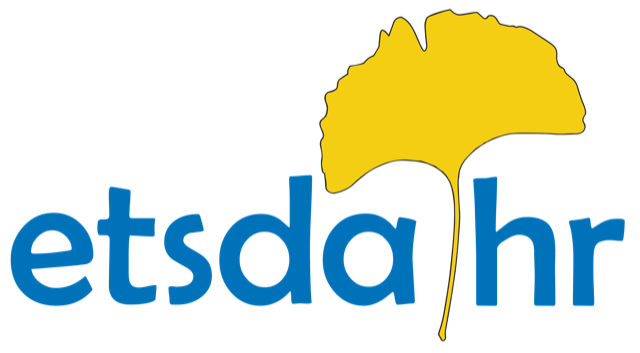 DARUVAR, 03.10.2019.Na osnovi članka 28. stavka 5. Zakona o odgoju i obrazovanju u osnovnoj i srednjoj školi (NN br. 87/2008., 86./2009., 92./2010., 105./2010., 90/2011., 16/2012., 86/2012., 126/2012., 94/2013., 152/2014., 7/2017., 68/2018.) i članka 12. Statuta Ekonomske I turističke  škole Daruvar, Gundulićeva 14, Daruvar, Školski odbor na sjednici održanoj  03.10.2019. godine, a na prijedlog ravnateljice donosi:ŠKOLSKI KURIKULUMZA ŠKOLSKU GODINU2019./2020.Prijedlog Školskog kurikuluma razmatran je na:sjednici Vijeća roditelja održanoj dana  03.10.2019. godinesjednici Vijeća učenika održanoj dana 03.10.2019. godinesjednici Nastavničkog vijeća održanoj dana  03.10.2019. godineDARUVAR, 03. listopad 2019. godineSADRŽAJ:POVEZANOST ŠKOLSKOG I NACIONALNOG KURIKULUMA ZA STRUKOVNO OBRAZOVANJEU naš školski kurikulum želimo prenijeti sve vrijednosti i ciljeve iz Nacionalnog kurikuluma za strukovno obrazovanje, kroz aktivnosti koje čine jedinstveni profil naše škole.  Učenicima želimo pružiti kvalitetno stjecanje znanja i vještina u strukovnom obrazovanju, kroz povezanost i suradnju na nacionalnoj i međunarodnoj razini, motiviranost za poduzetništvo i pošten i odgovoran rad.Kao strukovna škola vezani smo uz cjeloživotno učenje čije kompetencije želimo razvijati prema odrednicama EU, a to su: 1. komunikacija na materinjem jeziku, 2. komunikacija na stranim jezicima, 3. matematička kompetencija, 4. digitalna kompetencija, 5. učiti kako učiti, 6. socijalna i građanska kompetencija, 7. inicijativnost i poduzetnost i 8. kulturna svijest i izražavanjeNaši učenici će se moći uključiti na tržište rada ili nastaviti školovanje na stručnim i sveučilišnim studijima, te koristiti cjeloživotno učenje kako bi nadogradili strukovne kompetencije.Pri izradi školskog kurikuluma posebno smo vodili računa o posebnosti naše škole  i okruženja u kojoj škola radi i živi. Središte i polazište rada na sadržajima školskog kurikuluma jesu potrebe i interesi naših učenika, roditelja i lokalne zajednice, a koje smo utvrdili procesom vrednovanja i samovrednovanja.Učenik je aktivan sudionik odgojno-obrazovnog procesa, ali i aktivan građanin u zajednici u kojoj živi.Kurikulum predstavlja ukupnu aktivnost škole:1.  kurikulum je proces planiranja, provođenja i evaluacije  poučavanja i učenja učenika, treba biti u skladu sa potrebama i interesima učenika2.  to je zajednički proces zaposlenika škole3.  uključuje i lokalnu zajednicu, roditelje i gospodarsko okruženje, te suradnju sa drugim školama 4.  uloga učitelja nije tradicionalna , već on usmjerava učenike prema ostvarenju ciljeva i ishoda poučavanja5. mora biti u skladu sa nacionalnim i strukovnim kurikulumomRazvoj Ekonomske i turističke škole Daruvar usmjeren je prema učenicima i nastavnicima, kroz korištenje suvremenih metoda poučavanja i primjenu nove tehnologije u poučavanju.MISIJA I VIZIJA ŠKOLEMISIJA:Prenosimo vrijednosti, znanja i vještine, koje su potrebne mladim ljudima za kvalitetan, aktivan i sretan život.VIZIJA:Želimo :postići zadovoljstvo u školi, razvijati zajednički duh i osjećaj pripadnosti  školiu prvom planu imati učenika i njegove potrebe te razvijati vrijednosti kao što su odgovornost, znanje i vještine,  solidarnost i kreativnost i uvažavanje različitostibiti škola koja može odgovoriti na potrebe suvremenog razvoja gospodarstva kroz razvijanje poduzetnosti, timskog rada, cjeloživotnog učenje i usavršavanja u strucinuditi nova zanimanja koja odgovaraju potrebam u regiji i provoditi eksperimentalno nove programe zanimanja, pokretati nove projekte na nacionalnoj i međunarodnoj razinibiti škola u kojoj je razvijena svijest o vlastitom nacionalnom identitetu i važnosti očuvanja  baštine, u kojoj su prihvaćene vrijednosti kao što su tolerancija, poštovanje ljudskih prava i djelovanje na demokratskim načelima.biti škola koja osposobljava za život u multikulturalnom okružju, potiče na aktivan i kreativan život i u kojoj se jača osobna odgovornost prema društvenoj zajednici i okolišu, razvija suradnja, prijateljstvo i predanost zajedničkim ciljevima te promiče volonterstvo i ekološka svijestO ŠKOLIEkonomska i turistička škola Daruvar, osnovana je kao Državna dvorazredna škola 4.studenog 1928.god. Dvorazredna trgovačka škola prerasla je u Državnu trgovačku akademiju 11.travnja 1937.god. Taj naziv zadržan je sve do 1947. god. kada se mijenja u Ekonomski tehnikum. Nastava se održavala u dvorcu grofa Jankovića sve do 1947.g. i tada se preselila u školsku zgradu u ulici M. Gupca 6, nasuprot katoličkoj crkvi.Nova je zgrada izgrađena 25.11.1961.god. i zadovoljavala je potrebne kriterije za rad ekonomske škole. 1967.god. otvorena su u školi i odjeljenja trgovčke škole. Iste godine promijenjen je i naziv u Centar za ekonomsko obrazovanje „ M. Pijade“. Godine 1977. Centar za ekonomsko obrazovanje „ M. Pijade“, Metalski centar „ V. Vlahović“ i Gimnazija „M. Tito“ udružuju se u centar za odgoj i usmjereno obrazovanje Daruvar. Nastava se održavala u tri školske zgrade. Učenici uprave i pravosuđa, ekonomskog i odgojnog-obrazovnog usmjerenja ostali su u Gundulićevoj 14. Nova školska zgrada nadograđena je i otvorena 19.11.1988.god. Od te godine sve tri škole održavaju nastavu na jednom mjestu. Centar za odgoj i usmjereno obrazovanje se  raspao 1992.god. na tri zasebne škole: Srednju školu Daruvar, Tehničku školu i Gimnaziju.Srednja škola Daruvar mijenja svoj naziv u Ekonomska i turistička škola Daruvar 2011. godine. Danas smo mješovita strukovna škola u četverogodišnjem i trogodišnjem trajanju. Učenici se obrazuju u četiri zanimanja: hotelijersko-turistički tehničar, ekonomist, agroturistički tehničar, prodavač, kuhar i konobar.
Ove školske godine školu pohađa 352 učenika u 18 razrednih odjela.
U školi je zaposleno 56 djelatnika (ravnateljica,  pedagoginja, knjižničarka, nastavnici, računovotkinja, tajnica, domar, čistačice).
Nastava je organizirana u  dvije smjene od 8.00 do 14.00 sati i druga smjena od 13.15 do 19.15 sati. Škola je od 2010.g. aktivna u projektima Agencije za mobilnost i programe EU, do sada smo realizirali 10 projekata, a trenutno provodimo četiri Erasmus + projekta. Za projekt Step further (Leonardo), dobili smo priznanje Primjer dobre prakse. Osim tih projekata javljamo se na natječaje koji su namijenjeni srednjim školama, kako bi što bolje opremili školu i koristili suvremene oblike poučavanja.Jedna smo od eksperimentalnih škola koje su prve počele sa samovrednovanjem, te smo eksperimentalno provodili Građanski odgoj i trenutno eksperimentalno provodimo dualni program za zanimanje prodavač.Naše vannastavne aktivnosti kao što je Schoolfest, izbor pjevačice/pjevača škole, održavamo već 15 godina, tako da je ta aktivnost uvrštena u publikaciju Primjeri dobre prakse, Nacionalnog centra za vanjsko vrednovanje 2014. godine.Redovno sudjelujemo na županijskim, regionalnim i državnim natjecanjima i naši učenici ostvaruju uspješne rezultate.PODRUČJA RADA I PROGRAMAŠkola obrazuje učenike u tri strukovna obrazovna sektoraEkonomija, trgovina i poslovna administracija – zanimanja ekonomist i prodavačTurizam i ugostiteljstvo – zanimanja hotelijersko-turistički tehničar, kuhar i konobarPoljoprivreda, prehrana i veterina – agroturistički tehničarZanimanje ekonomist radimo po novom programu po kojem veliku važnost imaju vježbe u strukovnim predmetima. Učenike dijelimo u skupine kako bi mogli učinkovitije provoditi vježbe koje su vezane uz primjere iz prakse i rješavanje problemskih zadataka. Zanimanje prodavač već drugu godinu upisujemo eksperimentalno po dualnom sustavu obrazovanja. Cilj je ovog modela obrazovanja omogućiti učenicima  stjecanje potrebnih vještina za obavljanje poslova učinkovito, inovativno, samostalno i u suradnji s tržištem rada, kako bi obrazovali kvalitetne mlade ljude, koji su nakon završetka škole spremni za nova radna mjesta. Ovaj oblik strukovnog obrazovanja kombinira učenje u strukovnoj školi i gospodarskom subjektu odnosno na radnom mjestu te stavlja naglasak na razvoj visokokvalitetnih i za tržište rada relevantnih vještina i kvalifikacija te poticale inovacije i poduzetništvo. Učenici odrađuju praksu u trgovačkim tvrtkama koje su izrazile potrebu za tim zanimanjem i trgovačka praksa im je plaćena.Zanimanja hotelijersko-turistički tehničar i kuhar su veoma tražena i u velikom broju slučajeva smo prvi izbor kod upisa učenika. U zanimanje konobar upisujemo manji broj učenika, jer na žalost ne postoji interes, iako je to zanimanje jedno od najtraženijih u Republici Hrvatskoj.Agroturistički tehničari su međusektorsko zanimanje i odgovara potrebama u našoj regiji, koja je okrenuta ruralnom razvoju i razvoju kontinentalnog turizma. Osim opremljenog praktikuma u školi, učenici obavljaju vježbe u školskom vrtu u kojem uzgajaju razne vrste povrća, voća i ukrasnog bilja.Kao strukovna škola želimo proces učenja povezati sa gospodarstvom, kako bi povećali kvalitetu obrazovanja i prenijeli učenicima znanja i vještine koje su im potrebna na tržištu rada. Ujedno ih osposobljavamo za samostalan i odgovoran rad te rješavanje stvarnih problema u radnim procesima. Veliku važnost pridajemo izboru tvrtki u kojima će učenici odrađivati stručnu praksu, jer je to veoma važan činbenik pri motiviranju mladih ljudi za rad.NASTAVNI PLANOVI PO ZANIMANJIMA I ZADUŽENJA PO RAZREDIMARAZREDNIŠTVO  2019. / 2020.Područje rada: EKONOMIJA, TRGOVINA I POSLOVNA ADMINISTRACIJA, Zanimanje: EKONOMISTRazredni odjel: I.E, razrednik: Natalija LacinaRazredni odjel: II.E, razrednik: Lana MlinarićRazredni odjel: III.E, razrednik:  Sanja Biljan SmolaRazredni odjel: IV.E, razrednik: Sanja Sulik Zanimanje: PRODAVAČ DORazredni odjel: I.D., zanimanje prodavač DO, razrednik:  Mladen ČastekRazredni odjel: II.D, zanimanje prodavač –DO, razrednik:  Mihaela MokerRazredni odjel III.DF – Zanimanje prodavač, kombinacija sa zanimanjem konobar, razrednik  : Davorka BahnjikPodručje rada: TURIZAM I UGOSTITELJSTVO, Zanimanje: HOTELIJERSKO-TURISTIČKI TEHNIČARRazredni odjel: I.H, razrednik: Kristina KatanecRazredni odjel: II.H, razrednik:  Ksenija ŠkorićRazredni odjel: III.H, razrednik: Vlado HodžićRazredni odjel: IV.H, razrednik: Anita RužićZanimanje: KUHAR, KONOBARRazredni odjel: I.FG, zanimanje konobar, kuhar, razrednik: Tomislav PintarI.FG - konobarI.FG - kuharRazredni odjel: II.FG, zanimanje konobar, kuhar,  razrednik:  Marijana SpajićII.FG - KonobarII.FG - kuharRazredni odjel. III.G, razrednik: Kate BrletićRazredni odjel: III.DF, zanimanje konobar, u kombinaciji sa zanimanjem prodavačrazrednik: Davorka BahnjikIII.DF - KonobarPodručje rada: POLJOPRIVREDA, UGOSTITELJSTVO I TURIZAMZanimanje: AGROTURISTIČKI TEHNIČARRazredni odjel: I.A, razrednik: Vlatka StranjikRazredni odjel: II.A, zanimanje agroturistički tehničar,  razrednik: Renata JakšićRazredni odjel: III.A, zanimanje agroturistički tehničar, razrednik: Maja LabašRazredni odjel: IV.A, zanimanje agroturistički tehničar,  razrednik: Mihaela Amić3.2. ORGANIZACIJA NASTAVE 3.2.1. Prema broju radnih dana u tjednuNastava u Ekonomskoj i turističkoj  školi Daruvar organizirana je u petodnevnom i šestodnevnom radnom tjednu. Šestodnevni radni tjedan imaju:3.h razred, zanimanje  hotelijersko-turistički tehničar – jedna subota u mjesecu Svi ostali razredi imaju petodnevni radni tjedan.3.2.2. Prema dnevnom raduNastava je organizirana u dvije smjene.u prvoj smjeni ( od 8.00 – 14.00 sati) za sva četverogodišnja zanimanja i prvi razred zanimanje prodavaču drugoj smjeni ( od 13.15- 19.15) za trogodišnja zanimanja ( 1.gf; 2.g samo utorak cijeli razred i ponedjeljak jedna grupa, 3.g; 2.df; 3.df)Prva smjena  počinje u 8,00 sati i završava u 14,00 sati. Druga smjena počinje od 13.15  i završava u 19,15 sati.Kod kuhara rad s učenicima u predmetu kuharstvo u sve tri godine i  ugostiteljsko posluživanje u drugom razredu  je organiziran u malim skupinama. Kod  konobara rad s učenicima u predmetu  ugostiteljstvosve tri godine je organiziran u malim skupinama. U konbiniranom prvom razrednom odjelu kuhar/ konobar nastava računalstva se održava odvojeno za kuhare i za konobare zbog 26 učenika u razredu.U četvrtom razredu za zanimanje  agroturistički tehničar u premetima kuharstvo i ugostiteljsko posluživanje rad je organiziran u malim grupama.3.2.3. Praktična nastava u školiPraktična nastava u zanimanju hotelijersko-turistički  tehničar organizirana je u školi i to u:- prvom razredu, teoretski predmet – turizam,  - četvrtom razredu - turističke agencije (realizira se u učionici s dvanaest računala, pristupom na internet)3.2.4. Praktična nastava / Trgovačka praksa   izvan školeZanimanje: agroturistički tehničarPraktičnu  nastavu  poljoprivrednu u prvom, drugom i trećem za zanimanje agroturistički tehničar odrađuju učenici 4 sata i 3 sata u 4. razredu.Poljoprivrednu praktičnu nastavu škola organizira s obiteljskim gospodarstvima,na koje učenici odlaze u skladu s potrebama i imaju sklopljene ugovore. Ugostiteljsku praktičnu nastavu odrađuju  ovisno o mjestu stanovanja .Za praćenje praktične nastave zadužena je nastavnica Vlatka Stranjik ( u zaduženju 3 sata) za poljoprivrednu praksu  i Mario Mlinarić ( u zaduženju 4 sata) za ugostiteljsku praksu.Poljoprivredna  praksaUgostiteljska  praksaZanimanje kuharUčenici su upisani  po klasičnom programu obrazovanja i  odlaze na realizaciju praktične nastave  u ugostiteljske objekte s kojima je škola sklopila ugovor o provođenju praktične nastave.Nastavnik Mario Mlinarić je  tjedno zadužen za sve razredne odjele u zanimanjima kuhar, konobar što ukupno iznosi  8 sati.Realiziraju praktičnu nastavu za vrijeme nastavne godine tjedno :razred – 8 sati tjedno ( 280 godišnje)razred – 8 sati tjedno ( 280 sati godišnje)razred -  8 sati tjedno ( 280 sati godišnje)Zanimanje konobarUčenici su upisani po klasičnom programu obrazovanja i  odlaze na realizaciju praktične nastave  u ugostiteljske objekte s kojima je škola sklopila ugovor o provođenju praktične nastave.Nastavnik Mario Mlinarić je  tjedno zadužen za sve razredne odjele u zanimanjima kuhar, konobar što ukupno iznosi  8 sati.Realiziraju praktičnu nastavu za vrijeme nastavne godine tjedno:razred – 8 sati tjedno ( 280 godišnje)razred – 8 sati tjedno ( 280 sati godišnje)razred -  8 sati tjedno ( 280 sati godišnje)Zanimanje: prodavačŠkola  ima sklopljen ugovor o realizaciji trgovačke prakse sa svim prodavaonicama za druge i treće razrede. Praksu prati nastavnica Davorka Bahnjik koja je uz nastavu u tim razredima tjedno zadužena sa 11 sati za praćenje praktične nastave.U prvom razredu planirano je 360 sati Trgovačke prakse godišnje koji se izvode u svijetu rada, kod poslodavca u prodavaonici ( plus  35 sati zaštite na radu u školi). Učenici kreću na Trgovačku praksu 1. travnja i pohađaju istu do ispunjenja ukupnog fonda sati. Trgovačka praksa organizira se tri dana tjedno po osam radnih sati od 1. travnja do kraja nastavne godine, a nakon toga pet dana tjedno po osam radnih sati (40 satni radni tjedan).Ugovor o dualnom obrazovanju sklapat će se na probni rok od 3 mjseca, a nakon toga se sklapa s poslodavcem Ugovor o radu. Za sada znamo da će poslodavci biti: BIPA, KIK i ŠPAR. Učenici u  drugom razredu realiziraju  ukupno 600 sati, od čega će tjedno odrađivati dva dana po 8 sati do kraja nastavne godine, a nakon toga pet dana tjedno po osam radnih sati (40 satni radni tjedan).Učenici u trećem razredu realiziraju 14 sati tjedno trgovačke prakse u prodavaonici ( 448 sati)Zanimanje: hotelijersko – turistički tehničarHotelijersko – turistički tehničari  praktičnu nastavu  realiziraju u Daruvarskim Toplicama, doo hotel „Termal“ i u školi.2. razred, upoznavanje s hotelskim domaćinstvom,3. razred, recepcija hotela ,4.razred, turističke agencije, praksu odrađuje u školi.3.2.5. Stručna praksa  Hotelijersko-turistički tehničari prvi razred odrađuje 182 sata stručne prakse u Daruvarskim toplicama.Učenici drugih i trećih razreda odrađuje 182 sata ,a imaju mogućnost i sami naći mjesto za stručnu praksu uz dogovor s nastavnikom voditeljem prakse. U tom slučaju škola i roditelji sklapaju ugovor sa poslodavcem.Agroturistički tehničar, prvi, drugi i treći razred odrađuje 105 sati stručne prakse. Četvrti razred odrađuje 96 sati tijekom godine i  može biti kao vrijeme predviđeno za izradu završnog rada na završnom ispitu.Kuhari u prvom i drugom  razrede odrađuju 182 sata stručne prakse Konobari u prvom i drugom  razredu odrađuju 182 sata stručne prakseKURIKULUMSKE AKTIVNOSTIŠkolskim kurikulumom se utvrđuje: aktivnost ciljevi aktivnosti očekivani ishodi i postignuća aktivnosti načini realizacije aktivnostipotrebni resursi za provođenje aktivnostinačin pračenja i provjera ishoda/postignuća aktivnostiodgovorne osobe za provođenje  aktivnosti Voditelji aktiva su članovi školskog tima za kurikulum.Tim za kurikulum:1. Lovorka Levak, voditelj Stručnog vijeće nastavnika hrvatskoga jezika, povijesti, povijesti hrvatske kulturne baštine, vjeronauka, etike i knjižničarstva2. Snježana Horak, voditelj Stručnog vijeća nastavnika  stranih jezika3. Radmila Frantal, voditelj Stručnog vijeća ekonomske grupe predmeta i geografije EKG4. Željko Kanjka, voditelj Stručnog vijeća  prirodne grupe predmeta5. Ivan Hodžić, voditelj Stručnog vijeća matematike, fizike i informatike MIF6. Dinka Kavalir, ravnateljicaNjihovi zadaci su:-  definirati ciljeve školskog kurikuluma-  osigurati suradnju svih djelatnika-  odrediti način rada i koordinirati aktivnosti-  vrednovati izradu i ostvarenje školskog kurikulumaKurikulumska područja:1. DODATNA NASTAVA I DOPUNSKA NASTAVA2. IZVANNASTAVNE I DODATNE AKTIVNOSTI3. NATJECANJA4. PROJEKTI5. STRUČNE POSJETE, IZLETI I EKSKURZIJE            5. RAZVOJNI PLAN ŠKOLERazvojni plan škole donesen je na temelju suradnje ravnateljice i Povjerenstva za kvalitetu kojeg ćine:POVJERENSTVO ZA KVALITETU:1. Tanja Čarapović, nastavnica engleskog jezika, koordinatorica Povjerenstva2. Ivan Hodžić, nastavnik informatike, članica Povjerenstva3. Anita Ružić, nastavnica engleskog jezika, članica Povjerenstva4. Daša Žabić, stručna suradnica-knjižničarka, članica Povjerenstva5. Žana Vukoja, predstavnica osnivača, članica Povjerenstva6. Stela Novaković, učenica, članica Povjerenstva7. Libuška Klubičko-Palatinuš, predstavnica roditelja, članica PovjerenstvaNa sjednici Školskog odbora Ekonomske i turistička škola Daruvar, održanoj dana  03.10.2019., usvojen je Školski kurikulum Ekonomske I turističke škole Daruvar za šk.god. 2019./2020. Nakon usvajanja Školski kurikulum se dostavlja Ministarstvu znanosti i obrazovanja I objavljuje na web stranici škole.KLASA: 602-03/19-01/01URBROJ: 2111-24/01-19-112Daruvar, 03.10.2019.							Predsjednik  Školskog odbora							Ivan Bralo, dipl.teologstr.1.Povezanost školskog i nacionalnog kurikuluma za strukovno obrazovanje 42.Misija i vizija škole52.1.O školi53.Područja rada i programa63.1.Nastavni planovi po zanimanjima i zaduženja po razredima83.2.Organizacija nastave 303.2.1. Prema broju radnih dana u tjednu303.2.2. Prema dnevnom radu303.2.3. Praktična nastava u školi313.2.4. Praktična nastava / trgovačka praksa   izvan škole313.2.5. Stručna praksa  374.Kurikulumske aktivnosti37Dodatna nastava i dopunska nastava38Izvannastavne i dodatne aktivnosti44Natjecanja76Projekti92Stručne posjete, izleti i ekskurzije1235.Razvojni plan škole155HOTELIJERSKO-TURISTIČKI TEHNIČARHOTELIJERSKO-TURISTIČKI TEHNIČAREKONOMISTEKONOMIST1.HKristina Katanec1.ENatalija Lacina2.HKsenija Škorić2.ELana Mlinarić3.HVlado Hodžić3.ESanja Biljan Smola4.HAnita Ružić4.ESanja SulikAGROTURISTIČKI TEHNIČARAGROTURISTIČKI TEHNIČAR1AVlatka Stranjik2ARenata Jakšić3AMaja Labaš4AMihaela AmićKUHAR, KONOBARKUHAR, KONOBARPRODAVAČ, KONOBARPRODAVAČ, KONOBAR1.FGTomislav Pintar1.DMladen Častek2.FGMarijana Spajić2.DMihaela Moker3.GKate Brletić3.DF  Davorka BahnjikNASTAVNI PREDMETNASTAVNI PREDMETBROJ NASTAVNIH SATIBROJ NASTAVNIH SATIIME I PREZIME NASTAVNIKANASTAVNI PREDMETNASTAVNI PREDMETTjednoGodišnjeIME I PREZIME NASTAVNIKAA.ZAJEDNIČKI OPĆEOBRAZOVNI DIOA.ZAJEDNIČKI OPĆEOBRAZOVNI DIOA.ZAJEDNIČKI OPĆEOBRAZOVNI DIOA.ZAJEDNIČKI OPĆEOBRAZOVNI DIOA.ZAJEDNIČKI OPĆEOBRAZOVNI DIOHrvatski jezikHrvatski jezik3105Natalija LacinaStrani jezik s dopisivanjem (engleski, njemački)Strani jezik s dopisivanjem (engleski, njemački)33105105Romana ZeldaVesna ŠagovacPovijestPovijest270Renata JakšićVjeronauk / EtikaVjeronauk / Etika135Ivan Bralo / Denis BrkićGeografijaGeografija270Jelka VranićTjelesna i zdravstvena kulturaTjelesna i zdravstvena kultura270Mladen ČastekMatematikaMatematika3105Snježana VargaKemijaKemija270Tomislav PintarBiologijaBiologija270Silvija PetrnelUKUPNO SATI A.UKUPNO SATI A.20700B.POSEBNI STRUČNI DIOB.POSEBNI STRUČNI DIOB.POSEBNI STRUČNI DIOB.POSEBNI STRUČNI DIOB.POSEBNI STRUČNI DIOB1. STRUKOVNO – TEORIJSKI PREDMETIB1. STRUKOVNO – TEORIJSKI PREDMETIB1. STRUKOVNO – TEORIJSKI PREDMETIB1. STRUKOVNO – TEORIJSKI PREDMETIB1. STRUKOVNO – TEORIJSKI PREDMETII.OBVEZNI STRUKOVNI PREDMETII.OBVEZNI STRUKOVNI PREDMETIbroj nastavnih satibroj nastavnih satiI.OBVEZNI STRUKOVNI PREDMETII.OBVEZNI STRUKOVNI PREDMETITjednoGodišnjeOsnove ekonomijeOsnove ekonomije270Lana MlinarićPoslovne komunikacijePoslovne komunikacije1+270Sanja SulikOsnove računovodstvaOsnove računovodstva1+270Sanja SulikPoduzetništvoPoduzetništvo1+270Radmila FrantalInformatikaInformatika2+270+70Ivan HodžićUKUPNO SATI OBVEZNIH STRUKOVNIH PREDMETAUKUPNO SATI OBVEZNIH STRUKOVNIH PREDMETA10350II.IZBORNI STRUKOVNI PREDMETIII.IZBORNI STRUKOVNI PREDMETIObiteljski posaoObiteljski posao1+170Radmila FrantalGlobalno poslovno okruženjeGlobalno poslovno okruženje270Andrea OžegUKUPNO SATI IZBORNIH STRUKOVNIH PREDMETAUKUPNO SATI IZBORNIH STRUKOVNIH PREDMETA270UKUPNO SATI B1.UKUPNO SATI B1.12420B2.PRAKTIČNA NASTAVA00UKUPNO SATI B1 + B2UKUPNO SATI B1 + B212420SVEUKUPNO SATI A+BSVEUKUPNO SATI A+B321120Nastavni predmetNastavni predmetBroj nastavnih satiBroj nastavnih satiIme i prezime nastavnikaNastavni predmetNastavni predmetTjednoGodišnjeIme i prezime nastavnikaA.ZAJEDNIČKI OPĆEOBRAZOVNI DIOA.ZAJEDNIČKI OPĆEOBRAZOVNI DIOA.ZAJEDNIČKI OPĆEOBRAZOVNI DIOA.ZAJEDNIČKI OPĆEOBRAZOVNI DIOA.ZAJEDNIČKI OPĆEOBRAZOVNI DIOHrvatski jezikHrvatski jezik3105Lovorka LevakStrani jezik s dopisivanjem (engleski, njemački)Strani jezik s dopisivanjem (engleski, njemački)33105105Tanja ČarapovićMihaela AmićPovijestPovijest270Igor ŠimalaVjeronauk / EtikaVjeronauk / Etika135Ivan Bralo / Denis BrkićGeografijaGeografija270Jelka VranićTjelesna i zdravstvena kulturaTjelesna i zdravstvena kultura270Mladen ČastekMatematikaMatematika3105Snježana VargaUKUPNO SATI A.UKUPNO SATI A.16560B.POSEBNI STRUČNI DIOB.POSEBNI STRUČNI DIOB.POSEBNI STRUČNI DIOB.POSEBNI STRUČNI DIOB.POSEBNI STRUČNI DIOB1. STRUKOVNO – TEORIJSKI PREDMETIB1. STRUKOVNO – TEORIJSKI PREDMETIB1. STRUKOVNO – TEORIJSKI PREDMETIB1. STRUKOVNO – TEORIJSKI PREDMETIB1. STRUKOVNO – TEORIJSKI PREDMETII.OBVEZNI STRUKOVNI PREDMETII.OBVEZNI STRUKOVNI PREDMETIbroj nastavnih satibroj nastavnih satiI.OBVEZNI STRUKOVNI PREDMETII.OBVEZNI STRUKOVNI PREDMETITjednoGodišnjeOsnove ekonomijeOsnove ekonomije270Lana MlinarićPoslovne komunikacijePoslovne komunikacije1+170Lana MlinarićRačunovodstvo troškova imovineRačunovodstvo troškova imovine2+1105Mirjana Bernat - RužičkaPoduzetništvoPoduzetništvo2+1105Radmila FrantalDruštveno odgovorno poslovanjeDruštveno odgovorno poslovanje270Davorka BahnjikInformatikaInformatika270Ivan HodžićUKUPNO SATI OBVEZNIH STRUKOVNIH PREDMETAUKUPNO SATI OBVEZNIH STRUKOVNIH PREDMETA14490II.IZBORNI STRUKOVNI PREDMETIII.IZBORNI STRUKOVNI PREDMETIUvod u poslovno upravljanjeUvod u poslovno upravljanje270Andrea OžegOsnove turizmaOsnove turizma---UKUPNO SATI IZBORNIH STRUKOVNIH PREDMETAUKUPNO SATI IZBORNIH STRUKOVNIH PREDMETA270UKUPNO SATI B1.UKUPNO SATI B1.16560B2.PRAKTIČNA NASTAVA00UKUPNO SATI B1 + B2UKUPNO SATI B1 + B216560SVEUKUPNO SATI A+BSVEUKUPNO SATI A+B321120Nastavni predmetNastavni predmetBroj nastavnih satiBroj nastavnih satiIme i prezime nastavnikaNastavni predmetNastavni predmetTjednoGodišnjeIme i prezime nastavnikaA.ZAJEDNIČKI OPĆEOBRAZOVNI DIOA.ZAJEDNIČKI OPĆEOBRAZOVNI DIOA.ZAJEDNIČKI OPĆEOBRAZOVNI DIOA.ZAJEDNIČKI OPĆEOBRAZOVNI DIOA.ZAJEDNIČKI OPĆEOBRAZOVNI DIOHrvatski jezikHrvatski jezik3105Lovorka LevakStrani jezik s dopisivanjem (engleski, njemački)Strani jezik s dopisivanjem (engleski, njemački)33105105Romana ZeldaSvjetlana Brkić MilivojevićVjeronauk / EtikaVjeronauk / Etika135Ivan Bralo GeografijaGeografija270Jelka VranićTjelesna i zdravstvena kulturaTjelesna i zdravstvena kultura270Vlado HodžićMatematikaMatematika3105Mihaela MokerUKUPNO SATI A.UKUPNO SATI A.14490B.POSEBNI STRUČNI DIOB.POSEBNI STRUČNI DIOB.POSEBNI STRUČNI DIOB.POSEBNI STRUČNI DIOB.POSEBNI STRUČNI DIOB1. STRUKOVNO – TEORIJSKI PREDMETIB1. STRUKOVNO – TEORIJSKI PREDMETIB1. STRUKOVNO – TEORIJSKI PREDMETIB1. STRUKOVNO – TEORIJSKI PREDMETIB1. STRUKOVNO – TEORIJSKI PREDMETII.OBVEZNI STRUKOVNI PREDMETII.OBVEZNI STRUKOVNI PREDMETIbroj nastavnih satibroj nastavnih satiI.OBVEZNI STRUKOVNI PREDMETII.OBVEZNI STRUKOVNI PREDMETITjednoGodišnjeOsnove ekonomijeOsnove ekonomije270Lana MlinarićStatistikaStatistika1+270Lana MlinarićKomunikacijsko prezentacijske vještineKomunikacijsko prezentacijske vještine1+270Lana MlinarićRačunovodstvo proizvodnja i trgovineRačunovodstvo proizvodnja i trgovine2+2105Mirjana Bernat - RužičkaMarketing Marketing 1+270Andrea OžegBankarstvo i osiguranjeBankarstvo i osiguranje2+2105Radmila FrantalVježbenička tvrtkaVježbenička tvrtka2+270+70Sanja Biljan SmolaUKUPNO SATI OBVEZNIH STRUKOVNIH PREDMETAUKUPNO SATI OBVEZNIH STRUKOVNIH PREDMETA16560II.IZBORNI STRUKOVNI PREDMETIII.IZBORNI STRUKOVNI PREDMETIRačunovodstvo neprofitnih organizacijaRačunovodstvo neprofitnih organizacija1+170Andrea OžegUpravljanje prodajomUpravljanje prodajom1+170Davorka BahnjikUKUPNO SATI IZBORNIH STRUKOVNIH PREDMETAUKUPNO SATI IZBORNIH STRUKOVNIH PREDMETA270UKUPNO SATI B1.UKUPNO SATI B1.18630B2.PRAKTIČNA NASTAVA00UKUPNO SATI B1 + B2UKUPNO SATI B1 + B218630SVEUKUPNO SATI A+BSVEUKUPNO SATI A+B321120Nastavni predmetNastavni predmetBroj nastavnih satiBroj nastavnih satiIme i prezime nastavnikaNastavni predmetNastavni predmetTjednoGodišnjeIme i prezime nastavnikaA.ZAJEDNIČKI OPĆEOBRAZOVNI DIOA.ZAJEDNIČKI OPĆEOBRAZOVNI DIOA.ZAJEDNIČKI OPĆEOBRAZOVNI DIOA.ZAJEDNIČKI OPĆEOBRAZOVNI DIOA.ZAJEDNIČKI OPĆEOBRAZOVNI DIOHrvatski jezikHrvatski jezik396Natalija LacinaStrani jezik s dopisivanjem (engleski, njemački)Strani jezik s dopisivanjem (engleski, njemački)339696Tanja ČarapovićSvjetlana Brkić MilivojevićVjeronauk / EtikaVjeronauk / Etika132Ivan BraloGeografijaGeografija264Jelka VranićTjelesna i zdravstvena kulturaTjelesna i zdravstvena kultura264Vlado HodžićMatematikaMatematika396Mihaela MokerUKUPNO SATI A.UKUPNO SATI A.14448B.POSEBNI STRUČNI DIOB.POSEBNI STRUČNI DIOB.POSEBNI STRUČNI DIOB.POSEBNI STRUČNI DIOB.POSEBNI STRUČNI DIOB1. STRUKOVNO – TEORIJSKI PREDMETIB1. STRUKOVNO – TEORIJSKI PREDMETIB1. STRUKOVNO – TEORIJSKI PREDMETIB1. STRUKOVNO – TEORIJSKI PREDMETIB1. STRUKOVNO – TEORIJSKI PREDMETII.OBVEZNI STRUKOVNI PREDMETII.OBVEZNI STRUKOVNI PREDMETIbroj nastavnih satibroj nastavnih satiI.OBVEZNI STRUKOVNI PREDMETII.OBVEZNI STRUKOVNI PREDMETITjednoGodišnjeOsnove ekonomijeOsnove ekonomije264Lana MlinarićRačunovodstvoRačunovodstvo4128Mirjana Bernat - RužičkaMarketing Marketing 264Andrea OžegBankarstvo i osiguranjeBankarstvo i osiguranje264Radmila FrantalTržište kapitalaTržište kapitala264Sanja Biljan SmolaVježbenička tvrtkaVježbenička tvrtka2+264+64Mirjana Bernat - RužičkaPravno okruženje poslovanjaPravno okruženje poslovanja264Radmila FrantalUKUPNO SATI OBVEZNIH STRUKOVNIH PREDMETAUKUPNO SATI OBVEZNIH STRUKOVNIH PREDMETA16512II.IZBORNI STRUKOVNI PREDMETIII.IZBORNI STRUKOVNI PREDMETIAnaliza financijskih izvješćaAnaliza financijskih izvješća264Sendi SigetiMarketing uslugaMarketing usluga264Andrea OžegUKUPNO SATI IZBORNIH STRUKOVNIH PREDMETAUKUPNO SATI IZBORNIH STRUKOVNIH PREDMETA264UKUPNO SATI B1.UKUPNO SATI B1.18576B2.PRAKTIČNA NASTAVA00UKUPNO SATI B1 + B2UKUPNO SATI B1 + B218576SVEUKUPNO SATI A+BSVEUKUPNO SATI A+B321024Nastavni predmetNastavni predmetBroj nastavnih satiBroj nastavnih satiBroj nastavnih satiBroj nastavnih satiIme i prezime nastavnikaNastavni predmetNastavni predmetTjednoTjednoTjednoGodišnjeIme i prezime nastavnikaNastavni predmetNastavni predmetTVVA. OPĆEOBRAZOVNI DIOA. OPĆEOBRAZOVNI DIOA. OPĆEOBRAZOVNI DIOA. OPĆEOBRAZOVNI DIOA. OPĆEOBRAZOVNI DIOA. OPĆEOBRAZOVNI DIOA. OPĆEOBRAZOVNI DIOHrvatski jezikHrvatski jezik3105Lovorka LevakStrani jezik – engleski jezikNjemački jezikStrani jezik – engleski jezikNjemački jezik227070Marijana SpajićSvjetlana Brkić MilivojevićMatematikaMatematika135Tomislav PintarTZKTZK1135Mladen ČastekVjeronauk / EtikaVjeronauk / Etika135Ivan BraloUKUPNO SATI A.UKUPNO SATI A.711280B. STRUKOVNI  DIOB. STRUKOVNI  DIOB. STRUKOVNI  DIOB. STRUKOVNI  DIOB. STRUKOVNI  DIOB. STRUKOVNI  DIOB. STRUKOVNI  DIOB1. STRUKOVNI MODULIPREDMETIbroj nastavnih satibroj nastavnih satibroj nastavnih satibroj nastavnih satiB1. STRUKOVNI MODULIPREDMETITjednoTjednoTjednoGodišnjeB1. STRUKOVNI MODULIPREDMETITVVGodišnjeMALOPRODAJAOSNOVE TRGOVINE270Andrea OžegROBNE SKUPINEPREHRAMBENA ROBA211105Sanja Biljan SmolaRADNI PROCESINABAVNO POSLOVANJE270Davorka BahnjikUKUPNO SATIUKUPNO SATI611245B.2. UČENJE TEMELJENO NA RADUB.2. UČENJE TEMELJENO NA RADUB.2. UČENJE TEMELJENO NA RADUB.2. UČENJE TEMELJENO NA RADUB.2. UČENJE TEMELJENO NA RADUB.2. UČENJE TEMELJENO NA RADUB.2. UČENJE TEMELJENO NA RADUA.USTANOVA ZA STRUKOVNO OBRAZOVANJE / CENTAR KOMPETENTNOSTIPREDMETIBroj nastavnih satiBroj nastavnih satiBroj nastavnih satiBroj nastavnih satiA.USTANOVA ZA STRUKOVNO OBRAZOVANJE / CENTAR KOMPETENTNOSTIPREDMETItjednotjednotjednogodišnjeA.USTANOVA ZA STRUKOVNO OBRAZOVANJE / CENTAR KOMPETENTNOSTIPREDMETITVVgodišnjePRODAVAONICARADNE PROCEDURE33105Sanja SulikPRODAVAONICAARANŽIRANJE I ESTETSKO OBLIKOVANJE2270Sanja Biljan SmolaKOMUNIKACIJAKOMUNIKACIJA U PRODAVAONICI1135Andrea OžegUKUPNO SATI A.UKUPNO SATI A.66210B.SVIJET RADAPREDMETIBroj nastavnih satiBroj nastavnih satiBroj nastavnih satiBroj nastavnih satiB.SVIJET RADAPREDMETItjednotjednotjednogodišnjeB.SVIJET RADAPREDMETITVPNTRGOVAČKA PRAKSATRGOVAČKA PRAKSA124395Davorka BahnjikUKUPNO SATI B.UKUPNO SATI B.124395UKUPNO SATI B.2. (A+B)UKUPNO SATI B.2. (A+B)1624605B.3. IZBORNI MODULIB.3. IZBORNI MODULIB.3. IZBORNI MODULIB.3. IZBORNI MODULIB.3. IZBORNI MODULIB.3. IZBORNI MODULIB.3. IZBORNI MODULIB.3. IZBORNI MODULIPREDMETIBroj nastavnih satiBroj nastavnih satiBroj nastavnih satiBroj nastavnih satiB.3. IZBORNI MODULIPREDMETItjednotjednotjednogodišnjeB.3. IZBORNI MODULIPREDMETITVPNgodišnjeROBNE SKUPINETEKSTIL270Sanja Biljan SmolaROBNE SKUPINEŠKOLSKI I UREDSKI PRIBOR270Sanja SulikUKUPNO SATI B.3.UKUPNO SATI B.3.4140UKUPNO SATI B3824990SVEUKUPNO SATI A+BSVEUKUPNO SATI A+B109241270Nastavni predmetNastavni predmetBroj nastavnih satiBroj nastavnih satiBroj nastavnih satiBroj nastavnih satiIme i prezime nastavnikaNastavni predmetNastavni predmetTjednoTjednoTjednoGodišnjeIme i prezime nastavnikaNastavni predmetNastavni predmetTVVA. OPĆEOBRAZOVNI DIOA. OPĆEOBRAZOVNI DIOA. OPĆEOBRAZOVNI DIOA. OPĆEOBRAZOVNI DIOA. OPĆEOBRAZOVNI DIOA. OPĆEOBRAZOVNI DIOA. OPĆEOBRAZOVNI DIOHrvatski jezikHrvatski jezik3105Natalija LacinaStrani jezik – engleski jezikNjemački jezikStrani jezik – engleski jezikNjemački jezik227070Anita RužićSvjetlana Brkić MilivojevićMatematikaMatematika135Mihaela MokerTZKTZK1135Mladen ČastekVjeronauk / EtikaVjeronauk / Etika135Ivan BraloUKUPNO SATI A.UKUPNO SATI A.711280B. STRUKOVNI  DIOB. STRUKOVNI  DIOB. STRUKOVNI  DIOB. STRUKOVNI  DIOB. STRUKOVNI  DIOB. STRUKOVNI  DIOB. STRUKOVNI  DIOB1. STRUKOVNI MODULIPREDMETIbroj nastavnih satibroj nastavnih satibroj nastavnih satibroj nastavnih satiB1. STRUKOVNI MODULIPREDMETITjednoTjednoTjednoGodišnjeB1. STRUKOVNI MODULIPREDMETITVVGodišnjeROBNE SKUPINENEPREHRAMBENA ROBA11170Sanja Biljan SmolaRADNI PROCESIPRODAJNO POSLOVANJE11170Davorka BahnjikPRODAVAONICAMATEMATIKA U PRODAJI1135Tomislav PintarINFORMATIKA U PRODAJI1135Ivan HodžićUKUPNO SATIUKUPNO SATI244210B.2. UČENJE TEMELJENO NA RADUB.2. UČENJE TEMELJENO NA RADUB.2. UČENJE TEMELJENO NA RADUB.2. UČENJE TEMELJENO NA RADUB.2. UČENJE TEMELJENO NA RADUB.2. UČENJE TEMELJENO NA RADUB.2. UČENJE TEMELJENO NA RADUA.USTANOVA ZA STRUKOVNO OBRAZOVANJE / CENTAR KOMPETENTNOSTIPREDMETIBroj nastavnih satiBroj nastavnih satiBroj nastavnih satiBroj nastavnih satiA.USTANOVA ZA STRUKOVNO OBRAZOVANJE / CENTAR KOMPETENTNOSTIPREDMETItjednotjednotjednogodišnjeA.USTANOVA ZA STRUKOVNO OBRAZOVANJE / CENTAR KOMPETENTNOSTIPREDMETITVVgodišnjePRODAVAONICAPRIPREMA PRODAJE11170Sanja SulikPRODAVAONICAZAKLJUČIVANJE PRODAJE1135Lana MlinarićKOMUNIKACIJAKOMUNIKACIJA U PRODAVAONICI2270Andrea OžegUKUPNO SATI A.UKUPNO SATI A.144175B.SVIJET RADAPREDMETIBroj nastavnih satiBroj nastavnih satiBroj nastavnih satiBroj nastavnih satiB.SVIJET RADAPREDMETItjednotjednotjednogodišnjeB.SVIJET RADAPREDMETITVPNTRGOVAČKA PRAKSATRGOVAČKA PRAKSA16600Davorka BahnjikUKUPNO SATI B.UKUPNO SATI B.16600UKUPNO SATI B.2. (A+B)UKUPNO SATI B.2. (A+B)1416775B.3. IZBORNI MODULIB.3. IZBORNI MODULIB.3. IZBORNI MODULIB.3. IZBORNI MODULIB.3. IZBORNI MODULIB.3. IZBORNI MODULIB.3. IZBORNI MODULIB.3. IZBORNI MODULIPREDMETIBroj nastavnih satiBroj nastavnih satiBroj nastavnih satiBroj nastavnih satiB.3. IZBORNI MODULIPREDMETItjednotjednotjednogodišnjeB.3. IZBORNI MODULIPREDMETITVPNgodišnjeROBNE SKUPINEKućni namještaj270Sanja SulikROBNE SKUPINE-270-UKUPNO SATI B.3.UKUPNO SATI B.3.4140UKUPNO SATI B29161055SVEUKUPNO SATI A+BSVEUKUPNO SATI A+B910161335Nastavni predmetNastavni predmetBroj nastavnih satiBroj nastavnih satiIme i prezime nastavnikaNastavni predmetNastavni predmetTjednoGodišnjeIme i prezime nastavnikaA.ZAJEDNIČKI OPĆEOBRAZOVNI DIOA.ZAJEDNIČKI OPĆEOBRAZOVNI DIOA.ZAJEDNIČKI OPĆEOBRAZOVNI DIOA.ZAJEDNIČKI OPĆEOBRAZOVNI DIOA.ZAJEDNIČKI OPĆEOBRAZOVNI DIOHrvatski jezikHrvatski jezik396Denis BrkićStrani jezik (engleski, njemački)Strani jezik (engleski, njemački)226464Anita RužićSnježana HorakVjeronauk / EtikaVjeronauk / Etika132Ivan Bralo Politika i gospodarstvoPolitika i gospodarstvo264Davorka BahnjikTjelesna i zdravstvena kulturaTjelesna i zdravstvena kultura270Mladen ČastekMatematikaMatematika270Tomislav PintarUKUPNO SATI A.UKUPNO SATI A.12384B.POSEBNI STRUČNI DIOB.POSEBNI STRUČNI DIOB.POSEBNI STRUČNI DIOB.POSEBNI STRUČNI DIOB.POSEBNI STRUČNI DIOB1. STRUKOVNO – TEORIJSKI PREDMETIB1. STRUKOVNO – TEORIJSKI PREDMETIB1. STRUKOVNO – TEORIJSKI PREDMETIB1. STRUKOVNO – TEORIJSKI PREDMETIB1. STRUKOVNO – TEORIJSKI PREDMETII.OBVEZNI STRUKOVNI PREDMETII.OBVEZNI STRUKOVNI PREDMETIbroj nastavnih satibroj nastavnih satiI.OBVEZNI STRUKOVNI PREDMETII.OBVEZNI STRUKOVNI PREDMETITjednoGodišnjePoznavanje robePoznavanje robe264Sanja Biljan SmolaPoslovna dokumentacijaPoslovna dokumentacija132Sendi SigetiPonašanje potrošačaPonašanje potrošača132Andrea OžegUKUPNO SATI OBVEZNIH STRUKOVNIH PREDMETAUKUPNO SATI OBVEZNIH STRUKOVNIH PREDMETA4128II.IZBORNI STRUKOVNI PREDMETIII.IZBORNI STRUKOVNI PREDMETIUpravljanje prodavaonicomUpravljanje prodavaonicom2 64Sendi SigetiOdnosi s kupcimaOdnosi s kupcima264-UKUPNO SATI IZBORNIH STRUKOVNIH PREDMETAUKUPNO SATI IZBORNIH STRUKOVNIH PREDMETA270UKUPNO SATI B1.UKUPNO SATI B1.6192B2.TRGOVAČKA PRAKSATRGOVAČKA PRAKSATRGOVAČKA PRAKSA14448Davorka BahnjikUKUPNO SATI B2.UKUPNO SATI B2.14448UKUPNO SATI B1 + B2UKUPNO SATI B1 + B220640SVEUKUPNO SATI A+BSVEUKUPNO SATI A+B321024RbNastavni predmetBroj satiBroj satiIme i prezime nastavnikaRbNastavni predmettjedgodIme i prezime nastavnika1.Hrvatski jezik4140Lovorka Levak2.Strani jezik I - engleski44140140Romana ZeldaSvjetlana Brkić Milivojević3.Strani jezik II – engleski jezik– njemački jezik- napredni– njemački jezik- početni333105105105Tanja ČarapovićVesna ŠagovacMihaela Amić4.Strani jezik III – francuski jezik270Kristina Katanec5.Povijest270Renata Jakšić6.Matematika4140Snježana Varga7.Tjelesna i zdravstvena kultura270Mladen Častek8.Vjeronauk / Etika135Ivan Bralo9.Ugostiteljstvo3105Mario Mlinarić10.Biologija s ekologijom270Silvija Petrnel11.Prehrana i poznavanje robe270Sandra Žegarac12.Daktilografija s poslovnim dopisivanjem270Ksenija Škorić13.Praktična nastava - TURIZAM270Ksenija Škorić14.Ukupno331155Stručna praksa182Ksenija ŠkorićRbNastavni predmetBroj satiBroj satiIme i prezime nastavnikaRbNastavni predmettjedgodIme i prezime nastavnika1.Hrvatski jezik4140Lovorka Levak2.Strani jezik I – engleski,4140Anita Ružić3.Strani jezik II - njemački jezik napredni- njemački jezik početni33105105Mihaela AmićVesna Šagovac4.Strani jezik III – francuski jezik270Kristina Katanec5.Povijest270Danijela Štefan6.Matematika4140Snježana Varga7.Računalstvo270Ivan Hodžić8.Tjelesna i zdravstvena kultura270Vlado Hodžić9.Vjeronauk / Etika135Ivan Bralo10.Geografija270Ivan Horina11.Poslovna psihologija s komunikacijom270Ivana Stepić12.Organizacija poslovanja poduzeća3105Ksenija Škorić13.Praktična nastava – u objektu270Ksenija ŠkorićUkupno 33115514.Stručna praksa182Ksenija ŠkorićRbNastavni predmetBroj satiBroj satiIme i prezime nastavnikaRbNastavni predmettjedgodIme i prezime nastavnika1.Hrvatski jezik4140Natalija Lacina2.Strani jezik I – engleski,                   - njemački jezik33105105Romana ZeldaVesna Šagovac3.Strani jezik II – engleski,-  njemački jezik44140140Romana ZeldaSvjetlana Brkić Milivojević4.Strani jezik III – francuski jezik270Kristina Katanec5.Politika i gospodarstvo270Radmila Frantal6.Povijest270Danijela Štefan7.Matematika3105Mihaela Moker8.Računalstvo270Ivan Hodžić9.Tjelesna i zdravstvena kultura270Vlado Hodžić10.Vjeronauk / Etika135Ivan Bralo 11.Geografija270Ivan Horina12.Statistika135Lana Mlinarić13.Knjigovodstvo s bilanciranjem135Sanja Sulik14.Organizacija poslovanja poduzeća270Ksenija Škorić15.Praktična nastava – u objektu270Ksenija ŠkorićUkupno 33115516.Stručna praksa182Ksenija ŠkorićRbNastavni predmetBroj satiBroj satiIme i prezime nastavnikaRbNastavni predmettjedgodIme i prezime nastavnika1.Hrvatski jezik4128Lovorka Levak2.Strani jezik I – engleski,                   - njemački jezik339696Anita RužićSvjetlana Brkić Milivojević3.Strani jezik II – engleski,                    - njemački jezik44128128Anita RužićMihaela Amić4.Strani jezik III – francuski jezik264Kristina Katanec5.Matematika396Mhaela Moker6.Tjelesna I zdravstvena kultura264Mladen Častek7.Vjeronauk / Etika132Ivan Bralo8.Povijest umjetnosti i kulturno-povijesna baština264Majana Štor9.Geografija264Ivan Horina10.Knjigovodstvo s bilanciranjem264Sanja Biljan Smola11.Organizacija poslovanja poduzeća396Ksenija Škorić12.Turizam i marketing264Andrea Ožeg13.Gospodarsko pravo264Radmila Frantal14.Praktična nastava – turističke agencije264Ksenija ŠkorićUkupno 341088Nastavni predmetBroj nastavnih satiBroj nastavnih satiIme i prezime nastavnikaNastavni predmetTjednoGodišnjeIme i prezime nastavnikaA.ZAJEDNIČKI OPĆEOBRAZOVNI DIOA.ZAJEDNIČKI OPĆEOBRAZOVNI DIOA.ZAJEDNIČKI OPĆEOBRAZOVNI DIOA.ZAJEDNIČKI OPĆEOBRAZOVNI DIOHrvatski jezik3105Denis BrkićPovijest270Igor ŠimalaTjelesna i zdravstvena kultura270Vlado HodžićVjeronauk / Etika135Ivan BraloUKUPNO SATI A.8280B.POSEBNI STRUČNI DIOB.POSEBNI STRUČNI DIOB.POSEBNI STRUČNI DIOB.POSEBNI STRUČNI DIOB1. STRUKOVNO – TEORIJSKI PREDMETIB1. STRUKOVNO – TEORIJSKI PREDMETIB1. STRUKOVNO – TEORIJSKI PREDMETIB1. STRUKOVNO – TEORIJSKI PREDMETII.OBVEZNI STRUKOVNI PREDMETIbroj nastavnih satibroj nastavnih satiI.OBVEZNI STRUKOVNI PREDMETITjednoGodišnjeStrani jezik I  -  engleski jezik                         -  njemački jezik,33 105105Marijana SpajićSnježana HorakStrani jezik II – engleski jezik,                           njemački jezik227070Dragana JurićSnježana HorakGospodarska matematika270Tomislav PintarRačunalstvo270Ivan - Marko DežićBiologija s higijenom i ekologijom270Silvija PetrnelOsnove turizma270Ksenija ŠkorićUgostiteljsko posluživanje 5175Kate BrletićPoznavanje robe i prehrana270Stana LukićUKUPNO SATI OBVEZNIH STRUKOVNIH PREDMETA B1.20700 B2.PRAKTIČNA NASTAVAB2.PRAKTIČNA NASTAVAB2.PRAKTIČNA NASTAVAB2.PRAKTIČNA NASTAVAPRAKTIČNA NASTAVA8280Mario MlinarićUKUPNO SATI B2.8280UKUPNO SATI B1 + B228980SVEUKUPNO SATI A+B361260Stručna praksa182Mario MlinarićNastavni predmetNastavni predmetBroj nastavnih satiBroj nastavnih satiIme i prezime nastavnikaNastavni predmetNastavni predmetTjednoGodIme i prezime nastavnikaA.ZAJEDNIČKI OPĆEOBRAZOVNI DIOA.ZAJEDNIČKI OPĆEOBRAZOVNI DIOA.ZAJEDNIČKI OPĆEOBRAZOVNI DIOA.ZAJEDNIČKI OPĆEOBRAZOVNI DIOA.ZAJEDNIČKI OPĆEOBRAZOVNI DIOHrvatski jezikHrvatski jezik3105Denis BrkićPovijestPovijest270Igor ŠimalaTjelesna i zdravstvena kulturaTjelesna i zdravstvena kultura270Vlado HodžićVjeronauk / EtikaVjeronauk / Etika135Ivan BraloUKUPNO SATI A.UKUPNO SATI A.8280B.POSEBNI STRUČNI DIOB.POSEBNI STRUČNI DIOB.POSEBNI STRUČNI DIOB.POSEBNI STRUČNI DIOB.POSEBNI STRUČNI DIOB1. STRUKOVNO – TEORIJSKI PREDMETIB1. STRUKOVNO – TEORIJSKI PREDMETIB1. STRUKOVNO – TEORIJSKI PREDMETIB1. STRUKOVNO – TEORIJSKI PREDMETIB1. STRUKOVNO – TEORIJSKI PREDMETII.OBVEZNI STRUKOVNI PREDMETII.OBVEZNI STRUKOVNI PREDMETIbroj nastavnih satibroj nastavnih satiI.OBVEZNI STRUKOVNI PREDMETII.OBVEZNI STRUKOVNI PREDMETITjednoGodStrani jezik I – engleski jezik Strani jezik I – engleski jezik 270Tanja ČarapovićStrani jezik II – njemački jezik Strani jezik II – njemački jezik 270Mihaela AmićGospodarska matematikaGospodarska matematika270Tomislav PintarRačunalstvoRačunalstvo270Ivan HodžićBiologija s higijenom i ekologijomBiologija s higijenom i ekologijom135Silvija PetrnelOsnove turizmaOsnove turizma270Ksenija ŠkorićPoznavanje robe i prehranaPoznavanje robe i prehrana270Stana LukićKuharstvoKuharstvo77245245Željko KanjkaMiroslava Bukač NađUKUPNO SATI OBVEZNIH STRUKOVNIH PREDMETA B1.UKUPNO SATI OBVEZNIH STRUKOVNIH PREDMETA B1.20700B2.PRAKTIČNA NASTAVAPRAKTIČNA NASTAVAPRAKTIČNA NASTAVA8280Mario MlinarićUKUPNO SATI B2.UKUPNO SATI B2.8280UKUPNO SATI B1 + B2UKUPNO SATI B1 + B228980SVEUKUPNO SATI A+BSVEUKUPNO SATI A+B361260Stručna praksaStručna praksa182Mario MlinarićNastavni predmetBroj nastavnih satiBroj nastavnih satiIme i prezime nastavnikaNastavni predmetTjednoGodišnjeIme i prezime nastavnikaA.ZAJEDNIČKI OPĆEOBRAZOVNI DIOA.ZAJEDNIČKI OPĆEOBRAZOVNI DIOA.ZAJEDNIČKI OPĆEOBRAZOVNI DIOA.ZAJEDNIČKI OPĆEOBRAZOVNI DIOHrvatski jezik3105Denis BrkićTjelesna i zdravstvena kultura270Vlado HodžićVjeronauk / Etika135Ivan BraloUKUPNO SATI A.6210B.POSEBNI STRUČNI DIOB.POSEBNI STRUČNI DIOB.POSEBNI STRUČNI DIOB.POSEBNI STRUČNI DIOB1. STRUKOVNO – TEORIJSKI PREDMETIB1. STRUKOVNO – TEORIJSKI PREDMETIB1. STRUKOVNO – TEORIJSKI PREDMETIB1. STRUKOVNO – TEORIJSKI PREDMETII.OBVEZNI STRUKOVNI PREDMETIbroj nastavnih satibroj nastavnih satiI.OBVEZNI STRUKOVNI PREDMETITjednoGodišnjeStrani jezik I –engleski jezik,                          njemački jezik33105105Tanja ČarapovićSnježana HorakStrani jezik II – engleski jezik,                            njemački jezik227070Marijana SpajićVesna ŠagovacGospodarska matematika270Tomislav PintarRačunalstvo135Ivan HodžićPoslovna psihologija i komunikacija 270Ivana StepićTuristička geografija Hrvatske 270Ivan HorinaOrganizacija poslovanja ugostiteljskih poduzeća270Sendi SigetiUgostiteljsko posluživanje 5175Kate BrletićPoznavanje robe i prehrana 135Sandra ŽegaracKuharstvo 270Željko KanjkaUKUPNO SATI OBVEZNIH STRUKOVNIH PREDMETA B1.22770B2.PRAKTIČNA NASTAVAB2.PRAKTIČNA NASTAVAB2.PRAKTIČNA NASTAVAB2.PRAKTIČNA NASTAVAPRAKTIČNA NASTAVA8280Mario MlinarićUKUPNO SATI B2.8280UKUPNO SATI B1 + B2301050SVEUKUPNO SATI A+B361260Stručna praksa182Mario MlinarićNastavni predmetBroj nastavnih satiBroj nastavnih satiBroj nastavnih satiIme i prezime nastavnikaNastavni predmettjednogodgodIme i prezime nastavnikaA.ZAJEDNIČKI OPĆEOBRAZOVNI DIOA.ZAJEDNIČKI OPĆEOBRAZOVNI DIOA.ZAJEDNIČKI OPĆEOBRAZOVNI DIOA.ZAJEDNIČKI OPĆEOBRAZOVNI DIOA.ZAJEDNIČKI OPĆEOBRAZOVNI DIOHrvatski jezik3105105Denis BrkićTjelesna i zdravstvena kultura27070Vlado HodžićVjeronauk / Etika17070Ivan BraloUKUPNO SATI A.6210210B.POSEBNI STRUČNI DIOB.POSEBNI STRUČNI DIOB.POSEBNI STRUČNI DIOB.POSEBNI STRUČNI DIOB.POSEBNI STRUČNI DIOB1. STRUKOVNO-TEORIJSKI PREDMETIB1. STRUKOVNO-TEORIJSKI PREDMETIB1. STRUKOVNO-TEORIJSKI PREDMETIB1. STRUKOVNO-TEORIJSKI PREDMETIB1. STRUKOVNO-TEORIJSKI PREDMETII.OBVEZNI STRUKOVNI PREDMETIBroj nastavnih satiBroj nastavnih satiBroj nastavnih satiI.OBVEZNI STRUKOVNI PREDMETItjednotjednogod.Strani jezik I.  - engleski jezik,27070Tanja ČarapovićStrani jezik II.                           - njemački jezik napredni                          - njemački jezik početni2270707070Vesna ŠagovacSnježana HorakGospodarska matematika27070Tomislav PintarRačunalstvo 13535Ivan HodžićBiologija s higijenom i ekologijom27070Silvija PetrnelOrganizacija poslovanja ugostiteljskih poduzeća27070Sendi SigetiPoznavanje robe i prehrana27070Stana LukićUgostiteljsko posluživanje27070Kate BrletićKuharstvo 77245245245245Željko KanjkaMiroslava Bukač NađUKUPNO SATI B122770770B2.PRAKTIČNA NASTAVAB2.PRAKTIČNA NASTAVAB2.PRAKTIČNA NASTAVAB2.PRAKTIČNA NASTAVAB2.PRAKTIČNA NASTAVAPraktična nastava8280280Mario MlinarićUKUPNO SATI B28280280UKUPNO SATI B1 + B23010501050UKUPNO SATI A + B3612601260Stručna praksa182182Mario MlinarićNastavni predmetBroj nastavnih satiBroj nastavnih satiBroj nastavnih satiIme i prezime nastavnikaNastavni predmettjednogodgodIme i prezime nastavnikaA.ZAJEDNIČKI OPĆEOBRAZOVNI DIOA.ZAJEDNIČKI OPĆEOBRAZOVNI DIOA.ZAJEDNIČKI OPĆEOBRAZOVNI DIOA.ZAJEDNIČKI OPĆEOBRAZOVNI DIOA.ZAJEDNIČKI OPĆEOBRAZOVNI DIOHrvatski jezik39696Denis BrkićPolitika i gospodarstvo26464Sendi SigetiTjelesna i zdravstvena kultura26464Vlado HodžićVjeronauk / Etika13232Ivan Bralo UKUPNO SATI A.8256256B.POSEBNI STRUČNI DIOB.POSEBNI STRUČNI DIOB.POSEBNI STRUČNI DIOB.POSEBNI STRUČNI DIOB.POSEBNI STRUČNI DIOB1. STRUKOVNO-TEORIJSKI PREDMETIB1. STRUKOVNO-TEORIJSKI PREDMETIB1. STRUKOVNO-TEORIJSKI PREDMETIB1. STRUKOVNO-TEORIJSKI PREDMETIB1. STRUKOVNO-TEORIJSKI PREDMETII.OBVEZNI STRUKOVNI PREDMETIBroj nastavnih satiBroj nastavnih satiBroj nastavnih satiI.OBVEZNI STRUKOVNI PREDMETItjednotjednogod.Strani jezik I.  - engleski jezik,                         - njemački jezik2264646464Marijana SpajićMihaela AmićStrani jezik II. - engleski jezik,                         - njemački jezik2264646464Anita RužićSnježana HorakGospodarska matematika26464Tomislav PintarPovijest hrvatske kulturne baštine26464Majana ŠtorOrganizacija poslovanja ugostiteljskih poduzeća26464Sendi SigetiPoznavanje robe i prehrana26464Sandra ŽegaracKuharstvo 88256256256256Željko KanjkaMiroslava Bukač NađUKUPNO SATI B120640640B2.PRAKTIČNA NASTAVAB2.PRAKTIČNA NASTAVAB2.PRAKTIČNA NASTAVAB2.PRAKTIČNA NASTAVAB2.PRAKTIČNA NASTAVAPraktična nastava8256256Mario MlinarićUKUPNO SATI B28256256UKUPNO SATI B1 + B228896896UKUPNO SATI A + B3611521152Nastavni predmetBroj nastavnih satiBroj nastavnih satiBroj nastavnih satiIme i prezime nastavnikaNastavni predmettjednogodgodIme i prezime nastavnikaA.ZAJEDNIČKI OPĆEOBRAZOVNI DIOA.ZAJEDNIČKI OPĆEOBRAZOVNI DIOA.ZAJEDNIČKI OPĆEOBRAZOVNI DIOA.ZAJEDNIČKI OPĆEOBRAZOVNI DIOA.ZAJEDNIČKI OPĆEOBRAZOVNI DIOHrvatski jezik39696Denis BrkićPolitika i gospodarstvo26464Sendi SigetiTjelesna i zdravstvena kultura26464Mladen ČastekVjeronauk / Etika13232Ivan Bralo UKUPNO SATI A.8256256B.POSEBNI STRUČNI DIOB.POSEBNI STRUČNI DIOB.POSEBNI STRUČNI DIOB.POSEBNI STRUČNI DIOB.POSEBNI STRUČNI DIOB1. STRUKOVNO-TEORIJSKI PREDMETIB1. STRUKOVNO-TEORIJSKI PREDMETIB1. STRUKOVNO-TEORIJSKI PREDMETIB1. STRUKOVNO-TEORIJSKI PREDMETIB1. STRUKOVNO-TEORIJSKI PREDMETII.OBVEZNI STRUKOVNI PREDMETIBroj nastavnih satiBroj nastavnih satiBroj nastavnih satiI.OBVEZNI STRUKOVNI PREDMETItjednotjednogod.Strani jezik I.  - engleski jezik                                              - njemački jezik3396969696Dragana JurićVesna ŠagovacStrani jezik II.  - engleski jezik,                                              - njemački jezik3396969696Dragana JurićVesna ŠagovacGospodarska matematika26464Tomislav PintarPovijest hrvatske kulturne baštine26464Majana ŠtorOrganizacija poslovanja ugostiteljskih poduzeća26464Sendi SigetiMarketing u turizmu 13232Lana MlinarićUgostiteljsko posluživanje 6192192Kate BrletićPoznavanje robe i prehrana 13232Sandra ŽegaracUKUPNO SATI B120640640B2.PRAKTIČNA NASTAVAB2.PRAKTIČNA NASTAVAB2.PRAKTIČNA NASTAVAB2.PRAKTIČNA NASTAVAB2.PRAKTIČNA NASTAVAPraktična nastava8256256Mario MlinarićUKUPNO SATI B28256256UKUPNO SATI B1 + B228896896UKUPNO SATI A + B3611521152NASTAVNI PREDMETBROJ NASTAVNIH SATIBROJ NASTAVNIH SATIIME I PREZIME NASTAVNIKANASTAVNI PREDMETTjednoGodišnjeIME I PREZIME NASTAVNIKAI.ZAJEDNIČKI OPĆEOBRAZOVNI DIOI.ZAJEDNIČKI OPĆEOBRAZOVNI DIOI.ZAJEDNIČKI OPĆEOBRAZOVNI DIOI.ZAJEDNIČKI OPĆEOBRAZOVNI DIOHrvatski jezik 3105Denis BrkićStrani jezik 1 – engleski jezik                               - njemački jezik       227070Dragana JurićMihaela AmićPovijest 270Renata JakšićTjelesna i zdravstvena kultura  270Vlado HodžićVjeronauk / Etika135Ivan BraloMatematika 270Mihaela MokerKemija 270Tomislav PintarFizika 270Ivan – Marko DežićUKUPNO SATI OPĆI DIO16560II.POSEBNI STRUČNI DIOII.POSEBNI STRUČNI DIOII.POSEBNI STRUČNI DIOII.POSEBNI STRUČNI DIOOBVEZNI STRUKOVNI PREDMETIbroj nastavnih satibroj nastavnih satiOBVEZNI STRUKOVNI PREDMETITjednoGodišnjeTuristička geografija Hrvatske 270Jelka VranićČovjek, zdravlje i ekologija 270Silvija PetrnelBilinogojstvo 1+135+35Maja LabašStočarstvo  1+135+35Vlatka StranjikUKUPNO SATI OBVEZNIH STRUKOVNIH PREDMETA8      280IZBORNI STRUKOVNI PREDMETILjekovito bilje1+135+35Maja LabašRatarstvo1+135+35Vlatka StranjikPRAKTIČNA NASTAVA Poljoprivredna strukaUgostiteljska struka43140105Vlatka StranjikMario MlinarićUKUPNO SATI STRUČNI DIO17595SVEUKUPNO SATI 331155STRUČNA PRAKSA105Vlatka StranjikMario MlinarićNASTAVNI PREDMETBROJ NASTAVNIH SATIBROJ NASTAVNIH SATIIME I PREZIME NASTAVNIKANASTAVNI PREDMETTjednoGodišnjeIME I PREZIME NASTAVNIKAI.ZAJEDNIČKI OPĆEOBRAZOVNI DIOI.ZAJEDNIČKI OPĆEOBRAZOVNI DIOI.ZAJEDNIČKI OPĆEOBRAZOVNI DIOI.ZAJEDNIČKI OPĆEOBRAZOVNI DIOHrvatski jezik 3105Denis BrkićStrani jezik 1  - engleski jezik270Tanja ČarapovićPovijest 270Renata JakšićTjelesna i zdravstvena kultura  270Vlado HodžićVjeronauk / Etika135Ivan BraloMatematika 270Mihaela MokerKemija 270Tomislav PintarRačunalstvo 270Ivan HodžićUKUPNO SATI OPĆI DIO 16560II.POSEBNI STRUČNI DIOII.POSEBNI STRUČNI DIOII.POSEBNI STRUČNI DIOII.POSEBNI STRUČNI DIOOBVEZNI STRUKOVNI PREDMETIbroj nastavnih satibroj nastavnih satiOBVEZNI STRUKOVNI PREDMETITjednoGodišnjeČovjek, zdravlje i ekologija 270Silvija PetrnelPrehrana i poznavanje robe 1+135+35Sandra ŽegaracBilinogojstvo 1+135+35Maja LabašStočarstvo  135Vlatka StranjikUKUPNO SATI OBVEZNIH STRUKOVNIH PREDMETA7      245IZBORNI STRUKOVNI PREDMETI-Gljivarstvo1+135+35Maja LabašPRAKTIČNA NASTAVA Poljoprivredna strukaUgostiteljska struka43140105Vlatka StranjikMario MlinarićUKUPNO SATI STRUČNI DIO 16560SVEUKUPNO SATI 321190STRUČNA PRAKSA105Vlatka StranjikMario MlinarićNASTAVNI PREDMETBROJ NASTAVNIH SATIBROJ NASTAVNIH SATIIME I PREZIME NASTAVNIKANASTAVNI PREDMETTjednoGodišnjeIME I PREZIME NASTAVNIKAI.ZAJEDNIČKI OPĆEOBRAZOVNI DIOI.ZAJEDNIČKI OPĆEOBRAZOVNI DIOI.ZAJEDNIČKI OPĆEOBRAZOVNI DIOI.ZAJEDNIČKI OPĆEOBRAZOVNI DIOHrvatski jezik 3105Natalija LacinaStrani jezik 1  - engleski jezik                       -  njemački jezik227070Tanja ČarapovićSvjetlana Brkić MilivojevićTjelesna i zdravstvena kultura  270Mladen ČastekVjeronauk / Etika135Ivan BraloMatematika 270Tomislav PintarRačunalstvo 270Ivan – Marko DežićUKUPNO SATI OPĆI DIO 12420II.POSEBNI STRUČNI DIO II.POSEBNI STRUČNI DIO II.POSEBNI STRUČNI DIO II.POSEBNI STRUČNI DIO OBVEZNI STRUKOVNI PREDMETI broj nastavnih satibroj nastavnih satiOBVEZNI STRUKOVNI PREDMETI TjednoGodišnjeKuharstvo 1+235+70Željko KanjkaBilinogojstvo 2+170+35Maja LabašStočarstvo 1+135+35Vlatka StranjikEkološka poljoprivreda  1+135+35Maja LabašUKUPNO SATI OBVEZNIH STRUKOVNIH PREDMETA9      315IZBORNI STRUKOVNI PREDMETI Lovstvo1+135+35Vlatka StranjikPrerada mlijeka       1+135+35Vlatka StranjikPRAKTIČNA NASTAVAPoljoprivredna struka Ugostiteljska struka44140140Vlatka StranjikMario MlinarićUKUPNO SATI STRUČNI DIO 19665SVEUKUPNO SATI 311085STRUČNA PRAKSA 105Vlatka StranjikMario MlinarićNASTAVNI PREDMETBROJ NASTAVNIH SATIBROJ NASTAVNIH SATIIME I PREZIME NASTAVNIKANASTAVNI PREDMETTjednoGodišnjeIME I PREZIME NASTAVNIKAI.ZAJEDNIČKI OPĆEOBRAZOVNI DIOI.ZAJEDNIČKI OPĆEOBRAZOVNI DIOI.ZAJEDNIČKI OPĆEOBRAZOVNI DIOI.ZAJEDNIČKI OPĆEOBRAZOVNI DIOHrvatski jezik                    396Natalija LacinaStrani jezik 1 -  - engleski jezik -  njemački jezik226464Romana ZeldaMihaela AmićPolitika i gospodarstvo264Davorka BahnjikMatematika 264Tomislav PintarTjelesna i zdravstvena kultura  264Mladen ČastekVjeronauk / Etika132Ivan BraloUkupno sati općeobrazovni  dio 12384II.POSEBNI STRUČNI DIO II.POSEBNI STRUČNI DIO II.POSEBNI STRUČNI DIO II.POSEBNI STRUČNI DIO OBVEZNI STRUKOVNI PREDMETI broj nastavnih satibroj nastavnih satiOBVEZNI STRUKOVNI PREDMETI TjednoGodišnjeKuharstvo 1+432+128Miroslava Bukač NađUgostiteljsko posluživanje1+232+64Kate BrletićTurizam i marketing1+132+32Andrea OžegHortikulturno uređenje gospodarstva1+132+32Maja LabašUKUPNO SATI OBVEZNIH STRUKOVNIH PREDMETA 9      315IZBORNI STRUKOVNI PREDMETI Pčelarsvo                       1+135+35Vlatka StranjikVinarstvo                       1+135+35Maja LabašPRAKTIČNA NASTAVA Poljoprivredna strukaPoljoprivredna struka4312896Vlatka StranjikMario MlinarićUKUPNO SATI STRUČNI DIO 18576SVEUKUPNO SATI 30960Stručna praksa96 Vlatka StranjikMario MlinarićPredmeti, razredBroj sati Broj učenika  Broj nastavnikaNastavnik Praktična nastava –turizam,1.h7021 1Ksenija ŠkorićTurističke agencije,4.h64 22 1Ksenija ŠkorićZanimanjePonedjeljakUtorakSrijedaČetvrtakPetakSubotaAgroturistički tehničar,1.raz.Nastava u školiPraktična nastavaNastava u školiNastava u školiNastava u školixAgroturistički tehničar,2.razr.Nastava u školiNastava u školiNastava u školiNastava u školiPraktična nastavaxAgroturistički tehničar,3. razr.Praktična nastavaNastava u školiNastava u školiNastava u školiNastava u školixAgroturistički tehničar,4. razr.Nastava u školiNastava u školiNastava u školiPraktična nastavaNastava u školixHotelijersko- turistički Tehničar2.h- 8:00-10:00  praktična nastava u hotelu ( hotelsko domaćinstvo)2.H Nastava u školi od 4-og sataNastava u školiNastava u školiNastava u školiNastava u školi3.h- Jednom mjesečno 7 sati ( subota ili nedjelja)- recepcijaTrgovačka praksa za zanimanje prodavač ( dualno obrazovanje) 1.razred započet će 2.polugodišteTrgovačka praksa za zanimanje prodavač ( dualno obrazovanje) 1.razred započet će 2.polugodišteTrgovačka praksa za zanimanje prodavač ( dualno obrazovanje) 1.razred započet će 2.polugodišteTrgovačka praksa za zanimanje prodavač ( dualno obrazovanje) 1.razred započet će 2.polugodišteTrgovačka praksa za zanimanje prodavač ( dualno obrazovanje) 1.razred započet će 2.polugodišteTrgovačka praksa za zanimanje prodavač ( dualno obrazovanje) 1.razred započet će 2.polugodišteTrgovačka praksa za zanimanje prodavač ( dualno obrazovanje) 1.razred započet će 2.polugodišteProdavač2.razredNastava u školiNastava u školiNastava u školiPraktična nastavaPraktična nastavaProdavač3.razredPraktična nastavaNastava u školiNastava u školiNastava u školiPraktična nastavaKuhar, 1.razredNastava u školiNastava u školiNastava u školiNastava u školiPraktična nastavaKuhar, 2.razredPraktična nastavaNastava u školiNastava u školiNastava u školiNastava u školiKuhar , 3 razredNastava u školiNastava u školiNastava u školiNastava u školiPraktična nastavaKonobar, 1 razredNastava u školiNastava u školiNastava u školiNastava u školiPraktična nastavaKonobar, 2 razredPraktična nastavaNastava u školiNastava u školiNastava u školiNastava u školiKonobar, 3 razredNastava u školiNastava u školiNastava u školiNastava u školiPraktična nastavaOPG- POLJOPRIVRENA PRAKSArazredni odjelbroj učenikaOPG Antonija Malešević Bukač1. razred2.razred3.razred4.razred1153Daruvarske toplice-hortikultura1.2.3.4.6444Državna ergela Lipik1.3.22„Pčelarstvo“ Daruvar d.o.o.1.2.3.433OPG „LJUDEVIT TOT“2.1Opg „ Herout“3.4.11„RIBNJAČARSTVO“ Končanica3.2„Vočko“ Pakrac3.2OPG „Merc“3.1OPG“ Bičanić“3.1OPG „Malogorski Senka“4.1OPG“ Mijo Straga“4.3OPG Varat4.1„LUMINE“, Daruvar1.4.34OPG „GELER“4.1OPG „ŠMIT“4.1OPG „SMOLA“4.1OPG „VOZAB“4.1OPG „ Sedlaček4.1OPG „ Konjovoda“ Daruvar1.1OPG „ Marinko PLAVŠIĆ“ Katinac1.1OPG „ MARKOV“3.1„ Mimi“ Lipik1.2UKUPNO73PODUZEĆE/ OBRT -UGOSTITELJSKA PRAKSArazredni odjelbroj učenikaDARUVARSKE TOPLICE - TERASA4.4RESTORAN „ SRCE“ DARUVAR1.2.3.141DARUVARSKE TOPLICE - TERMAL1.1DARUVARSKE TOPLICE - TERMAL3.3DARUVARSKE TOPLICE - TERMAL4.4„KAPELICA“ DARUVAR2.1KAVANA „QUEEN“DARUVAR1.3KAVANA „QUEEN“DARUVAR2.1KAVANA „QUEEN“DARUVAR3.5KAVANA „QUEEN“DARUVAR4.3FAST FOOD „ KOCKICA“ DARUVAR3.1DJEČJI VRTIĆ „ FERDE MRAVINCA“ DARUVAR2.3.23FAST FOOD „ VOITELA“ GRUBIŠNO POLJE1.2.4.211ZDRAVLJAK „ORIJENT“ DARUVAR4.1DOM ZA STARE I NEMOĆNE „MINI“LIPIK4.3CRVENI KRIŽ PAKRAC3.1ČEŠKA OSNOVNA ŠKOLA KONČANICA1.3.4.323OSNOVNA ŠKOLA PAKRAC1.3.4.112OSNOVNA ŠKOLA ĐULOVAC1.4UČENIČKI DOM PAKRAC3.3„ZLATNI KLAS“ LIPIK3.1HOTEL „ MLADIMIR“ DARUVAR3.2„ČIPSARA“ HERCEGOVAC1.1BOLNICA, LIPIK1.2BOLNICA, PAKRAC1.1„VILA VELEBITA“ GAREŠNICA1.1UKUPNO73Radno  mjesto  razredbroj učenika" DARUVARSKE TOPLICE", DARUVARTERMAL,TERASA1.razred,2.razred3.razred697HOTEL „MLADIMIR“ DARUVAR2.1RESTORAN „ VRATA SLAVONIJE“ LIPIK2.3.21HOTEL „ PAKRAC“ PAKRAC1.2.3.111"BOLNICA LIPIK", LIPIK1.2.3.11ĐAČKI DOM PAKRAC1.1FAST FOO „ VOITELA“ GRUBIŠNO POLJE1.2„VILA“ GAREŠNICA1.1RESTORAN „ SRCE“ DARUVAR1.2DOM VETERANA-LIPIK1.3BOLNICA -PAKRAC1.3.1QUEEN1.23.213OSNOVNA ŠKOLA ĐULOVAC1.2.11DJEČJI VRTIĆ „ FERDE MRAVENCA“ DARUVAR3.1DOM ZA STARE I NEMOĆNE,DARUVR1.3.23OSNOVNA ŠKOLA „ GRIGOR VITEZ „ POLJANA1.3.1OSNOVNA ŠKOLA DEŽANOVAC2.1STARAČKI DOM „ ANA MARIJA TOTH“ DARUVAR2.2OSNOVNA ŠKOLA PAKRAC2,1„DARKOM“ DARUVAR3.2DJEČJI VRTIĆ „ KOCKICA“ LIPIK3.1UKUPNOUKUPNO62 Radno  mjesto  RAZREDBROJ UČENIKA" DARUVARSKE TOPLICE", DARUVARTERMAL,TERASA1.razred,2.razred3.razred422RESTORAN " GRILL", PAKRAC2.3.11RESTORAN „ KAPELICA“ DARUVAR3.1RESTORAN ,SRCE-DARUVAR2.2„KUBIZMO“,PAKRAC1.2.3.111RESTORAN „ VRATA SLAVONIJE“LIPIK3.1„ROG“ ĐULOVAC3.1UKUPNO18 ProdavaonicaRazredBroj učenika«SPAR» Daruvar2.D3.D43KIK Daruvar2.D2PRIMA Daruvar2.D4TERMO-METAL Pakrac2.D1„MATKOM“ DARUVAR3.D2AP CENTAR VELIKI BASTAJI3.D2„HOLD“ PREKOPAKRA3.D1«SPAR» PAKRAC3.D2PPK Bjelovar,Donja Obrijež3.D1PPK Bjelovar, Gavrinica3.D1Ekskluzive Daruvar3.D1Ukupno 1.razred6 učenikaSveukupno:30 učenikaPoduzećeRazred/ ZanimanjeBroj učenikaBroj sati / tjednoNastavnik + tjedno zaduženjeDARUVARSKE TOPLICE (domaćinstvo) 2.h hotelijersko-turistički tehničar202 0,5 0,5DARUVARSKE TOPLICE( recepcija)3.hhotelijersko-turistički tehničar222 0,5 0,5Ukupno:Ukupno:424 Jedan nastavnik-1 satZanimanjeRazredUkupno sati godišnjeHotelijersko-turistički tehničar1.,2.,3.3x182= 546Agroturistički tehničar1.,2.,3.,4.105 +105 + 105 + 96 = 411Kuhar1,2182 + 182= 364konobar1,2182+182=364KURIKULUMSKO PODRUČJE1. DODATNA  DOPUNSKA NASTAVANAZIV AKTIVNOSTIPRIPREME ZA DRŽAVNU MATURU IZ ENGLESKOG JEZIKAOBRAZLOŽENJE CILJAPripremanje učenika za polaganje različitih tipova zadataka na državnojmaturi, razumijevanje i slušanje, te pisanje raspravljačkog sastavka.Osposobljavanje učenika za uporabu engleskog jezika u priopćajnimsredstvima. Stjecanje spoznaja o engleskom jeziku, razvijanje jezičnepismenosti, stjecanje jezične kulture. Proširiti gradivo 1. i 2. stranogjezika.OČEKIVANI ISHODI / POSTIGNUĆAUčenik piše strukturiran tekst srednje dužine koristeći se jezičnim strukturama srednje razine složenosti, izabire različite tehnike kreativnoga izražavanja i koristi se njima: tumači i vrednuje postojeće i osmišljava nove ideje povezane s osobnim iskustvima i poznatim temama, izabire različite vještine kritičkoga mišljenja i koristi se njima pri tumačenju i vrednovanju mišljenja, stavova i vrijednosti povezanih s osobnim iskustvima i poznatim temama. Učenik regulira svoje učenje mijenjajući prema potrebi plan ili pristup učenju. Učenik samovrednuje proces učenja i svoje rezultate, procjenjuje ostvareni napredak te na temelju toga planira buduće učenje.NAČIN REALIZACIJE:- oblik- sudionici- način učenja- metode poučavanja- trajanje aktivnostiKroz šk. god 2019/2020 učenici završnih razreda (4.H, 4.A, 4.E) imaju 1 sat tjedno (ili prema dogovoru s učenicima) dodatnu nastavu engleskog jezika kroz koju ih nastavnica priprema za državnu maturu. Nastavnica ih upoznaje s pravilima i načinima rješavanja zadataka, i pisanja eseja. Učenici rješavaju zadatke, pišu eseje koje zatim zajedno s nastavnicom analiziraju.POTREBNI RESURSI(MOGUĆE TEŠKOĆE)Kopije tekstova i zadataka za maturuNAČIN PRAĆENJA I I PROVJERA ISHODA / POSTIGNUĆAPostignuća učenika na državnoj maturi iz engleskog jezikaODGOVORNE OSOBEAnita Ružić, nastavnici engleskog jezikaKURIKULUMSKO PODRUČJE1. DODATNA I DOPUNSKA NASTAVANAZIV AKTIVNOSTIPRIPREMA ZA DRŽAVNU MATURU IZ HRVATSKOG JEZIKAOBRAZLOŽENJE CILJARazvijanje vještina i sposobnosti gramatičkog mišljenja, usmenog, pisanog i vizualnog komuniciranja u interpersonalnim i interkulturalnim situacijama osobnog i javnog života - priprema učenika za polaganje državne mature te upisa na željeni fakultet.OČEKIVANI ISHODI / POSTIGNUĆAUčenik opisuje i pripovijeda, piše i čita s određenom svrhom opisne i pripovjedne tekstove te rješava zadane gramatičke zadatke. Prepoznaje i uočava gramatička i pravopisna pravila koja primjenjuje. Interpretira lektirna djela te ih uvrštava u određena književna razdoblja.NAČIN REALIZACIJE:- oblik- sudionici- način učenja- metode poučavanja- trajanje aktivnostiUčenici rješavaju postavljene zadatke  indivdualno i  po  skupinama.Trajanje: 35 školskih satiPOTREBNI RESURSI(MOGUĆE TEŠKOĆE)Potreban prostor i materijali za provedbuNAČIN PRAĆENJA I I PROVJERA ISHODA / POSTIGNUĆAProvjera učeničkog znanja, poticanje individualnosti, samovrednovanje uspjeha, rješavanje ispita na prijašnjim državnim maruramaODGOVORNE OSOBENatalija Lacina, nastavnici hrvatskog jezikaKURIKULUMSKO PODRUČJE1. DODATNA I DODATNANASTAVANAZIV AKTIVNOSTIPRIPREME ZA DRŽAVNU MATURU IZ NJEMAČKOG JEZIKAOBRAZLOŽENJE CILJAPripremanje učenika za polaganje različitih tipova zadataka na državnojmaturi, razumijevanje i slušanje, te pisanje raspravljačkog sastavka.Osposobljavanje učenika za uporabu njemačkog jezika u priopćajnimsredstvima. Stjecanje spoznaja o njemačkom jeziku, razvijanje jezičnepismenosti, stjecanje jezične kulture. Proširiti gradivo 1. i 2. stranogjezika.OČEKIVANI ISHODI / POSTIGNUĆAUčenik piše strukturiran tekst srednje dužine koristeći se jezičnim strukturama srednje razine složenosti, izabire različite tehnike kreativnoga izražavanja i koristi se njima: tumači i vrednuje postojeće i osmišljava nove ideje povezane s osobnim iskustvima i poznatim temama, izabire različite vještine kritičkoga mišljenja i koristi se njima pri tumačenju i vrednovanju mišljenja, stavova i vrijednosti povezanih s osobnim iskustvima i poznatim temama. Učenik regulira svoje učenje mijenjajući prema potrebi plan ili pristup učenju. Učenik samovrednuje proces učenja i svoje rezultate, procjenjuje ostvareni napredak te na temelju toga planira buduće učenje.NAČIN REALIZACIJE:- oblik- sudionici- način učenja- metode poučavanja- trajanje aktivnostiKroz šk. god 2019/2020 učenici završnih razreda (4.H, 4.A, 4.E) imaju 1 sat tjedno (ili prema dogovoru s učenicima) dodatnu nastavu njemačkog jezika kroz koju ih nastavnica priprema za državnu maturu. Nastavnica ih upoznaje s pravilima i načinima rješavanja zadataka, i pisanja eseja. Učenici rješavaju zadatke, pišu eseje koje zatim zajedno s nastavnicom analiziraju.POTREBNI RESURSI(MOGUĆE TEŠKOĆE)Kopije tekstova i zadataka za maturuNAČIN PRAĆENJA I I PROVJERA ISHODA / POSTIGNUĆAPostignuća učenika na državnoj maturi iz njemačkog jezikaODGOVORNE OSOBESvjetlana Brkić Milivojević, nastavnici njemačkog jezikaKURIKULUMSKO PODRUČJE1. DODATNA I DOPUNSKA NASTAVANAZIV AKTIVNOSTIPRIPREME ZA DRŽAVNU MATURU – MATEMATIKA, osnovna razinaOBRAZLOŽENJE CILJAPripremanje učenika za polaganje ispita državne mature. Utvrditi razumijevanje i definicije osnovnih matematičkih pojmova te primjenjivati stečeno pri modeliranju i rješavanju matematičkih problema. OČEKIVANI ISHODI / POSTIGNUĆAUčenik računa s realnim brojevima, potencijama i algebarskim izrazima te se učinkovito koristi matematičkim jezikom i džepnim računalom. Primjenjuje proporcionalnost, postotke, linearne i kvadratne jednadžbe. Povezuje različite prikaze funkcija te modelira istima. Računa i primjenjuje opseg i površinu geometrijskih likova i oplošje i volumen geometrijskih tijela.Samostalno traži nove informacije iz različitih izvora pomoću IKT-a, transformira ih u novo znanje i uspješno primjenjuje pri rješavanju problema. NAČIN REALIZACIJE:- oblik- sudionici- način učenja- metode poučavanja- trajanje aktivnosti- individualni rad učenika, rad u paru- učenici 4A, 4E, 4H- diferencirana nastava, frontalni oblik, metoda rada na tekstu, problemska nastava, metoda demonstracije- tijekom nastavne godine (početak u listopadu), jednom mjesečno poslijepodnePOTREBNI RESURSI(MOGUĆE TEŠKOĆE)Kopije ispita državne matureNAČIN PRAĆENJA I I PROVJERA ISHODA / POSTIGNUĆAVrednovanje za i kao učenje tijekom cijelog vremena trajanja aktivnosti.Vrednovanje naučenog je postignuti rezultat učenika na državnoj maturi.ODGOVORNE OSOBEMihaela Moker, nastavnici matematikeKURIKULUMSKO PODRUČJE1. DOPUNSKA I DOPUNSKA NASTAVANAZIV AKTIVNOSTIDOPUNSKA NASTAVA IZ RAČUNOVODSTVAOBRAZLOŽENJE CILJAusvajanje potrebnih znanja i vještina na razini koja omogućava savladavanje  elementarnih pojmova primjena znanja u rješavanju promjenarazumijevanje i shvaćanje temeljnih pojmovaOČEKIVANI ISHODI / POSTIGNUĆAobjasniti temeljne pojmoveizvesti jednostavna knjiženjasteći veću samostalnost i sigurnost u raduNAČIN REALIZACIJE:- oblik- sudionici- način učenja- metode poučavanja- trajanje aktivnostioblik:  sat tjedno, ukupno 35 sati godišnjesudionici: učenici 2e razredanačin učenja: prilagoditi nastavne sadržaje kako bi se učenicima omogućilo savladavanje nastavnih sadržaja i razvitak njihovih sposobnostimetode poučavanja: individualan rad, rad u parutrajanje aktivnosti: rujan 2019 – lipanj 2020POTREBNI RESURSI(MOGUĆE TEŠKOĆE)učionicapločaradni listićifotokopirni papirNAČIN PRAĆENJA I I PROVJERA ISHODA / POSTIGNUĆAna kraju svakog sata učenici procjenjuju svoj rad analizirajući koliko su napredovali i koliko im individualni rad pomaže u usvajanju sadržajaODGOVORNE OSOBEMirjana Bernat-Ružička, dipl.oec., profesorica savjetnicaKURIKULUMSKO PODRUČJE2. IZVANNASTAVNE I DODATNE AKTIVNOSTI ŠKOLENAZIV AKTIVNOSTIOBILJEŽAVANJE NEKIH VAŽNIJIH DATUMA OBRAZLOŽENJE CILJAvezanih za dobrobit  i prava čovjeka  - Svjetski dan ljubaznosti,  Svjetski dan smijeha, Međunarodni dan ljudi s invaliditetom, Dan čovjekovih prava, Međunarodni dan žena Osvijestiti značaj koji ima ljubaznost i smijeh za ljudsko zdravlje, te ukazati na važnost ljudskih prava.OČEKIVANI ISHODI / POSTIGNUĆAUčenici će  samostalno pripremiti prezentaciju, pano ili plakatNAČIN REALIZACIJE:- oblik- sudionici- način učenja- metode poučavanja- trajanje aktivnosti- izrada panoa, plakata, prezentacije- učenici zanimanja prodavač, ekonomist, agroturistički tehničar- samostalni rad- upućivanje na izvore informacija potrebne za obilježavanje pojedinih datuma-  Svjetski dan ljubaznosti – studeni,  Svjetski dan smijeha – siječanj, prosinac – Dan ljudskih prava i eventualni drugi datumiPOTREBNI RESURSI(MOGUĆE TEŠKOĆE)- papir i boja za pripremu panoa/plakata, troškovi printanjaNAČIN PRAĆENJA I I PROVJERA ISHODA / POSTIGNUĆA- praćenje rada učenika u pojedinim aktivnostima/terminima- vrednovanje izrađenog panoa/plakataODGOVORNE OSOBEDavorka BahnjikKURIKULUMSKO PODRUČJE2. IZVANNASTAVNA AKTIVNOST I DODATNE AKTIVNOSTI ŠKOLENAZIV AKTIVNOSTIAIDSOBRAZLOŽENJE CILJACilj je upoznati učenike i građane sa načinom prijenosa HIV-a i na taj način održati nisku razinu zaraženosti HIV infekcijom među adolescentima i sprečavati  širenje HIV –a.OČEKIVANI ISHODI / POSTIGNUĆAUčenik će moći :- upoznati roditelje, građane i učenike sa načinom prijenosa HIV-a - promicati  sigurnije  spolno  ponašanje  među  adolescentima- razviti vještinu da  izbjegnu zarazu HIV--om- izraditi promidžbeni materijal za AIDS NAČIN REALIZACIJE:- oblik- sudionici- način učenja- metode poučavanja- trajanje aktivnostiOblik rada je rad u grupi / paru.Sudionici su učenici  drugih razreda koji bi htjeli biti mladi edukatori o AIDS-u da svoje znanje prenesu na vršnjake, roditelje i građane. Uz prozirnice i edukacijske materijale pedagoginja  sa prijavljenim učenicima svakog razreda uči kako se AIDS prenosi odnosno ne prenosi mladi edukatori sa pedagoginjom odlaze  na satove razrednika u sve druge razrede naše škole i Tehničke škole Daruvar i održava se roditeljski sastanak sa roditeljima drugih razreda. Učenici izrađuju letak o AIDS-u koji se dijeli učenicima, roditeljima i građanima Grada Daruvara na Trgu 29.11. povodom 1.12. Svjestkog dana borbe protiv AIDS-aAktivnost traje od listopada do prosinca 2019.POTREBNI RESURSI(MOGUĆE TEŠKOĆE)Papir, flomasteri, toner, jelo  i piće za mlade edukatore  NAČIN PRAĆENJA I I PROVJERA ISHODA / POSTIGNUĆAEvaluacijski upitnikODGOVORNE OSOBEDavorka Šorak, stručni suradnik, pedagogKURIKULUMSKO PODRUČJE2. IZVANNASTAVNA AKTIVNOST I DODATNE AKTIVNOSTI ŠKOLENAZIV AKTIVNOSTI SCHOOLFEST,  mladi talenti ( ja pjevam, plešem, imitiram…)OBRAZLOŽENJE CILJACILJ aktivnosti je:-  upoznati učenike sa  učenicima koji  znaju  pjevati -  izabrati pjevača škole po izboru Stručnog Povjerenstva Glazbene škole Brune Bjelinskoga Daruvar-  izabrati pjevača škole glasanjem publike-  upoznati učenike sa učenicima koji  plešu, imitiraju…OČEKIVANI ISHODI / POSTIGNUĆAUčenik će moći :- pokazati svoje vještine učenicima, roditeljima i građanima Grada  na priredbi u kinu „ 30 svibanj“- NAČIN REALIZACIJE:- oblik- sudionici- način učenja- metode poučavanja- trajanje aktivnosti-  individualano ili u timu- sSudionici su svi prijavljeni pjevači, plesači, imitatori-  izrada matrica -  održavanje proba-  dogovaranje članova Stručnog povjerenstva-  traženje sponzora za nagrade-  održavanje priredbe-  od siječnja do svibnja 2020.POTREBNI RESURSI(MOGUĆE TEŠKOĆE) Izrada potrebnih matrica, uređenje pozornice, cvijeće za Povjerenstvo, papir i printanje priznanja, nagrade za pobjednikeNAČIN PRAĆENJA I I PROVJERA ISHODA / POSTIGNUĆAEvaluacijski listići učenika, rasprava na Vijeću učenikaODGOVORNE OSOBEDinka Kavalir, ravnateljica,Davorka Šorak, pedagoginja,Daša Žabić, knjižničarka,Svjetlana Brkić Milivojević,nastavnicaIvan Hodžić, nastavnikVlatka Stranjik, nastavnicaKURIKULUMSKO PODRUČJE2. IZVANNASTAVNE I DODATNE AKTIVNOSTI ŠKOLENAZIV AKTIVNOSTIINFORMATIČKA GRUPAOBRAZLOŽENJE CILJAUpoznati učenike s objektno orjentiranim načinom programiranja.Pripremiti učenike za natjecanje Infokup.OČEKIVANI ISHODI / POSTIGNUĆAUčenik će moći samostalno izrađivati jednostavnije aplikacije pomoću objektno orjentirane paradigme.NAČIN REALIZACIJE:- oblik- sudionici- način učenja- metode poučavanja- trajanje aktivnostiNastava će se održavati jednom tjedno po dogovoru s učenicima. Broj učenika je oko 6.Učenje će se voditi preko online Udemy tečaja Complete Python Bootcamp: Go from zero to hero in Python 3Aktivnost će trajati kroz cijelu školsku godinu.POTREBNI RESURSI(MOGUĆE TEŠKOĆE)Potreban prostor i materijali za provedbu aktivnostiNAČIN PRAĆENJA I I PROVJERA ISHODA / POSTIGNUĆAKvaliteta izrađenih aplikacija i njihovo vrednovanja.ODGOVORNE OSOBEIvan HodžićKURIKULUMSKO PODRUČJE4. IZVANNASTAVNE I DODATNE AKTIVNOSTINAZIV AKTIVNOSTIASTRONOMIJA IZ UČIONICEOBRAZLOŽENJE CILJAZainteresirati učenike za astronomiju.Povezati dosadašnja iskustva sa novima znanjima iz područja astronomije.OČEKIVANI ISHODI / POSTIGNUĆAUčenik će moći prepoznati pojave na nebu.Učenik će naučiti koristiti teleskop.NAČIN REALIZACIJE:- oblik- sudionici- način učenja- metode poučavanja- trajanje aktivnostiUčenici sudjeluju u promatranju pojava na nebu.Učenici promatranjem, zapažanjem i raspravom sa nastavnikom dolaze 
do novih saznanja.Nastavnik koristeći pomagala i eksperimentalni 
pribor uvodi učenicima nove pojave.Aktivnost će biti provedena u travnju 2020.godine.POTREBNI RESURSI(MOGUĆE TEŠKOĆE)Potrebni resursi su eksperimentalni pribor, olovke i papiriNAČIN PRAĆENJA I I PROVJERA ISHODA / POSTIGNUĆAUčenici opisuju astronomske pojave, te diskutiraju sa nastavnikom.ODGOVORNE OSOBEIvan-Marko DežićKURIKULUMSKO PODRUČJE2. IZVANNASTAVNE I DODATNE AKTIVNOSTI ŠKOLENAZIV AKTIVNOSTIOBILJEŽAVANJE MEĐUNARODNOG DANA FRANKOFONIJE(20. ožujka 2020.)OBRAZLOŽENJE CILJA- obilježavanjem manifestacije učenici će proširiti znanje iz opće kulture, promicati raznolikosti te korisno provesti slobodno vrijemeOČEKIVANI ISHODI / POSTIGNUĆA-  otkrivati nova znanja o francuskom jeziku i kulturnom bogatstvu frankofonije- poštovati i promicati jezičnu i kulturnu raznolikostNAČIN REALIZACIJE:- oblik- sudionici- način učenja- metode poučavanja- trajanje aktivnosti - radionica, kviz znanja- zainteresirani učenici - suradničko učenje- dva sataPOTREBNI RESURSI(MOGUĆE TEŠKOĆE)- materijali za izradu plakataNAČIN PRAĆENJA I I PROVJERA ISHODA / POSTIGNUĆA- samovrednovanje, razgovor tijekom provođenja aktivnosti- predstavljanje provedene aktivnosti putem plakata, knjižiceODGOVORNE OSOBE- nastavnica Francuskog jezika- zainteresirani učeniciKURIKULUMSKO PODRUČJE 2. IZVANNASTAVNE I DODATNE AKTIVNOSTI ŠKOLENAZIV AKTIVNOSTI„VINODAR „ 2020.OBRAZLOŽENJE CILJAUpoznati učenike sa organizacijom domjenka  izvan ugostiteljskog objekta.Promidžba  ugostiteljskih zanimanja škole.OČEKIVANI ISHODI / POSTIGNUĆAUčenik će biti poučen načinima organizacije prigodnih obroka izvan ugostiteljskog objekta.NAČIN REALIZACIJE:- oblik- sudionici- način učenja- metode poučavanja- trajanje aktivnostiAktivnost će biti realizirana u prostorima dvorca grofa Jankovića.Sudionici su učenici prvih i drugih razreda za zanimanje kuhar i konobar poučavani metodom praktičnog  rada u praktikumu kuharstva.Lipanj, 2020.POTREBNI RESURSI(MOGUĆE TEŠKOĆE)Troškove snosi naručitelj domjenkaNAČIN PRAĆENJA I I PROVJERA ISHODA / POSTIGNUĆAUzvanici domjenka i naručiteljODGOVORNE OSOBEMiroslava Bukač NađŽeljko KanjkaKate BrletićMario MlinarićKURIKULUMSKO PODRUČJE2. IZVANNASTAVNE I DODATNE AKTIVNOSTI ŠKOLENAZIV AKTIVNOSTILIKOVNA KOLONIJA – ORGANIZIRANJE DOMJENKAOBRAZLOŽENJE CILJAUpoznati učenike sa organizacijom domjenka  izvan ugostiteljskog objekta.Promidžba  ugostiteljskih  zanimanja škole.OČEKIVANI ISHODI / POSTIGNUĆAUčenik će naučiti organizirati načine posluživanja jela za svečane prigode.NAČIN REALIZACIJE:- oblik- sudionici- način učenja- metode poučavanja- trajanje aktivnostiAktivnost će biti realizirana u prostorima  centra R. Štajner Daruvar.Učenici trećih razreda zanimanje konobar.Stručni nastavnici posluživanjaPOTREBNI RESURSI(MOGUĆE TEŠKOĆE)Troškove snosi naručitelj domjenkaNAČIN PRAĆENJA I I PROVJERA ISHODA / POSTIGNUĆAUzvanici  domjenka i naručitelj.ODGOVORNE OSOBEKate BrletićMario MlinarićKURIKULUMSKO PODRUČJE2. IZVANNASTAVNE I DODATNE AKTIVNOSTI ŠKOLE NAZIV AKTIVNOSTIFOTO KLUB - IZLOŽBAOBRAZLOŽENJE CILJAPripremanje i posluživanje cocktail partya za članove i uzvanike Foto kluba DaruvarOČEKIVANI ISHODI / POSTIGNUĆAUčenik će naučiti pripremati i prigotovljavati jela za cocktail party.NAČIN REALIZACIJE:- oblik- sudionici- način učenja- metode poučavanja- trajanje aktivnostiAktivnost će biti realizirana u prostorijama galerije grada DaruvaraUčenici drugih i trećih razreda za zanimanje kuhar i konobarListopad 2019,POTREBNI RESURSI(MOGUĆE TEŠKOĆE)Troškove snosi naručitelj domjenkaNAČIN PRAĆENJA I I PROVJERA ISHODA / POSTIGNUĆAUzvanici domjenka i naručiteljODGOVORNE OSOBEMiroslava Bukač NađŽeljko KanjkaKate BrletićMario MlinarićKURIKULUMSKO PODRUČJE2. IZVANNASTAVNE I DODATNE AKTIVNOSTI ŠKOLENAZIV AKTIVNOSTIBOŽIĆNI DOMJENAK BBŽOBRAZLOŽENJE CILJAPripremanje slastica za Božićni domjenak  Bjelovarsko- bilogorske županije.OČEKIVANI ISHODI / POSTIGNUĆAUčenici će naučiti pripremati desertna jela predviđena nastavnim planom i programom za zanimanje kuhar.NAČIN REALIZACIJE:- oblik- sudionici- način učenja- metode poučavanja- trajanje aktivnostiAktivnost će biti realizirana u prostorima Bjelovarsko- bilogorske županijeUčenici prvih, drugih i trećih  razreda zanimanje kuhar. Stručni nastavnici kuharstvaProsinac 2019.POTREBNI RESURSI(MOGUĆE TEŠKOĆE)Troškove snosi naručitelj domjenkaNAČIN PRAĆENJA I I PROVJERA ISHODA / POSTIGNUĆAUzvanici domjenka i naručiteljODGOVORNE OSOBEMiroslava Bukač NađŽeljko KanjkaKURIKULUMSKO PODRUČJE2. IZVANNASTAVNE I DODATNE AKTIVNOSTI ŠKOLENAZIV AKTIVNOSTIMEĐUGENERACIJSKA SOLIDARNOSTOBRAZLOŽENJE CILJAUpoznati učenike sa pripremom i realizacijom domjenka  izvan ugostiteljskog objekta.Promidžba  ugostiteljskih  zanimanja škole.OČEKIVANI ISHODI / POSTIGNUĆAUčenik će naučiti organizirati, pripremati i prigotovljavati razna jela za svečane prigode.NAČIN REALIZACIJE:- oblik- sudionici- način učenja- metode poučavanja- trajanje aktivnostiAktivnost će biti realizirana u prostorima Doma za stare i nemoćne Julije pl. Janković.Učenici drugih i trećih razreda za zanimanje kuhar i konobar.Travanj, 2020.POTREBNI RESURSI(MOGUĆE TEŠKOĆE)Troškove snosi naručitelj domjenkaNAČIN PRAĆENJA I I PROVJERA ISHODA / POSTIGNUĆAUzvanici domjenka i naručiteljODGOVORNE OSOBEMiroslava Bukač NađŽeljko KanjkaKate BrletićMario MlinarićKURIKULUMSKO PODRUČJE2. IZVANNASTAVNE I DODATNE AKTIVNOSTI ŠKOLE NAZIV AKTIVNOSTIPROJEKT FINANCIAL AND ENTREPRENEURIAL SKILLS FOR AN ACTIVE CITIZENSHIPOBRAZLOŽENJE CILJAPriprema i posluživanje svečane večere za sudionike i uzvanike.Promidžba  ugostiteljskih zanimanja škole.OČEKIVANI ISHODI / POSTIGNUĆAUčenik će naučiti organizirati, pripremati i prigotovljavati razna jela za svečane prigode.NAČIN REALIZACIJE:- oblik- sudionici- način učenja- metode poučavanja- trajanje aktivnostiAktivnost će biti realizirana u prostorijama Ekonomske i turističke škole Daruvar.Učenici drugih i trećih razreda za zanimanje kuhar i konobar.Svibanj, 2020.POTREBNI RESURSI(MOGUĆE TEŠKOĆE)Troškove snosi naručitelj domjenkaNAČIN PRAĆENJA I I PROVJERA ISHODA / POSTIGNUĆAUzvanici domjenka i naručiteljODGOVORNE OSOBEMiroslava Bukač NađŽeljko KanjkaKate BrletićMario MlinarićKURIKULUMSKO PODRUČJE2. IZVANNASTAVNE I DODATNE AKTIVNOSTI ŠKOLENAZIV AKTIVNOSTIPROJEKT YELLOW EUROPEAN STARSOBRAZLOŽENJE CILJAPriprema i posluživanje svečane večere za sudionike i uzvanike.Promidžba  ugostiteljskih zanimanja škole.OČEKIVANI ISHODI / POSTIGNUĆAUčenik će naučiti organizirati, pripremati i prigotovljavati razna jela za svečane prigode.NAČIN REALIZACIJE:- oblik- sudionici- način učenja- metode poučavanja- trajanje aktivnostiAktivnost će biti realizirana u prostorijama Ekonomske i turističke škole Daruvar.Učenici drugih i trećih razreda za zanimanje kuhar i konobar.Studeni, 2019.POTREBNI RESURSI(MOGUĆE TEŠKOĆE)Troškove snosi naručitelj domjenkaNAČIN PRAĆENJA I I PROVJERA ISHODA / POSTIGNUĆAUzvanici domjenka i naručiteljODGOVORNE OSOBEMiroslava Bukač NađŽeljko KanjkaKate BrletićMario MlinarićKURIKULUMSKO PODRUČJE 2. IZVANNASTAVNE I DODATNE AKTIVNOSTI ŠKOLENAZIV AKTIVNOSTI FRA MA FU- festival reportaže i reporteraOBRAZLOŽENJE CILJAPriprema i posluživanje svečanog ručka za sudionike i uzvanike.Promidžba  ugostiteljskih zanimanja škole.OČEKIVANI ISHODI / POSTIGNUĆAUčenik će naučiti organizirati, pripremati i prigotovljavati razna jela za svečane prigode.NAČIN REALIZACIJE:- oblik- sudionici- način učenja- metode poučavanja- trajanje aktivnostiAktivnost će biti realizirana u prostorijama Ekonomske i turističke škole Daruvar.Učenici drugih i trećih razreda za zanimanje kuhar i konobar.Rujan, 2019.POTREBNI RESURSI(MOGUĆE TEŠKOĆE)Troškove snosi naručitelj domjenkaNAČIN PRAĆENJA I I PROVJERA ISHODA / POSTIGNUĆAUzvanici domjenka i naručiteljODGOVORNE OSOBEMiroslava Bukač NađŽeljko KanjkaKate BrletićMario MlinarićKURIKULUMSKO PODRUČJE2. IZVANNASTAVNE I DODATNE AKTIVNOSTI ŠKOLE NAZIV AKTIVNOSTIRIMSKA GOZBAOBRAZLOŽENJE CILJAPromocija starih rimskih jela i običaja blagovanjaPromidžba ugostiteljskih zanimanja.OČEKIVANI ISHODI / POSTIGNUĆAUčenik će naučit običaje blagovanja, te pripremati i prigotovljavati razna stara rimska  jela.NAČIN REALIZACIJE:- oblik- sudionici- način učenja- metode poučavanja- trajanje aktivnostiAktivnost će biti realizirana u prostorijama dvorca grofa Jankovića u Daruvaru.Učenici prvih i drugih razreda za zanimanje kuhar i konobar.Rujan 2019 i lipanj, 2020.POTREBNI RESURSI(MOGUĆE TEŠKOĆE)Troškove snosi naručitelj domjenkaNAČIN PRAĆENJA I I PROVJERA ISHODA / POSTIGNUĆAUzvanici domjenka i naručiteljODGOVORNE OSOBEMiroslava Bukač NađŽeljko KanjkaKate BrletićMario MlinarićKURIKULUMSKO PODRUČJE2. IZVANNASTAVNE I DODATNE AKTIVNOSTI ŠKOLENAZIV AKTIVNOSTIPICNIKOBRAZLOŽENJE CILJAUpoznati učenike sa pripremom i organiziranjem prigodnih obroka u prirodi.Usvajanje znanja i praktičnih vještina učenika kroz rad na terenu i u javnostiOČEKIVANI ISHODI / POSTIGNUĆAUčenik će naučiti organizirati, pripremati i prigotovljavati jela za prigodne obroke.NAČIN REALIZACIJE:- oblik- sudionici- način učenja- metode poučavanja- trajanje aktivnostiUčenici trećih razreda zanimanje kuhar. Praktična nastava organizirat će se u prirodi gdje će učenici pripremati prigodna jela za picnic. Tijekom školske godine 2019./2020.POTREBNI RESURSI(MOGUĆE TEŠKOĆE)Potrebne namirnice i ugostiteljska oprema.NAČIN PRAĆENJA I I PROVJERA ISHODA / POSTIGNUĆAProvjera ocjenjivnjem praktičnog rada učenika.ODGOVORNE OSOBEMiroslava Bukač NađŽeljko KanjkaKURIKULUMSKO PODRUČJE2. IZVANNASTAVNE I DODATNE AKTIVNOSTI ŠKOLENAZIV AKTIVNOSTIZADRUGA K.O.M.P.A.Izrada daruvarskog medenjakaOBRAZLOŽENJE CILJAIzrada daruvarskih medenjaka kao suvenira Grada Daruvara, promocija starih recepata i povečanje gastronomske ponudeOČEKIVANI ISHODI / POSTIGNUĆAKvaliteta izrade i ukrašavanje medenjaka, razvijati svijest o važnosti tradicionalnih slastica u našoj regijiNAČIN REALIZACIJE:- oblik- sudionici- način učenja- metode poučavanja- trajanje aktivnostiUčenici će u timovima pripremati medenjake i pakirati ih u odgovarajuću ambalažu, koja se može prilagoditi zahtijevima naručitelja.Učenici- članovi zadruge će vlastitim radom dokazati kvalitetu proizvoda i spoznati način plasmana na tržište.Tijekom školske godine 2019./2020.POTREBNI RESURSI(MOGUĆE TEŠKOĆE)Potrebne namirnice i inventarNAČIN PRAĆENJA I I PROVJERA ISHODA / POSTIGNUĆANeprestano se prati kvaliteta proizvoda i nagrađuju učenici koji sudjeluju u izradi.ODGOVORNE OSOBEMiroslava Bukač NađKURIKULUMSKO PODRUČJE2. IZVANNASTAVNE I DODATNE AKTIVNOSTI ŠKOLENAZIV AKTIVNOSTIARANŽIRANJE JESENSKIH UKRASAOBRAZLOŽENJE CILJAPromicanje strukovnog zanimanja, kreativno izražavanje, recikliranje materijala  OČEKIVANI ISHODI / POSTIGNUĆAUčenik će spoznati estetsku vrijednost prirodnih i otpadnih materijala, mogućnost recikliranja te način aranžiranja navedenih u finalni proizvod.NAČIN REALIZACIJE:- oblik- sudionici- način učenja- metode poučavanja- trajanje aktivnostiUčenici će se upoznati sa materijalima, pogledat će edukativan video o aranžiranju te će na kreativan način osmisliti svoj aranžman. Nastavnici će obilaziti učenike te im pomagati u realizaciji zamišljenih ideja.POTREBNI RESURSI(MOGUĆE TEŠKOĆE)Prirodni i tekstilini materijali, zelene spužve za pikiranje, ukrasne posudice, vruće ljepiloNAČIN PRAĆENJA I I PROVJERA ISHODA / POSTIGNUĆA-Praćenje radova učenika o pojedinim aktivnostima-Izrada PowerPoint prezentacija o radionici-Objava radova na stranicama škole-Prezentacija radova na jesenskom sajmuODGOVORNE OSOBEMaja LabašVlatka StranjikKURIKULUMSKO PODRUČJE2. IZVANNASTAVNE I DODATNE AKTIVNOSTI ŠKOLENAZIV AKTIVNOSTILITERARNA SKUPINAOBRAZLOŽENJE CILJAPromicanje kulture pisane riječi, upoznavanje s različitim oblicima umjetničkoga izražavanja, jezične kreativnosti, proučavanje dobrog stila umjetničke književnosti, upoznavanje s  tajnama izdavačke djelatnosti, korelacija s drugim umjetnostima, upoznavanje publicističkog načina izražavanja, razvijanje ljubavi prema književnosti, literarno stvaralaštvo učenika, sudjelovanje na natječajima za mlade pjesnike i prozaiste prema interesu učenika. Ova izvannastavna aktivnost ne služi samo razvijanju literarne darovitosti i upoznavanju s literarnim, već pomaže u razvijanju osjećajnosti i osjetilnosti, govornih i drugih izražajnih sposobnosti i komunikacijskih vještina, mašte, kreativnosti, oblikovanju stavova te stjecanja i razvijanja društvene svijesti (odgovornost, snošljivost, samokritičnost, sigurnost  samopouzdanje, kreativnost, stvaralačko rješavanje problema, pozitivna afirmacija...). Zainteresirani učenici za literarno stvaralaštvo, kreativno će provoditi slobodno vrijeme i aktivno sudjelovati u praćenju svih školskih događanja…OČEKIVANI ISHODI / POSTIGNUĆAUčenici  izražavaju  svoj dožvljaj svijeta, oblikuju stavove, iskazuju kreativnost, razvijaju komunkacjske vještine.NAČIN REALIZACIJE:- oblik- sudionici- način učenja- metode poučavanja- trajanje aktivnostiPisanje raznih pisanih tekstova i njihovo vrednovanje.POTREBNI RESURSI(MOGUĆE TEŠKOĆE)Osigurati prostor, papir, pristup računalu.NAČIN PRAĆENJA I I PROVJERA ISHODA / POSTIGNUĆASamovredovanje i vrednovanje po kriterijima, rezultati na natjecanjima i smotrama.ODGOVORNE OSOBELovorka Levak, Natalija Lacina, Denis BrkićKURIKULUMSKO PODRUČJE2. IZVANNASTAVNE I DODATNE AKTIVNOSTI ŠKOLENAZIV AKTIVNOSTIŠKOLSKO ŠPORTSKO DRUŠTVO „POLET“OBRAZLOŽENJE CILJAPrevencija ovisnosti, razvijanje svijesti o zdravom životu i ljubavi prema sportu, okupiti što veći broj zainteresiranih učenika, razvijati socijalne komponente, obogaćivati i proširivati sportsku kulturu učenika.OČEKIVANI ISHODI / POSTIGNUĆAUčenik primjenjuje poznate kineziološke motoričke aktivnosti na otvorenim i zatvorenim sportskim vježbalištima. Prati i uspoređuje osobna postignuća.NAČIN REALIZACIJE:- oblik- sudionici- način učenja- metode poučavanja- trajanje aktivnostiTijekom rada u skupini ‐ ekipi odabranog sporta, učenici će se upoznati s povijesnim nastankom sporta, pravilima igre i suđenja, uvježbavat će tehničko-taktičke elemente, pripremati se i sudjelovati na natjecanjima od školske do državne razine. Trajanje tijekom nastavne godinePOTREBNI RESURSI(MOGUĆE TEŠKOĆE)Odlazak na sportska natjecanja financira lokalna samouprava, ovisno o nivou natjecanja, poluzavršnicu financira Županija, a državna natjecanja Republika HrvatskaNAČIN PRAĆENJA I I PROVJERA ISHODA / POSTIGNUĆAAnalize igre, pohvale i nagrade, rezultati na sportskim natjecanjima.ODGOVORNE OSOBEHodžić Vlado prof.Častek Mladen prof.KURIKULUMSKO PODRUČJE2. IZVANNASTAVNE I DODATNE AKTIVNOSTI ŠKOLENAZIV AKTIVNOSTIDRAMSKA DRUŽINAOBRAZLOŽENJE CILJAPotaknuti kod učenika samopoštovanje, motivirati ih za kreativan i timski rad, njihovu moć prosudbe i samovrednovanja vlastitoga rada. Potaknuti učenike na stvaralačko izražavanje.OČEKIVANI ISHODI / POSTIGNUĆAUčenici izražavaju svoj dramsko – scenski doživljaj.NAČIN REALIZACIJE:- oblik- sudionici- način učenja- metode poučavanja- trajanje aktivnostiIndividualna i skupna priprema učenika prema uputama za organizaciju smotre Lidrano 2020.POTREBNI RESURSI(MOGUĆE TEŠKOĆE)Organizacija aktivnosti i potrebni rekviziti za aktivnost.NAČIN PRAĆENJA I I PROVJERA ISHODA / POSTIGNUĆASudjelovanje na natjecanju, postignuti rezultati na natjecanju, samovrednovanje sudionika.ODGOVORNE OSOBELovorka Levak, Natalja Lacina, Denis BrkićKURIKULUMSKO PODRUČJE2. IZVANNASTAVNE I DODATNE AKTIVNOSTI ŠKOLENAZIV AKTIVNOSTIOBILJEŽAVANJE DATUMAOBRAZLOŽENJE CILJA Obilježavanje Dana neovisnosti – 8.10.2019. i Dana međunarodnog priznanja Republike Hrvatske – 15.1.2020.Upoznati učenike sa povijesti nastanka neovisne hrvatske države 1989. – 1998.g. i Domovinskog rata 1990. – 1996.g. te svim događajima koji su doveli do proglašenja neovisnosti 8.10.1991.g. te na kraju do međunarodnog priznanja Republike Hrvatske 15.1.1992.OČEKIVANI ISHODI / POSTIGNUĆAUčenik će moći uočiti uzroke i posljedice Domovinskog rata na području Hrvatske ali i na području naše županije.NAČIN REALIZACIJE:- oblik- sudionici- način učenja- metode poučavanja- trajanje aktivnostiUčenici 2.A će izraditi pano  o najvažnijim događajima vezanih uz proglašenje neovisnosti Hrvatske 8.10.1991. te međunarodnog priznanja Republike Hrvatske 15.1.1992.POTREBNI RESURSI(MOGUĆE TEŠKOĆE)Papir i pribor potreban za izradu panoa.NAČIN PRAĆENJA I I PROVJERA ISHODA / POSTIGNUĆAPripremljena pitanja  za učenike o  Domovinskom ratu i hrvatskoj neovisnosti te međunarodnom priznanju Republike Hrvatske.ODGOVORNE OSOBERenata JakšićKURIKULUMSKO PODRUČJE2. IZVANNASTAVNE I DODATNE AKTIVNOSTI ŠKOLENAZIV AKTIVNOSTIFOTOPISCIOBRAZLOŽENJE CILJAPromicanje strukovnoga obrazovanja, multikulturalnosti sredine u kojoj živimo uz poštivanje održivoga razvojaOČEKIVANI ISHODI / POSTIGNUĆAUčenik će moći samostalno i aktivno sudjelovati u aktivnostima potrebnim za ostvarenje cilja kroz bilježenje brojnih aktivnosti u školiNAČIN REALIZACIJE:- oblik- sudionici- način učenja- metode poučavanja- trajanje aktivnosti- fotografiranje i snimanje videa aktivnosti koje se provode u školi, prijava fotografija/videa na objavljene natječaje, konkretne aktivnosti ovise o sadržaju natječaja- učenici će  fotografirati, izrađivati prezentacije, filmove, pisati eseje...- nastavnica priprema učenike ovisno o aktivnostima u školi te prema objavljenim natječajima - osnove fotografije, izrada prezentacija, kako izraditi film...- individualni ili rad u skupinama- tijekom školske godine, ovisno o aktivnostima škole i terminima natječajaPOTREBNI RESURSI(MOGUĆE TEŠKOĆE)- troškovi za papir, foto-papir, boja za printanje, izrada fotografija...- troškovi prijevoza ukoliko nisu podmireni od strane organizatora natjecanjaNAČIN PRAĆENJA I I PROVJERA ISHODA / POSTIGNUĆA- izrada plakata/panoa- objave radova na stranici škole- objave sudjelovanja i postignutih rezultata u medijimaODGOVORNE OSOBE- Ksenija ŠkorićKURIKULUMSKO PODRUČJE2. IZVANNASTAVNE I DODATNE AKTIVNOSTI ŠKOLENAZIV AKTIVNOSTIOBILJEŽAVANJE DATUMA VEZANIH UZ TURIZAM OBRAZLOŽENJE CILJASvjetski dan turizma, Međunarodni dan izumitelja, Međunarodni dan kravate, Svjetski dan turističkih vodičaOsvijestiti značaj turizma od lokalne do svjetske razineOČEKIVANI ISHODI / POSTIGNUĆAUčenik će moći samostalno pripremiti prezentaciju, pano, plakatNAČIN REALIZACIJE:- oblik- sudionici- način učenja- metode poučavanja- trajanje aktivnosti- izrada panoa, plakata, prezentacije- učenici zanimanja hotelijersko turistički tehničar- samostalni rad- upućivanje na izvore informacija potrebne za obilježavanje pojedinih datuma- rujan - Svjetski dan turizma, listopad - Svjetski dan kravate, veljača - Svjetski dan turističkih vodiča, svibanj - Dan grada Daruvara i eventualni drugi terminiPOTREBNI RESURSI(MOGUĆE TEŠKOĆE)- papir i boja za pripremu panoa/plakataNAČIN PRAĆENJA I I PROVJERA ISHODA / POSTIGNUĆA- praćenje rada učenika u pojedinim aktivnostima/terminima- vrednovanje izrađenog panoa/plakataODGOVORNE OSOBEKsenija ŠkorićKURIKULUMSKO PODRUČJE2. IZVANNASTAVNE I DODATNE AKTIVNOSTI ŠKOLE NAZIV AKTIVNOSTIRADIONICA; STEREOTIPI I PREDRASUDEOBRAZLOŽENJE CILJAUčenici će kroz radionicu usvojiti glavne pojmove stereotipi i predrasude te ostale pojmove relevantne za tematiku kao što su diskriminacija, etiketiranje, supkultura i tolerancija.OČEKIVANI ISHODI / POSTIGNUĆAUčenik će moći razlikovati i definirati pojmove; stereotipi, predrasude, diskriminacija, etiketiranje, supkultura i tolerancija. Učenici će razvijati empatiju i toleranciju prema pripadnicima supkultura i općenito prema  ljudima koji su drugačiji od njih. Učenici će razvijati osjećaj pripadnosti i samopouzdanja kao individualci ili pripadnici neke od supkultura. NAČIN REALIZACIJE:- oblik- sudionici- način učenja- metode poučavanja- trajanje aktivnostiRadionica Sudionici su učenici drugih razreda  i nastavnice Svjetlana Brkić Milivojević i Tanja ČarapovićMetode rada su kružna diskusija, spajanje plastificiranih pojmova sa slikama koje ih opisuju, rad u manjim grupama, gledanje i diskusija nakon kratkog videa, post it mišljenja te rješavanje upitnika.Nastavnice prezentiraju, rukovode proces uparivanja, grupnog rada i aktivnost post it mišljenja.POTREBNI RESURSI(MOGUĆE TEŠKOĆE)Dva školska sata kada se radionice odvijaju na satu razrednika i tri školska sata za radionice održane tijekom projektnih dana.Učionica s projektorom,  plastificirane kartice i internet.NAČIN PRAĆENJA I I PROVJERA ISHODA / POSTIGNUĆARadionica se vrednuje upitnikom koji učenici zajedno prolaze na kraju drugog sata kako bi vidjeli koliko su shvatili spomenute pojmove te evaluacijskim krugom na ploči na kojem učenici vrednuju cjelokupnu radionicu.ODGOVORNE OSOBESvjetlana Brkić MilivojevićTanja ČarapovićKURIKULUMSKO PODRUČJE2. IZVANNASTAVNE I DODATNE AKTIVNOSTI ŠKOLENAZIV AKTIVNOSTINASTAVA U PRIRODI - rješavanje problemskih zadataka u hoduOBRAZLOŽENJE CILJAUčenici će imati redovnu nastavu na temu problemski zadaci / istraživački zadatak, prilagođenu kretanju ili boravku na otvorenom kako bi uz jezične razvili i svoje vještine iz područja  osobnog i socijalnog razvoja, zdravlja te održivog razvoja.OČEKIVANI ISHODI / POSTIGNUĆAIz područja Osobni i socijalni razvoj; Učenik će razvijati sliku o sebi, upravljati svojim emocijama i ponašanjem, suradnički učiti i raditi u timu, preuzeti odgovornost za svoje ponašanje.Iz područja Zdravlje; Učenik će prepoznati važnost održavanja tjelesnih potencijala na optimalnoj razini, odabirati primjerene odnose i komunikaciju, razvijati tolerantan odnos prema drugima te povezati utjecaj prirode kao zaštitni čimbenik na mentalno zdravlje.Iz područja Održivi razvoj;Učenik će razlikovati osobni od kolektivnih identiteta, objašnjavati važnost uspostavljanja prirodne ravnoteže, procijeniti kako stanje ekosustava utječe na kvalitetu života te djelovati u skladu s načelima održivoga razvoja s ciljem zaštite prirode i okoliša.NAČIN REALIZACIJE:- oblik- sudionici- način učenja- metode poučavanja- trajanje aktivnostinastava u pokretu i boravku na otvorenomsudionici su svi učenici stranih jezikarad u parovima i / ili timovima metode razgovora, opažanja, demonstracije i problemskog poučavanja2 školska sataPOTREBNI RESURSI(MOGUĆE TEŠKOĆE)Optimalni vremenski uvjetiPrintani listići za radNAČIN PRAĆENJA I I PROVJERA ISHODA / POSTIGNUĆAAktivnosti će se vrednovati listićima za samovrednovanje na kraju blok sata tj. nakon odrađenih svih aktivnosti vezanih za temu tog sata.ODGOVORNE OSOBENastavnice stranih jezikaKURIKULUMSKO PODRUČJE2. IZVANNASTAVNE I DODATNE AKTIVNOSTI ŠKOLENAZIV AKTIVNOSTISNALAŽENJE U GRADU      OBRAZLOŽENJE CILJAStjecanje kompetencija, rješavanje problemskih i istraživačkih zadataka.Osim jezičnih vještina učenik razvija i vještine iz područja osobnog i socijalnog razvoja, zdravlja te održivog razvoja. OČEKIVANI ISHODI / POSTIGNUĆAUčenik će moći: - dati upute za snalaženje u gradu                               - imenovati različite objekte u gradu                               - opisati svoje mjesto stanovanja                               - opisati put                               - opisati različita prijevozna sredstva                               - razlikovati između javnih i osobnih prijevoznih sredstavaNAČIN REALIZACIJE:- oblik- sudionici- način učenja- metode poučavanja- trajanje aktivnostiSvi učenici koji uče njemački jezik (3df razred).Učenik  uz podršku nastavnika traži nove informacije iz različitih izvora i uspješno iz  primjenjujei pri rješavanju problema, samostalno oblikuje svoje ideje i kreativno pristupa rješavanju problema. Učenici rade u paru/timu/plenumu.Metode razgovora, opažanja, demonstracije i problemskog poučavanja.Nastavnica predlaže strategije učenja u nastavnim aktivnostima, usmjerava i potiče na suradnju. Aktivnost traje 2 školska sata.POTREBNI RESURSI(MOGUĆE TEŠKOĆE)Optimalni vremenski uvjeti.Printani listići za samovrednovanje.NAČIN PRAĆENJA I I PROVJERA ISHODA / POSTIGNUĆASamovrednovanje nakon odrađenih svih aktivnosti  i grupna rasprava.ODGOVORNE OSOBEVesna ŠagovacKURIKULUMSKO PODRUČJE2. IZVANNASTAVNE I DODATNE AKTIVNOSTI ŠKOLENAZIV AKTIVNOSTISNALAŽENJE U GRADU      OBRAZLOŽENJE CILJAStjecanje kompetencija, rješavanje problemskih i istraživačkih zadataka.Osim jezičnih vještina učenik razvija i vještine iz područja osobnog i socijalnog razvoja, zdravlja te održivog razvoja. OČEKIVANI ISHODI / POSTIGNUĆAUčenik će moći: - dati upute za snalaženje u gradu                               - imenovati različite objekte u gradu                               - opisati svoje mjesto stanovanja                               - opisati put                               - opisati različita prijevozna sredstva                               - razlikovati između javnih i osobnih prijevoznih sredstavaNAČIN REALIZACIJE:- oblik- sudionici- način učenja- metode poučavanja- trajanje aktivnostiSvi učenici koji uče njemački jezik (1E razred).Učenik  uz podršku nastavnika traži nove informacije iz različitih izvora i uspješno iz  primjenjujei pri rješavanju problema, samostalno oblikuje svoje ideje i kreativno pristupa rješavanju problema. Učenici rade u paru/timu/plenumu.Metode razgovora, opažanja, demonstracije i problemskog poučavanja.Nastavnica predlaže strategije učenja u nastavnim aktivnostima, usmjerava i potiče na suradnju. Aktivnost traje 2 školska sata.POTREBNI RESURSI(MOGUĆE TEŠKOĆE)Optimalni vremenski uvjeti.Printani listići za samovrednovanje.NAČIN PRAĆENJA I I PROVJERA ISHODA / POSTIGNUĆASamovrednovanje nakon odrađenih svih aktivnosti  i grupna rasprava.ODGOVORNE OSOBEVesna ŠagovacKURIKULUMSKO PODRUČJE2. IZVANNASTAVNE I DODATNE AKTIVNOSTI ŠKOLENAZIV AKTIVNOSTISNALAŽENJE U SAMOPOSLUZI - imenovanje namirnica, cijena, količina    OBRAZLOŽENJE CILJAStjecanje kompetencija, rješavanje problemskih i istraživačkih zadataka.Osim jezičnih vještina učenik razvija i vještine iz područja osobnog i socijalnog razvoja, zdravlja te održivog razvoja. OČEKIVANI ISHODI / POSTIGNUĆAUčenik će moći: - sastaviti popis namirnica za dućan na njemačkom                                - imenovati namirnice na njemačkom                                - navesti cijenu i količinu namirnica i razumjeti ih                                - pitati za cijenu i koičinu namirnica                                - voditi kratke razgovore prema poznatom predloškuNAČIN REALIZACIJE:- oblik- sudionici- način učenja- metode poučavanja- trajanje aktivnostiSvi učenici koji uče njemački jezik ( 1H2 razred).Učenik  uz podršku nastavnika traži nove informacije iz različitih izvora i uspješno iz  primjenjujei pri rješavanju problema, samostalno oblikuje svoje ideje i kreativno pristupa rješavanju problema. Učenici rade u paru/timu/plenumu.Metode razgovora, opažanja, demonstracije i problemskog poučavanja.Nastavnica predlaže strategije učenja u nastavnim aktivnostima, usmjerava i potiče na suradnju. Aktivnost traje 2 školska sata.POTREBNI RESURSI(MOGUĆE TEŠKOĆE)Ovisno o količini namirnica koje će se kupiti za školsku kuhinju.NAČIN PRAĆENJA I I PROVJERA ISHODA / POSTIGNUĆAEvaluacijski listić i grupna rasprava.ODGOVORNE OSOBEVesna ŠagovacKURIKULUMSKO PODRUČJE2. IZVANNASTAVNE I DODATNE AKTIVNOSTI ŠKOLENAZIV AKTIVNOSTIELEKTRONIČKI REFERENTNI IZVORIOBRAZLOŽENJE CILJAUčenik upoznaje načine pretraživanja, provjeravanja i kritičkog vrednovanja mrežnih sadržaja te upoznaje osnovne kriterije za vrednovanje i provjeru vjerodostojnosti informacija na internetu.OČEKIVANI ISHODI / POSTIGNUĆAUčenik će samostalno analizirati i procijeniti važnost i točnost informacija, uzimati u obzir različite informacije, stavljati ih u kontekst te raščlaniti logičnost argumenata na kojima se temelji neka ideja ili perspektiva, prihvaćati postojanje različitih mišljenja i perspektiva, ali ih propitivati i uspoređivati.  (uku A.4/5.1., uku A.4/5.2., uku A.4/5.4., ikt C.5.3.)NAČIN REALIZACIJE:- oblik- sudionici- način učenja- metode poučavanja- trajanje aktivnostiUčenik istražuje mrežne izvore prema pripremljenim zadacima i sadržajima; prepoznaje, pronalazi i odabire informaciju, navodi mrežni izvor; procjenjuje sadržaj i valjanost mrežnog izvora informacija; označava i izdvaja korisne informacije i izvore za učenje i istraživanje. (3. razredi četverog. zanimanja, SRZ, 1 sat)POTREBNI RESURSI(MOGUĆE TEŠKOĆE)računalo, projektorNAČIN PRAĆENJA I I PROVJERA ISHODA / POSTIGNUĆAlista za procjenuODGOVORNE OSOBEDaša ŽabićKURIKULUMSKO PODRUČJE2. IZVANNASTAVNE I DODATNE AKTIVNOSTI ŠKOLENAZIV AKTIVNOSTIMETODOLOGIJA IZRADE SEMINARSOG RADAOBRAZLOŽENJE CILJAUčenik istražuje izvore znanja za određenu temu, samostalno oblikuje seminarski rad i primjenjuje  pravila za kompoziciju seminarskog rada u pisanom obliku.OČEKIVANI ISHODI / POSTIGNUĆAUčenik će moći prepoznati, pronaći, imenovati izvore na temu seminarskog rada, oblikovati i izvijestiti o konceptu rada, strukturirati dijelove, oblikovati dijelove u cjelinu.(uku A.4/5.1., uku A.4/5.2., uku A.4/5.4., osr B.4.2., osr B.5.2.)   NAČIN REALIZACIJE:- oblik- sudionici- način učenja- metode poučavanja- trajanje aktivnostiupoznati učenike sa strukturom seminarskog rada, načinom izrade, navođenjem korištenih izvora, traženjem i vrednovanjem informacija itd.; 2. razredi; na satu razrednika ili satu hrvatskoga jezikaPOTREBNI RESURSI(MOGUĆE TEŠKOĆE)računalo, projektorNAČIN PRAĆENJA I I PROVJERA ISHODA / POSTIGNUĆAkvalitetno napisani seminarski radovi, lakše pronalaženje potrebnih informacija u knjižnici i na internetuODGOVORNE OSOBEDaša Žabić, razrednici, nastavnici hrvatskoga jezikaKURIKULUMSKO PODRUČJE2. IZVANNASTAVNE AKTIVNOSTI I DODATNE AKTIVNOSTI ŠKOLENAZIV AKTIVNOSTINOĆ KNJIGE 2020. - međunarodna manifestacija posvećena knjizi i čitanjuOBRAZLOŽENJE CILJACilj projekta je kroz jedinstvenu manifestaciju potaknuti kulturu čitanja i uvažavanja knjige kao civilizacijskog i kulturnog dosega te dati poticaj razgovoru o statusu i važnosti knjige u suvremenom društvu. Promocija knjige i čitanja, stvaranje spone između učenika i knjige.OČEKIVANI ISHODI / POSTIGNUĆAUčenik će biti potaknut razmišljati o smislenom korištenju slobodnog vremena.NAČIN REALIZACIJE:- oblik- sudionici- način učenja- metode poučavanja- trajanje aktivnostiPreuzimanje promotivnih materijala Noći knjige 2020., organizacija događaja (travanj, 2020.)POTREBNI RESURSI(MOGUĆE TEŠKOĆE)troškovi ugošćivanja književnika, odnosno organizacije izložbe, predavanja i sl., kupnja novih naslova knjigaNAČIN PRAĆENJA I I PROVJERA ISHODA / POSTIGNUĆAzadovoljstvo nositelja aktivnosti, porast zanimanja za knjigu i čitanje, sva događanja i promotivne akcije u Noći knjige predstavljaju se javnosti putem plakata, programskog letka ili knjižice, putem internetske stranice Noći knjige, Facebook stranice Noć knjige, kao i kroz medijske objave medijskih partnera i pokroviteljaODGOVORNE OSOBEDaša Žabić, zainteresirani nastavnici, ravnateljicaKURIKULUMSKO PODRUČJE3. NATJECANJANAZIV AKTIVNOSTIJUVENES TRANSLATORES, natjecanje u prevođenju za učenike srednjih školaOBRAZLOŽENJE CILJAPoticanje i promicanje poznavanja zakonitosti engleskog jezika, razvijanjeSamopouzdanja.Cilj natjecanja je potaknuti i promicati učenje jezika te zainteresirati mlade za prevoditeljsku karijeru.OČEKIVANI ISHODI / POSTIGNUĆAUčenik čita prilagođene književne tekstove, prepoznaje i koristi se složenim kognitivnim strategijama učenja jezika, prilagođava zadane komunikacijske obrasce u različitim, unaprijed određenim kontekstima, piše strukturiran tekst srednje dužine koristeći se jezičnim strukturama više razine složenosti.Učenik se koristi različitim strategijama učenja i samostalno ih primjenjuje pri ostvarivanju ciljeva učenja i rješavanju problema u svim područjima učenja, samostalno određuje ciljeve učenja, odabire pristup učenju te planira učenje.Učenik samovrednuje proces učenja i svoje rezultate, procjenjuje ostvareni napredak te na temelju toga planira buduće učenje.Učenik razvija osobne potencijale i razvija sliku o sebi.NAČIN REALIZACIJE:- oblik- sudionici- način učenja- metode poučavanja- trajanje aktivnostiTijekom šk. god 2019/2020 nastavnik priprema učenike za natjecanje : poučavanje i uvježbavanje učenika u prevođenju na engleski i sa engleskog jezika na hrvatski. Nastavnici pripremaju materijale za vježbu, pripremaju učenike za rješavanje, nakon provedenog natjecanja zajedno analiziraju rješenja. Ukoliko škola bude odabrana za natjecanje, ono će se održati 21. studenog 2109.POTREBNI RESURSI(MOGUĆE TEŠKOĆE)Kopije zadataka i vježbi za učenike.IT podrškaNAČIN PRAĆENJA I I PROVJERA ISHODA / POSTIGNUĆAIznošenje stavova i mišljenja profesora i učenika o provedenimaktivnostima, analiza testova i rješenja sa natjecanjaODGOVORNE OSOBEAnita Ružić, Romana ZeldaKURIKULUMSKO PODRUČJE3.NATJECANJANAZIV AKTIVNOSTIWorldskillsOBRAZLOŽENJE CILJA Promicanje strukovnog zanimanjaOČEKIVANI ISHODI / POSTIGNUĆAUčenik će usvojiti nove agrarne vještine, proširiti znanja i razvijati kompeticijske vještine u poljoprivrednoj struciNAČIN REALIZACIJE:- oblik- sudionici- način učenja- metode poučavanja- trajanje aktivnostiPripemanje učenika za natjecanje, uvježbavanje novog nastavnog sadržaja, sistematizacija postojećeg, utvrđivanje usvojenog, otklanjanje nejasnoća. POTREBNI RESURSI(MOGUĆE TEŠKOĆE)Prijevoz, smještajNAČIN PRAĆENJA I I PROVJERA ISHODA / POSTIGNUĆAIznošenje stavova i mišljenja nastavnika i učenika o provedenimaktivnostima, analiza testova i rješenja sa natjecanjaODGOVORNE OSOBEMaja LabašKURIKULUMSKO PODRUČJE3. NATJECANJANAZIV AKTIVNOSTIBEST IN ENGLISH - natjecanje u poznavanju engleskog jezikaOBRAZLOŽENJE CILJAPoticanje i promicanje poznavanja zakonitosti engleskog jezika, razvijanjesamopouzdanjaOČEKIVANI ISHODI / POSTIGNUĆAUčenik čita prilagođene književne tekstove, prepoznaje i koristi se složenim kognitivnim strategijama učenja jezika, prilagođava zadane komunikacijske obrasce u različitim, unaprijed određenim kontekstima, piše strukturiran tekst srednje dužine koristeći se jezičnim strukturama više razine složenosti.Učenik se koristi različitim strategijama učenja i samostalno ih primjenjuje pri ostvarivanju ciljeva učenja i rješavanju problema u svim područjima učenja, samostalno određuje ciljeve učenja, odabire pristup učenju te planira učenje.Učenik samovrednuje proces učenja i svoje rezultate, procjenjuje ostvareni napredak te na temelju toga planira buduće učenje.Učenik razvija osobne potencijale i razvija sliku o sebi.NAČIN REALIZACIJE:- oblik- sudionici- način učenja- metode poučavanja- trajanje aktivnostiTijekom šk. god 2019/2020 nastavnik priprema učenike za natjecanje : poučavanje i uvježbavanje učenika u svečetiri vještine- slušanje s razumijevanjem, čitanje s razumijevanjem,govorenje i pisanje. Nastavnici pripremaju materijale za vježbu, pripremaju učenike za rješavanje, nakon provedenog natjecanja zajedno analiziraju rješenja.POTREBNI RESURSI(MOGUĆE TEŠKOĆE)Kopije zadataka i vježbi za učenike.IT podrškaNAČIN PRAĆENJA I I PROVJERA ISHODA / POSTIGNUĆAIznošenje stavova i mišljenja profesora i učenika o provedenimaktivnostima, analiza testova i rješenja sa natjecanjaODGOVORNE OSOBEAnita RužićKURIKULUMSKO PODRUČJE3. NATJECANJANAZIV AKTIVNOSTINATJECANJE U POZNAVANJU ENGLESKOG JEZIKAOBRAZLOŽENJE CILJAPoticanje i promicanje poznavanja zakonitosti engleskog jezika, razvijanjesamopouzdanjaOČEKIVANI ISHODI / POSTIGNUĆAUčenik čita prilagođene književne tekstove, prepoznaje i koristi se složenim kognitivnim strategijama učenja jezika, prilagođava zadane komunikacijske obrasce u različitim, unaprijed određenim kontekstima, piše strukturiran tekst srednje dužine koristeći se jezičnim strukturama više razine složenosti.Učenik se koristi različitim strategijama učenja i samostalno ih primjenjuje pri ostvarivanju ciljeva učenja i rješavanju problema u svim područjima učenja, samostalno određuje ciljeve učenja, odabire pristup učenju te planira učenje.Učenik samovrednuje proces učenja i svoje rezultate, procjenjuje ostvareni napredak te na temelju toga planira buduće učenje.Učenik razvija osobne potencijale i razvija sliku o sebi.NAČIN REALIZACIJE:- oblik- sudionici- način učenja- metode poučavanja- trajanje aktivnostiTijekom šk. god 2019/2020 nastavnik priprema učenike 2.i 4. razreda za natjecanje : poučavanje i uvježbavanje učenika u svečetiri vještine- slušanje s razumijevanjem, čitanje s razumijevanjem,govorenje i pisanje. Nastavnici pripremaju materijale za vježbu, pripremaju učenike za rješavanje, nakon toga zajedno analiziraju rješenja.POTREBNI RESURSI(MOGUĆE TEŠKOĆE)Kopije zadataka i vježbi za učenike.Prijevoz i smještaj. NAČIN PRAĆENJA I I PROVJERA ISHODA / POSTIGNUĆAIznošenje stavova i mišljenja profesora i učenika o provedenimaktivnostima, analiza testova i rješenja sa natjecanjaODGOVORNE OSOBER. Zelda, A.Ružić, T. Čarapović, D. Jurić, M. SpajićKURIKULUMSKO PODRUČJE3. NATJECANJANAZIV AKTIVNOSTINATJECANJE IZ VJERONAUKA - “VJERONAUČNA OLIMPIJADA”OBRAZLOŽENJE CILJAPotaknuti učenike na dublje upoznavanje određenih tema iz vjeronaukaOČEKIVANI ISHODI / POSTIGNUĆAUčenik sudjelovanjem na natjecanju izgrađuje svoj vjernički život i više se povezuje s religioznim temama u svom svakodnevnom životuNAČIN REALIZACIJE:- oblik- sudionici- način učenja- metode poučavanja- trajanje aktivnostiPripreme se obavljaju kroz dodatnu nastavu vjeronauka za zainteresirane učenike prvih i drugih razreda četverogodišnjih zanimanjaPOTREBNI RESURSI(MOGUĆE TEŠKOĆE)troškovi printanjaNAČIN PRAĆENJA I I PROVJERA ISHODA / POSTIGNUĆAVrednovanje za učenje: nastavnik vrednuje angažman učenika tijekom opisanih aktivnosti (lista procjene) i vrednovanje prezentacije projekta.   Vrednovanje kao učenje: samovrednovanje i vršnjačko vrednovanje. Vrednovanje naučenog: vjeroučitelj provodi vrednovanje naučenog nakon završenog projektne nastave, nakon što su ponovili i uvježbali sve obrađene sadržaje vezane uz vjeronaučne ishode.ODGOVORNE OSOBEIvan Bralo i učenici prvih i drugih razredaKURIKULUMSKO PODRUČJE3. NATJECANJANAZIV AKTIVNOSTINATJECANJE IZ INFORMATIKE INFKOPUOBRAZLOŽENJE CILJARazvijanje motiva za samo vrednovanje i vrjednovanje znanja, vještina i sposobnosti.OČEKIVANI ISHODI / POSTIGNUĆAUčenik se koristi različitim strategijama učenja i samostalno ih primjenjuje pri ostvarivanju ciljeva učenja i rješavanju problema u svim područjima učenja, samostalno određuje ciljeve učenja, odabire pristup učenju te planira učenje.Učenik samovrednuje proces učenja i svoje rezultate, procjenjuje ostvareni napredak te na temelju toga planira buduće učenje.Učenik razvija osobne potencijale i razvija sliku o sebi.NAČIN REALIZACIJE:- oblik- sudionici- način učenja- metode poučavanja- trajanje aktivnostiTijekom šk. god 2019/2020 nastavnik priprema učenike 2., 3 i 4. razreda za natjecanje : rješavanje problema i zadataka.Nastavnik priprema materijale za vježbu, pripremaju učenike za rješavanje, nakon toga zajedno analiziraju rješenja.POTREBNI RESURSI(MOGUĆE TEŠKOĆE)LaptopiNAČIN PRAĆENJA I I PROVJERA ISHODA / POSTIGNUĆAIznošenje stavova i mišljenja profesora i učenika o provedenimaktivnostima, analiza testova i rješenja sa natjecanjaODGOVORNE OSOBEIvan HodžićKURIKULUMSKO PODRUČJE3. NATJECANJANAZIV AKTIVNOSTIGASTRO 2020.OBRAZLOŽENJE CILJARazvijanje timskoga rada i pozitivnoga natjecateljskog duha kod učenika. Razvijanje i poticanje pozitivnih stajališta, zanimanja i sklonosti učenika za turističko-ugostiteljsku struku. Poticanje učenika za nastavak obrazovanja i promicanje svih aktivnosti na popularizaciji zanimanja u turizmu i ugostiteljstvu u suradnji s gospodarstvom, Razvijanje pozitivnih stajališta prema budućem zvanju i zanimanju;  poboljšavanje i usavršavanje obrazovanja u ugostiteljstvu i turizmu. Promidžba ugostiteljske, hotelijerske i turističke djelatnosti Republike Hrvatske. Razvijanje motiva za samo vrednovanje i vrjednovanje znanja, vještina i sposobnosti.OČEKIVANI ISHODI / POSTIGNUĆAPrezentiranje i razmjena iskustava škola koje obrazuju polaznike u ugostiteljsko- turističkim zanimanjima; Neprekidno usavršavanje nastavnika škola. Razvijanje timskoga rada i pozitivnoga natjecateljskog duha  kod učenikaNAČIN REALIZACIJE:- oblik- sudionici- način učenja- metode poučavanja- trajanje aktivnostiVježbanjem u školskom praktikumu kuharstva i ugostiteljskog posluživanja.Školsko natjecanje među odabranim učenicima završnih razreda zanimanje kuhar i konobar.POTREBNI RESURSI(MOGUĆE TEŠKOĆE)Potrebne namirnice , piće, oprema i sitan inventar.NAČIN PRAĆENJA I I PROVJERA ISHODA / POSTIGNUĆA Školsko natjecanje između učenikaODGOVORNE OSOBEMiroslava Bukač Nađ, stručni učitelj   Željko Kanjka , stručni učiteljKate Brletić,  stručni učitelj      KURIKULUMSKO PODRUČJE3. NATJECANJANAZIV AKTIVNOSTILIDRANO 2020.OBRAZLOŽENJE CILJAPotaknuti kod učenika samopoštovanje, motivirati ih za kreativan i timski rad, njihovu moć prosudbe i samovrednovanja vlastitoga rada, unijeti živost u redovitu nastavu. Potaknuti učenike na stvaralačko izražavanje, usmenu i pisanu komunikaciju.OČEKIVANI ISHODI / POSTIGNUĆAUčenici izražavaju svoj literarni, dramsko – scenski i novinarski doživljaj.NAČIN REALIZACIJE:- oblik- sudionici- način učenja- metode poučavanja- trajanje aktivnostiIndividualna i skupna priprema učenika prema uputama za organizaciju smotre Lidrano 2020.POTREBNI RESURSI(MOGUĆE TEŠKOĆE)Organizacija i potrebni materijali za provođenje aktivnostiNAČIN PRAĆENJA I I PROVJERA ISHODA / POSTIGNUĆASudjelovanje na natjecanju, postignuti rezultati na natjecanju, samovrednovanje sudionika.ODGOVORNE OSOBELovorka Levak, Natalja Lacina, Denis BrkićKURIKULUMSKO PODRUČJE3. NATJECANJANAZIV AKTIVNOSTINATJECANJE IZ HRVATSKOGA JEZIKAOBRAZLOŽENJE CILJAPotaknuti kod učenika samopoštovanje, motivirati ih za kreativan i timski rad, njihovu moć prosudbe i samovrednovanja vlastitoga rada, unijeti živost u redovitu nastavu. Potaknuti učenike da na zanimljiv način nauče jezične sadržaje, provjeriti usvojenost nastavnih sadržaja, pobuditi ljubav prema učenju hrvatskoga jezika i pisanoj riječi.OČEKIVANI ISHODI / POSTIGNUĆAPrimijeniti vrednovanje učeničkih postignuća.NAČIN REALIZACIJE:- oblik- sudionici- način učenja- metode poučavanja- trajanje aktivnostiRješavanje ispita i vrednovanje postignuća.POTREBNI RESURSI(MOGUĆE TEŠKOĆE)Osigurati prostor za organizaciju ispita, umnožiti ispite.NAČIN PRAĆENJA I I PROVJERA ISHODA / POSTIGNUĆAZadatci objektivnog tipa, vrednovanje po dostavljenim rješenjima.ODGOVORNE OSOBELovorka Levak, Natalija Lacina, Denis BrkićKURIKULUMSKO PODRUČJE3. NATJECANJANAZIV AKTIVNOSTISAJAM VJEŽBENIČKIH TVRTKIOBRAZLOŽENJE CILJARazvijanje poduzetničkog duha, vještine izrade poslovne dokumentacije, komunikacijskih vještinaPoticanje kreativnosti učenikaOČEKIVANI ISHODI / POSTIGNUĆAPredstaviti  vježbeničku tvrtku drugim sudionicima na sajmuProvesti kupoprodajne aktivnosti tvrtke na sajmuUspostaviti kontakte s drugim sudionicimaNAČIN REALIZACIJE:- oblik- sudionici- način učenja- metode poučavanja- trajanje aktivnostiOblik: timski radSudionici: učenici 3e i 4e razredaNačin učenja: izvorna stvarnost Metode poučavanja: radionica – izrada PPT, promidžbenih materijala, dekoracije za uređivanje izložbenog prostoraTrajanje aktivnosti: pripreme traju 3-4 tjedna a samo izlaganje na sajmu 1 danPOTREBNI RESURSI(MOGUĆE TEŠKOĆE)Eksponati, stolnjaci, košarice, katalog, brošura. letak cjenik, plakati, posjetnice, obrasci za kupoprodajne aktivnosti, kemijske olovke, kalkulator, kutija i kuponi za nagradnu igru, akreditacije, pribadače, žig, škare, spajalice, selotejp, vreće za smeće, špaga, ukrasne trake, papirnati ručnici,…NAČIN PRAĆENJA I I PROVJERA ISHODA / POSTIGNUĆAUspostavljeni novi kontakti s vježbeničkim tvrtkamaOstvareni promet u kupoprodajnim aktivnostimaDobivene pohvale i nagrade za vizualni identitet tvrtkeODGOVORNE OSOBEMirjana Bernat-Ružička, dipl.oec., profesorica savjetnicaSanja Biljan Smola, dipl.oec.KURIKULUMSKO PODRUČJE3. NATJECANJANAZIV AKTIVNOSTIODBOJKA (Ž), NOGOMET (M)OBRAZLOŽENJE CILJAPredstavljanje Ekonomske i turističke škole Daruvar.Natjecanje učenika u raznim sportskim disciplinama.OČEKIVANI ISHODI / POSTIGNUĆAPrimjenjuje motoričke aktivnosti u slobodno vrijeme.Provjerava i vrednuje rezultate morfoloških obilježja, motoričkih i funkcionalnih sposobnosti.NAČIN REALIZACIJE:- oblik- sudionici- način učenja- metode poučavanja- trajanje aktivnostiNa redovitim oblicima nastave TZK  te dodatnim satima po potrebiUčenici svih usmjerenjaPraktična metoda radaTijekom nastavne godinePOTREBNI RESURSI(MOGUĆE TEŠKOĆE)Troškovi korištenja dvorane pri domaćinstvu natjecanja, trošak sudaca, hrane i pića za natjecatelje, putni troškovi pri gostovanjuNAČIN PRAĆENJA I I PROVJERA ISHODA / POSTIGNUĆAProširiti poglede na sport  vezano uz način sportskog življenja, prednosti i odricanja koja donosi postizanje vrhunskog rezultataODGOVORNE OSOBENastavnici TZK-a Mladen Častek, Vlado HodžićKURIKULUMSKO PODRUČJE3. NATJECANJANAZIV AKTIVNOSTINATJECANJE „POSLOVNI IZAZOV“ - natjecanje u organizaciji Visoke škole za ekonomiju, poduzetništvo i upravljanje N. Š. Zrinski , Zagreb i Ministarstva obrazovanja, znanosti i sporta RHOBRAZLOŽENJE CILJARazviti poduzetničko promišljanje i djelovanjeShvatiti važnost i ulogu poduzetništva u današnjem društvuRazumjeti osnovne pojmove poduzetništva i pripremu poslovnog plana kao temeljne okosnice svakog poduzetničkog pothvata Znati odabrati odgovarajuće izvore i oblika financiranja malog i srednjeg poduzetništva te najprikladniji oblik pravnog i organizacijskog ustroja   OČEKIVANI ISHODI / POSTIGNUĆANabrojiti vrste ulaganja i financiranja poduzetničkog pothvataIdentificirati elemente planiranja poslovanjaNapraviti poslovni planPrezentirati poslovni plan i obrazložiti realnost provedbe planiranog pothvataNAČIN REALIZACIJE:- oblik- sudionici- način učenja- metode poučavanja- trajanje aktivnostiPriprema: tijekom nastave poučiti učenike u nastavnim sadržajima iz područja financiranja pod. pothvata i izrade poslovnog plana te odabira pravno-organizacijskog oblika; koristiti planirane metode iz OPP; sukladno propozicijama natjecanja prijaviti natjecanje i pripremiti učenike za konkretan zadatak.Realizacija: sudjelovati na natjecanju Zagrebu prema propozicijama utvrđenim od strane organizatora. Sudionici: učenici ekonomske struke, 3. ili 4. razred, nastavnica r. FrantalAktivnost traje jedan dan, 2. polugodištePOTREBNI RESURSI(MOGUĆE TEŠKOĆE)Troškovi prijevoza Daruvar – Zagreb - DaruvarNAČIN PRAĆENJA I I PROVJERA ISHODA / POSTIGNUĆAObjava rezultata natjecanjaODGOVORNE OSOBER. FrantalKURIKULUMSKO PODRUČJE3.  NATJECANJANAZIV AKTIVNOSTINATJECANJE IZ POVIJESTIOBRAZLOŽENJE CILJAPotaknuti učenike da na zanimljiv način nauče povijest i  provjeriti usvojenost nastavnih sadržaja.OČEKIVANI ISHODI / POSTIGNUĆAPrimijeniti vrednovanje učeničkih postignućaNAČIN REALIZACIJE:- oblik- sudionici- način učenja- metode poučavanja- trajanje aktivnostiRješavanje ispita i vrednovanje postignuća.POTREBNI RESURSI(MOGUĆE TEŠKOĆE)Osigurati prostor za organizaciju ispita i  umnožiti ispite.NAČIN PRAĆENJA I I PROVJERA ISHODA / POSTIGNUĆAZadatci objektivog tipa i  vrednovanje po dostavljenim rješenjima.ODGOVORNE OSOBERenata JakšićKURIKULUMSKO PODRUČJE3.   NATJECANJANAZIV AKTIVNOSTI„ ZNAJUĆI PROŠLOST – U SIGURNIJU BUDUĆNOST“  OBRAZLOŽENJE CILJAUpoznati učenike drugih razreda srednjih škola sa povijesti nastanka neovisne hrvatske države 1989.- 1998.g. i Domovinskog rata 1990. – 1996.g. Natjecanje organizira Udruga hrvatskih dragovoljaca Domovinskog rata Bjelovarsko-bilogorske županije. Razred, koji će imati najveći postotak točnih odgovora, ići će u posjet Vukovaru na Dan obilježavanja stradanja Vukovara, 18.11.2019.  OČEKIVANI ISHODI / POSTIGNUĆAUčenik će moći uočiti uzroke i posljedice Domovinskog rata na području Hrvatske ali i na području naše županije.NAČIN REALIZACIJE:- oblik- sudionici- način učenja- metode poučavanja- trajanje aktivnostiUčenici iz 2.A, 2.H i 2.E  rješavaju pripremljene zadatke.POTREBNI RESURSI(MOGUĆE TEŠKOĆE)Sve troškove snosi Udruga hrvatskih dragovoljaca Domovinskog rata Bjelovarsko-bilogorske županije.NAČIN PRAĆENJA I I PROVJERA ISHODA / POSTIGNUĆAZadatci objektivog tipa, vrednovanje po dostavljenim rješenjima.ODGOVORNE OSOBERenata JakšićKURIKULUMSKO PODRUČJE3. NATJECANJANAZIV AKTIVNOSTINATJECANJE U POZNAVANJU NJEMAČKOG JEZIKAOBRAZLOŽENJE CILJAPoticanje i promicanje poznavanja zakonitosti njemačkog jezika, razvijanjesamopouzdanjaOČEKIVANI ISHODI / POSTIGNUĆAUčenik čita prilagođene književne tekstove, prepoznaje i koristi se složenim kognitivnim strategijama učenja jezika, prilagođava zadane komunikacijske obrasce u različitim, unaprijed određenim kontekstima, piše strukturiran tekst srednje dužine koristeći se jezičnim strukturama više razine složenosti.Učenik se koristi različitim strategijama učenja i samostalno ih primjenjuje pri ostvarivanju ciljeva učenja i rješavanju problema u svim područjima učenja, samostalno određuje ciljeve učenja, odabire pristup učenju te planira učenje.Učenik samovrednuje proces učenja i svoje rezultate, procjenjuje ostvareni napredak te na temelju toga planira buduće učenje.Učenik razvija osobne potencijale i razvija sliku o sebi.NAČIN REALIZACIJE:- oblik- sudionici- način učenja- metode poučavanja- trajanje aktivnostiTijekom šk. god 2019/2020 nastavnik priprema učenike 2.i 3. razreda za natjecanje : poučavanje i uvježbavanje učenika u svečetiri vještine- slušanje s razumijevanjem, čitanje s razumijevanjem,govorenje i pisanje. Nastavnici pripremaju materijale za vježbu, pripremaju učenike za rješavanje, nakon toga zajedno analiziraju rješenja.POTREBNI RESURSI(MOGUĆE TEŠKOĆE)Kopije zadataka i vježbi za učenike.Prijevoz i smještaj. NAČIN PRAĆENJA I I PROVJERA ISHODA / POSTIGNUĆAIznošenje stavova i mišljenja profesora i učenika o provedenimaktivnostima, analiza testova i rješenja sa natjecanjaODGOVORNE OSOBES.B. MilivojevićM.AmićV.ŠagovacS. HorakKURIKULUMSKO PODRUČJE3. NATJECANJANAZIV AKTIVNOSTIWORLDSKILLS CROATIA - Poslovanje recepcije hotela i Poslovanje turističke agencijeOBRAZLOŽENJE CILJAPromicanje važnosti strukovnih vještina kao osnove za rast hrvatskoga gospodarstvaOČEKIVANI ISHODI / POSTIGNUĆAUčenik će moći nakon priprema samostalno i aktivno sudjelovati u školskom, regionalnom i državnom natjecanju.NAČIN REALIZACIJE:- oblik- sudionici- način učenja- metode poučavanja- trajanje aktivnosti- pripreme za natjecanje- učenici završnog razreda zanimanja hotelijersko turistički tehničar- učenici se pripremaju sa mentorima za natjecanje u disciplinama Poslovanje recepcije hotel i Poslovanje turističke agencije; pripreme su na praktičnim primjerima prema zadacima iz prethodne godine natjecanja- nastavnici struke pripremaju učenike za natjecanje na temelju objavljenih materijala ASOO (o hotelu/agenciji, obrasci...) ; nastavnici stranih jezika pripremaju učenike u dijelu u kojem učenici sudjeluju na stranim jezicima- individualni rad sa učenicima u svakoj disciplini- prema vremeniku koji objavi ASOOPOTREBNI RESURSI(MOGUĆE TEŠKOĆE)- troškovi printanja materijala za pripremu natjecatelja- troškovi putovanja/smještaja na regionalno i državno natjecanje za učenike i mentoreNAČIN PRAĆENJA I I PROVJERA ISHODA / POSTIGNUĆA- razgovor o provedenom školskom natjecanju- razgovor o rezultatima regionalnoga/državnoga natjecanja (najbolja postignuće, eventualne nedoumice)- vrednovanje postignuća na razini škole, ASOO, regije...ODGOVORNE OSOBE- mentor za stručne predmete - Ksenija Škorić- mentor za strani jezik - Svjetlana Brkić Milivojević, Anita RužićKURIKULUMSKO PODRUČJE4. PROJEKTINAZIV AKTIVNOSTIPROJEKTNI DAN U TRAVNJU 2020.Radionica „Englesko-njemačko-hrvatska predstava“OBRAZLOŽENJE CILJAPriprema: Učenici zajedno s nastavnicima stranih jezika i hrvatskog jezika proučavaju i uspoređuju odabrana književna djela iz engleske, njemačke i hrvatske književnosti. Odabiru ulomke iz tih djela, preuređuju i slažu u priču koja će biti kombinacija tih djela i koja će biti na sva tri jezika. Dijele se uloge i učenici  uče svoj tekst.Provedba radionice: Nastavnici i učenici se pripremaju  za izvedbu, uvježbavaju i na kraju izvode svoju predstavu. Razvijaju se međukulturalne, društvene i komunikacijske vještine i potiče se učenike da sudjeluju u svim aktivnostim škole. OČEKIVANI ISHODI / POSTIGNUĆAUčenik upravlja svojim obrazovnim i profesionalnim putem, razvija osobne potencijale, razvija sliku o sebi,    učenik samostalno traži nove informacije iz različitih izvora, transformira ih u novo znanje i uspješno primjenjuje pri rješavanju problema. Učenik kreativno djeluje u različitim područjima učenja. . Učenik ostvaruje dobru komunikaciju s drugima, uspješno surađuje u različitim situacijama i spreman je zatražiti i ponuditi pomoć. Učenik stvara prikladno fizičko okruženje za učenje s ciljem poboljšanja koncentracije i motivacije.Učenik samostalno kritički procjenjuje proces, izvore i rezultate pretraživanja te odabire potrebne informacije i samostalno odgovorno upravlja prikupljenim informacijama. Učenik sudjeluje u projektu ili proizvodnji od ideje do realizacije. Učenik kritički odabire odgovarajuću digitalnu tehnologiju, samostalno ili u suradnji s drugima stvara nove sadržaje i ideje ili preoblikuje postojeća digitalna rješenja primjenjujući različite načine za poticanje kreativnosti, samostalno odgovorno upravlja prikupljenim informacijama.NAČIN REALIZACIJE:- oblik- sudionici- način učenja- metode poučavanja- trajanje aktivnostiProjekt će se realizirati u obliku radionice i istraživačkog učenja. Sudjelovati će nastavnici i učenici, i to kroz rad u grupama, parovima, istraživanja i igre. Nastavnici će osmisliti radionicu i usmjeravati učenike u njihovom radu, a učenici će istraživati, osmišljavati, uspoređivati odabrana književna djela.Metode poučavanja bit će istraživanja, osmišljavanje priče, učenje teksta, predstavljanje naučenog. Aktivnost će se odvijati tijekom travnja 2020.POTREBNI RESURSI(MOGUĆE TEŠKOĆE)Projektor, IT (računala, laptopi ) za istraživanje hamer, boje, škare, ljepilo za scenografijuNAČIN PRAĆENJA I I PROVJERA ISHODA / POSTIGNUĆAEvaluacijski listićiODGOVORNE OSOBESvjetlana Brkić Milivojević, Vesna Šagovac, Natalija Lacina, Anita RužićKURIKULUMSKO PODRUČJE4.PROJEKTINAZIV AKTIVNOSTIProjektiranje krajobraza školeOBRAZLOŽENJE CILJAPromicanje strukovnog zanimanja, usvajanje novih vještinaOČEKIVANI ISHODI / POSTIGNUĆAUčenik će usvojiti vještine dizajniranja krajobrazne arhitekture, upoznati se sa alatom za mjerenje zemljišta, alatom za izvođenje radova, građevinskim materijalom pogodnim za isticanje estetskih vrijednosti zelenih površina, dekorativnim biljnim vrstama i računalnim programima pogodnim za dizajn vrtova. NAČIN REALIZACIJE:- oblik- sudionici- način učenja- metode poučavanja- trajanje aktivnostiUčenici će na satu hortikulturalnog uređenja gospodarstva uzgojiti sadnice biljnih dekorativnih vrsta,  mjeriti zemljišta, odabrati stil vrta, pogodan građevinski materijal i saditi biljne vrste od kojih će se na satu ljekovitog bilja proizvoditi različiti ljekoviti i kozmetički proizvodi.POTREBNI RESURSI(MOGUĆE TEŠKOĆE)Građevinsko materijal, biljne sadnice, poljoprivredni alatiNAČIN PRAĆENJA I I PROVJERA ISHODA / POSTIGNUĆAObjava projekta na stranicama škole, izrada plakata o izvedbi projekta, prezentacija finalnih proizvodaODGOVORNE OSOBEDinka KavalirMaja LabašKURIKULUMSKO PODRUČJE4. PROJEKTINAZIV AKTIVNOSTIERASMUS DAY – RADIONICA: IZRADA VIDEA I ČASOPISA„Upoznajmo Daruvar očima turista“OBRAZLOŽENJE CILJACilj je da učenici stječu i proširuju znanje  i vještine uporabe IKT-a , istražuju, analiziraju korištenje programa za izradu vidae i časopisa. Nakon pripreme, obilaska grada i prikupljanja fotografija i informacija o Daruvaru cilj je izrada videa i časopisa o Daruvaru kroz oči posjetitelja našem gradu.Razvijaju se međukulturalne, društvene i komunikacijske vještine i potiče se učenike da sudjeluju u svim aktivnostim škole. Također je cilj Erasmus Day projekta promoviranje europske dimenzije, diseminacija provedenih Erasmus+projekata i onih koji su u tijeku. OČEKIVANI ISHODI / POSTIGNUĆAUčenik upravlja svojim obrazovnim i profesionalnim putem, razvija osobne potencijale, razvija sliku o sebi,    učenik samostalno traži nove informacije iz različitih izvora, transformira ih u novo znanje i uspješno primjenjuje pri rješavanju problema. Učenik kreativno djeluje u različitim područjima učenja. . Učenik ostvaruje dobru komunikaciju s drugima, uspješno surađuje u različitim situacijama i spreman je zatražiti i ponuditi pomoć. Učenik stvara prikladno fizičko okruženje za učenje s ciljem poboljšanja koncentracije i motivacije.Učenik samostalno kritički procjenjuje proces, izvore i rezultate pretraživanja te odabire potrebne informacije i samostalno odgovorno upravlja prikupljenim informacijama. Učenik sudjeluje u projektu ili proizvodnji od ideje do realizacije. Učenik kritički odabire odgovarajuću digitalnu tehnologiju, samostalno ili u suradnji s drugima stvara nove sadržaje i ideje ili preoblikuje postojeća digitalna rješenja primjenjujući različite načine za poticanje kreativnosti, samostalno odgovorno upravlja prikupljenim informacijama.NAČIN REALIZACIJE:- oblik- sudionici- način učenja- metode poučavanja- trajanje aktivnostiProjekt će se realizirati u obliku radionice i istraživačkog učenja. Sudjelovati će nastavnici i učenici, i to kroz rad u grupama, parovima, istraživanja i igre. Nastavnici će osmisliti radionicu i usmjeravati učenike u njihovom radu, a učenici će istraživati, osmišljavati, uspređivati i rješavati zadatke/hipoteze.Metode poučavanja bit će istraživanja, prikupljanje fotografija i snimki, te informacija koje će zatim upotrebiti za izradu videa i časopisa na temu„Daruvar očima turista“Aktivnost će trajati 9.-11. listopada 2019POTREBNI RESURSI(MOGUĆE TEŠKOĆE)Projektor, IT (računala, laptopi )NAČIN PRAĆENJA I I PROVJERA ISHODA / POSTIGNUĆAEvaluacijski listićiODGOVORNE OSOBERomana Zelda, Anita RužićKURIKULUMSKO PODRUČJE4.PROJEKTINAZIV AKTIVNOSTIPREVENCIJSKI PROGRAM „ Seksualno nasilje – Edukacijski i prevencijski program“OBRAZLOŽENJE CILJAAktivno uključiti učenike u prevenciju seksualnog nasilja kroz edukacijske aktivnosti, pridonijeti smanjivanju rizika seksualnog nasilja nad i među mladima te senzibilizirati i osvijestiti širu javnost o problematici seksualnog nasilja nad djecomOČEKIVANI ISHODI / POSTIGNUĆAUčenik će moći .....- Nabrojiti uzroke, oblike i posljedice seksualnog nasilja.- Opisati mehanizme povećanog rizika od seksualnog nasilja.- Povezati seksualno nasilje s ravnopravnosti u društvu (mitovi i   predrasude).- Zalagati se za afirmaciju ravnopravnosti spolova - Oblikovati pravila sigurnog ponašanja radi zaštite od elektroničkog seksualnog    nasilja.- Navesti i koristiti sustav za  pomoć i prijavu u slučaju seksualnog nasilja- Pokazati suosjećanje prema osobama koje su preživjele seksualno nasilje.NAČIN REALIZACIJE:- oblik- sudionici- način učenja- metode poučavanja- trajanje aktivnostiRadionice i javne aktivnostiUčenici prvih, drugih i trećih razreda,stručna uradnica -pedagoginja, nastavnica Čarapović, odgojno – obrazovni djelatnici Ženske sobe(socijalni pedagozi/inje, psiholozi/inje... dr.)Na satu razrednika sa učenicima će se održati  u dva razredna odjela po dva sata radionice i to:  1.eh razred:Seksualno nasilje i seksualno  nasilje u obitelji; 2.eh razred: Seksualno elektroničko nasilje i u 3. he razredu: Seksualno nasilje u mladenačkim vezama. Izbor 10 učenika za vršnjačke edukatore. Održavanje dvodnevnog trening  od strane 3 djelatnice Ženske sobe (16.i 17.10.2019.)Mladi edukatori sa svojim mentoricama realizirat će 2 metode vršnjačkog educiranja ( npr. javne akcije, tribine i predavanja, debate, kreirani video materijali, itd.). Aktivnosti će biti predstavljene na društvenim mrežama koje će biti kreirane u svrhu promocije SVEP programa. Na kraju projekta održava se konferencija  u Hrvatskom saboru u trajanju od 3 sata te će na njoj isključivo  djeca biti govornici/e koja su sudjelovala u implementaciji projekta (10) i mentoriSuradničko učenje, kratka predavanja, vođeno poučavanje, edukativni filmovi i priče, rad u paru,rad u malim grupama, radni listići, grupne raspraveAktivnost traje od 1.rujna 2019. do 1.9.2020.POTREBNI RESURSI(MOGUĆE TEŠKOĆE)Potreban je papir, papir u boji,flomasteri,magnetići, post-it papirići, kamera, foto aparat, laptop...NAČIN PRAĆENJA I I PROVJERA ISHODA / POSTIGNUĆANakon svake  aktivnosti popunjavaju se evaluacijski upitnici da se provjere ishodi.ODGOVORNE OSOBEDinka Kavalir, ravnateljica Tanja Čarapović, nastavnica engleskog jezika i književnostiDavorka Šorak, stručni suradnik mentor. pedagogKURIKULUMSKO PODRUČJE4. PROJEKTNAZIV AKTIVNOSTIZDRAVA PREHRAMA I TJELESNA AKTIVNOST UČENIKAOBRAZLOŽENJE CILJAPotreba je da se sa učenicima istraži zdrava prehrana i osvijesti koliko je bitna tjelesna aktivnost, jer istraživanje koje je provedeno ukazuje da problema imaju .OČEKIVANI ISHODI / POSTIGNUĆAUčenik će moći .....Objasniti  kako se treba zdravo hranitiNaučit će pripremati zdravu hranu I napitkeSpoznati važnost tjelesne aktivnostiOpisati reciklažno dvorište i njegovu svrhuIzrađivat će kozmetičke proizvode od ljekovitog biljaNAČIN REALIZACIJE:- oblik- sudionici- način učenja- metode poučavanja- trajanje aktivnostiOblik rada je grupni, individualni, u paru, praktičan rad, vježbe.Sudionici su učenici zanimanja: ekonomist, agroturistički tehničar, kuhar, konobarNačin poučavanje je :Svi učenici 2-4 razreda koji imaju prekomjernu težinu i koji su pretili imat će sa nastavnicima tzk-Vježbom do zdravlja;Kuhari će kuhati- Zdravu prehranuKonobari će pripremati  smoothie i jednostavna zdrave napitke koji se mogu koristiti u svakodnevnoj prehrani.Agroturistički tehničari će izrađivati kozmetičke proizvode od ljekovitog bilja / istraživati eko  poljoprivredu /Ekonomisti i agroturistički tehničari će istraživati - Reciklažno dvorište, 2 A i 2 E razrediPredavanje svim učenicima će održati  dr. specijalist školski liječnik: Zdrava prehranaIzrada individualnih jelovnika zdrave prehrane sa nutricionistomPredavanje o važnosti tjelesne aktivnosti održat će gospođa Milka CaltanellaMetode poučavanja su : istraživačke, suradničke i praktičan rad.Trajanje aktivnosti: 9i 10 mjesec 2019.; 6.7. i 8. travanj 2020.POTREBNI RESURSI(MOGUĆE TEŠKOĆE)Namirnice za izradu jelovnika zdrave prehraneNamirnice za izradu smoothiaPotrebni dodatci za izradu kozmetičkih proizvodaNAČIN PRAĆENJA I I PROVJERA ISHODA / POSTIGNUĆAEvaluacijski upitniciODGOVORNE OSOBENastavnici : Labaš, Stranjik, Kanjka, Nađ Bukač, Brletić, Petrnel, Bahnjik, Častek, V.Hodžić, ravnateljica,pedagoginja.KURIKULUMSKO PODRUČJE4. PROJEKTINAZIV AKTIVNOSTIMARIJA – ŽENA VRSNAOBRAZLOŽENJE CILJAOvim razrednim projektom ostvarujemo ishode SŠ KV B.1.2; SŠ KV B.1.3, SŠ KV D.1.3.   Učenik ovim projektom upoznaje katoličke dogme o Mariji, oblike i mjesta štovanja BDM, kako u svijetu, tako i u Hrvatskoj. Uspoređuje Mariju, uzor svih kršćanskih žena i majki s današnjom slikom žene.  Aktivno sudjeluje u pobožnostima prema BDM (organizacija i sudjelovanje). OČEKIVANI ISHODI / POSTIGNUĆAOdgojno-obrazovni ishodi:   Učenik objašnjava katoličke istine o Blaženoj Djevici Mariji te razumije tumačenja Marijina lika kod drugih kršćana.  Učenik vrednuje ulogu i važnost crkvenih slavlja i pučkih pobožnosti u životu kršćana.  Učenik opisuje molitve i pučke pobožnosti Blaženoj Djevici Mariji.  Učenik vrednuje mogućnosti i doprinose mladih u liturgijskim slavljima i pobožnostima.  Učenik prepoznaje i vrednuje doprinose i utjecaje vjerovanja, religijskih obreda i temeljnih vrijednosti kršćanstva i drugih religija na društveni i kulturni život u Hrvatskoj i u svijetu u prošlosti i sadašnjosti.  NAČIN REALIZACIJE:- oblik- sudionici- način učenja- metode poučavanja- trajanje aktivnostiUčenici drugih razreda istražuju i produbljuju svoje znanje i odnos prema Mariji:  I. Faza projektne nastave – istraživanje i obrada podataka   II. Faza projektne nastave – iznošenje rezultata istraživanja Svaka skupina iznosi rezultate svoga rada u razredu. Učenici će svoje radove prezentirati pomoću različitih digitalnih alata. III. Faza projektne nastave – radionice aktivnostiZajednička molitva krunice tijekom mjeseca svibnja Posjet najbližem marijanskom svetištu (Voćin). Trajanje: Travanj i svibanjPOTREBNI RESURSI(MOGUĆE TEŠKOĆE)Troškovi printanjaNAČIN PRAĆENJA I I PROVJERA ISHODA / POSTIGNUĆAVrednovanje za učenje: nastavnik vrednuje angažman učenika tijekom opisanih aktivnosti (lista procjene) i vrednovanje prezentacije projekta.   Vrednovanje kao učenje: samovrednovanje i vršnjačko vrednovanje. Vrednovanje naučenog: vjeroučitelj provodi vrednovanje naučenog nakon završenog projektne nastave, nakon što su ponovili i uvježbali sve obrađene sadržaje vezane uz vjeronaučne ishode.ODGOVORNE OSOBEIvan Bralo i učenici drugih razredaKURIKULUMSKO PODRUČJE4.PROJEKTINAZIV AKTIVNOSTIBIBLIJA U ŠKOLIOBRAZLOŽENJE CILJAOvim projektom ostvarujemo ishode SŠ KV A.1.2, SŠ KV B.1.1, SŠ KV C.1.1.  Učenik istražuje važnost i ulogu Biblije u liturgiji i svakodnevnom životu kršćana.  Učenik analizira aktualnost biblijske poruke u osobnom i društvenom životu.  Učenik istražuje najvažnije događaje biblijske objave Starog i Novog zavjeta.  Učenik na temelju biblijskih tekstova objašnjava Isusov pristup i vrednovanje čovjeka.  OČEKIVANI ISHODI / POSTIGNUĆAUčenik prepoznaje važnost Biblije u životu suvremenog čovjeka  Učenik tijekom cijele školske godine aktualizira Biblijsku poruku, upoznaje biblijske tekstove i posadašnjuje njihovu poruku. Učenik cijelu godinu, kroz različite mjesečne aktivnosti, živi s Božjom riječju.NAČIN REALIZACIJE:- oblik- sudionici- način učenja- metode poučavanja- trajanje aktivnostiUčenici prvih razreda aktualiziraju Bibliju u školi kroz četiri aktivnosti tokom nastavne godine:  Svaki mjesec jedan prvi razred analizira nedjeljna čitanja i izrađuje plakat na kojem će izdvojiti osnovne biblijske poruke iz nedjeljnih čitanja kroz taj mjesec (može biti do 4 najvažnije poruke - citata). Sam izgled panoa ovisi o umijeću učenika. Razredi se naizmjenično izmjenjuju svaki mjesec. Na kraju svakog mjeseca učenici vrednuju pano u Menti_vote.  Na temelju proučavanja panoa (koji se izmjenjuje svaki mjesec) kroz nastavnu godinu svaki razred na kraju polugodišta (u zadnjem tjednu nastave u prosincu) i na kraju nastavne godine (prvi tjedan u lipnju) izrađuje prezentaciju koju će prezentirati na satovima vjeronauka.  POTREBNI RESURSI(MOGUĆE TEŠKOĆE)troškovi printanjaNAČIN PRAĆENJA I I PROVJERA ISHODA / POSTIGNUĆAVrednovanje za učenje: nastavnik vrednuje angažman učenika tijekom opisanih aktivnosti (lista procjene) i vrednovanje prezentacije projekta.  Vrednovanje kao učenje: samovrednovanje i vršnjačko vrednovanje – na kraju svakog mjeseca učenici vrednuju pano u Menti_vote.ODGOVORNE OSOBEIvan Bralo i učenici prvih razreda četverogodišnjih zanimanjaKURIKULUMSKO PODRUČJE4. PROJEKTINAZIV AKTIVNOSTIERASMUS DAYOBRAZLOŽENJE CILJACilj ativnosti  je upoznati sudionike radionice tradicionalnim jelima zemalja sudionika projekata Erasmus.OČEKIVANI ISHODI / POSTIGNUĆAUčenik će se upoznati i steći znanja o nacionalnim kuhinjama stranih zemalja, njihovom kulturom i tradicijom pripremanja i prigotovljavanja jela.NAČIN REALIZACIJE:- oblik- sudionici- način učenja- metode poučavanja- trajanje aktivnostiRadionica će se realizirati u obliku kviza.Prijavljeni učenici ETŠ Daruvar na radionicu.Listopad 2019.POTREBNI RESURSI(MOGUĆE TEŠKOĆE)Učionica s računalima.NAČIN PRAĆENJA I I PROVJERA ISHODA / POSTIGNUĆASudionici radionice  i nastavnici praktične nastaveODGOVORNE OSOBEMiroslava Bukač NađŽeljko KanjkaKURIKULUMSKO PODRUČJE4. PROJEKTINAZIV AKTIVNOSTIZDRAVA PREHRANAOBRAZLOŽENJE CILJANaučiti sudionike projekta načinima pripreme jednostavnih jela i napitaka od zdravih namirnica.OČEKIVANI ISHODI / POSTIGNUĆAUčenici će biti upoznati tehnikama prigotovljavanja zdravih jela koja mogu uvrstiti u svakodnevnu prehranu.NAČIN REALIZACIJE:- oblik- sudionici- način učenja- metode poučavanja- trajanje aktivnostiProjekt će  se realizirati u praktikumu kuharstva i ugostiteljskog posluživanja gdje će učenici samostalno izrađivati jela zdrave prehrane.Prijavljeni učenici ETŠ Daruvar na radionicu.Travanj 2020.POTREBNI RESURSI(MOGUĆE TEŠKOĆE)Potrebne namirnice i inventar praktikuma kuharstva i ugostiteljskog posluživanjaNAČIN PRAĆENJA I I PROVJERA ISHODA / POSTIGNUĆASudionici radionice  i nastavnici praktične nastaveODGOVORNE OSOBEMiroslava Bukač NađŽeljko KanjkaKate BrletićKURIKULUMSKO PODRUČJE4. PROJEKTINAZIV AKTIVNOSTIKOMUNIKACIJSKE VJEŠTINE U GOVORU, RAZGOVORU I SLUŠANJUOBRAZLOŽENJE CILJASpoznaja važnosti komunikacijskih vještina u svakodnevnom životu, javnom, profesionalnom i privatnom.OČEKIVANI ISHODI / POSTIGNUĆAUčenici sudjeluju u razgovoru, pripremaju  kratki govor na temu po izboru, aktivno slušaju.NAČIN REALIZACIJE:- oblik- sudionici- način učenja- metode poučavanja- trajanje aktivnostiUčenici rješavaju postavljene zadatke  indivdualno i  po  skupinama.Trajanje: 8 školskih sati ( listopad )POTREBNI RESURSI(MOGUĆE TEŠKOĆE)-----------NAČIN PRAĆENJA I I PROVJERA ISHODA / POSTIGNUĆALista za procjenu govora, razgovora, aktivnog slušanja, rješavanje kviza.ODGOVORNE OSOBELovorka LevakKURIKULUMSKO PODRUČJE4. PROJEKTINAZIV AKTIVNOSTIMALA ŠKOLA GLAGOLJICEOBRAZLOŽENJE CILJACilj radionica je upoznati prvo hrvatsko pismo, njegove osobitosti i razvoj, naučiti se služiti glagoljskim pismom, upoznati glagoljske rukopise i tiskane knjige, prije svega, približiti kulturnu i duhovnu baštinu, nematerijalno kulturno dobro i razvijati  spoznaje o bogatoj hrvatskoj baštini.OČEKIVANI ISHODI / POSTIGNUĆAUčenici povezuju glagoljička i latinička slova, čitaju tekstove  pisane na glagoljici, razlikuju materijalnu i nematerijalnu kulturnu baštinu, navode najznačajnije spomenike hrvatske pismenosti i tiskarstva i objašnjavaju njihove posebnosti, izrađuju nakit.NAČIN REALIZACIJE:- oblik- sudionici- način učenja- metode poučavanja- trajanje aktivnostiUčenici rješavaju postavljene zadatke po skupinama, pripremaju usmeno izlaganje, prezentaciju, osmišljavaju kviz i plakat za izložbu, izrađuju nakit od glagoljičkih slova.Trajanje: 5 školskih sati ( travanj)POTREBNI RESURSI(MOGUĆE TEŠKOĆE)Računalna učionica, učionica 8,  glinamol, konac za nakitNAČIN PRAĆENJA I I PROVJERA ISHODA / POSTIGNUĆALista za procjenu prezentacije, plakata, usmeno izlaganje, rješavanje kviza, odabir najljepšeg nakita.ODGOVORNE OSOBELovorka Levak, Natalija Lacina, Denis BrkićKURIKULUMSKO PODRUČJE 4. PROJEKTINAZIV AKTIVNOSTISUVREMENA INTERPRETACIJA PRIKAZA SPORTAŠA U ANTIČKOJ GRČKOJOBRAZLOŽENJE CILJAUčenici će:-- primijeniti hrvatsko i europsko kulturno naslijeđe za promicanje zdravlja kroz tjelesnu aktivnost učenika- razviti osjećaj za estetske vrijednosti prilikom fotografiranja i istraživanja- uočiti izvorne odnose likovnih elemenata u skulpturi i postavu tijela- predlagati i primjeniti motoričke aktivnosti po uzoru na antičke grčke sportaše- osjetiti radost i zadovoljstvo vizualnoga izražavanja i izvođenja pokreta- proširiti informacije iz opće kulture, tjelesne i zdravstvene kultureOČEKIVANI ISHODI / POSTIGNUĆAUčenik će moći:- utjecati na proširivanje znanja izvan predmetnog nastavnog plana i programa- prepoznati vezu između tjelesne spremnosti grčkog sportaša i prikaza ideala ljepote antičke umjetnosti,  te istih prikaza danas- poštovati i promicati različitosti među ljudima i načinima izražavanja umjetnosti i sporta kao načina pozitivne komunikacije i odnošenja među ljudima-prepoznati važnost interdisciplinarnog pristupaNAČIN REALIZACIJE:- oblik- sudionici- način učenja- metode poučavanja- trajanje aktivnosti-Tijekom projektnih dana u listopadu 2019. godineUčenici svih usmjerenja.Aktivnosti:- Učenje pronalaženjem odabranih primjera prikaza antičkih grčkih sportaša - Istraživanjem osobitosti svakodnevnih tjelesnih aktivnosti - Prekseološka izvođenjem određenih vježbi grčkih sportaša- Fotografiranje i uređenje postava izložbePOTREBNI RESURSI(MOGUĆE TEŠKOĆE)Škola snosi troškove izvedbe i prezentacije rada u vidu izložbe.NAČIN PRAĆENJA I I PROVJERA ISHODA / POSTIGNUĆA- Izložba fotografija nastalih za vrijeme trajanja projekta- Samovrjednovanje, anketa na kraju projekta, te razgovor tijekom provođenja  aktivnosti.- Zadovoljstvo učenika, roditelja i nastavnika kao pokazatelj uspješnosti provedbe usmjeravatelj daljnjeg planiranja ovog oblika nastave.ODGOVORNE OSOBENastavnici TZK Vlado Hodžić i Mladen ČastekNastavnica Povijesti umjetnosti i Povijesti hrvatske kulturne baštine Majana ŠtorKURIKULUMSKO PODRUČJE4. PROJEKTINAZIV AKTIVNOSTIKOCKICEOBRAZLOŽENJE CILJAUčenici će osvijestiti razliku između dresa na „kockice“ i dresa na „kvadratiće“ (izrađenim dresovima osvijestiti lokalnu zajednicu o navedenoj razlici.)Učenici će provesti i analizirati istraživanje o mogućem ishodu u budućnosti dresa na „kockice“, te istražiti povijest nastanka „kockica“. Terenskom nastavom rješavati određene matematičke probleme povezane s geometrijskim likovima i tijelima općenito u sklopu lokalne zajednice.OČEKIVANI ISHODI / POSTIGNUĆAUčenik suradnički uči i radi u timu, primjenjuje inovativna i kreativna rješenja, planira i upravlja aktivnostima, sudjeluje u projektu od ideje do realizacije.Samostalno traži nove informacije iz različitih izvora pomoću IKT-a, transformira ih u novo znanje i uspješno primjenjuje pri rješavanju problema. Primjenjuje opseg i površinu geometrijskih likova, te oplošje i volumen geometrijskih tijela pri modeliranju matematičkih problema i situacija.Analizira jednostavan prilagođen tekst (zagonetka) srednje dužine čitanju. Sudjeluje u dužemu planiranom i jednostavnome neplaniranom razgovoru. Prilagođava zadane komunikacijske obrasce u različitim, unaprijed određenim kontekstima. Prepoznaje i objašnjava utjecaj međukulturnih iskustava na oblikovanje vlastitih uvjerenja i stavova prema drugima.  Prepoznaje i koristi se složenim kognitivnim strategijama učenja jezika. Izabire različite tehnike kreativnoga izražavanja i koristi se njima: tumači i vrednuje postojeće i osmišljava nove ideje povezane s osobnim iskustvima i poznatim temama. NAČIN REALIZACIJE:- oblik- sudionici- način učenja- metode poučavanja- trajanje aktivnosti- terenska nastava- individualni i grupni rad učenika- zainteresirani učenici- istraživačka metoda, metoda rada na tekstu, problemska nastava, metoda demonstracije- tijekom održavanja projektnih dana u travnjuPOTREBNI RESURSI(MOGUĆE TEŠKOĆE)Hamer papiri (bijeli i crveni), papiri u boji (bijeli i crveni), bojice, škare, ljepilo.Za terensku napraviti kartice sa zagonetkama i/ili kartu grada koju će slijediti (plastificirati)NAČIN PRAĆENJA I I PROVJERA ISHODA / POSTIGNUĆALista samovrednovanja Evaluacijski listić ODGOVORNE OSOBEDragana Jurić, Mihaela MokerKURIKULUMSKO PODRUČJE4. PROJEKTINAZIV AKTIVNOSTIDOMINO EFEKTOBRAZLOŽENJE CILJAUčenici će istražiti povijest igre „Domino“, te kroz različite aktivnosti, koristeći domino pločice rješavati određene matematičke probleme. Učenik će istražiti pojam domino efekta te ga povezati sa ostalim područjima (gospodarstvo,  politika ,  mediji). Učenik će prezentirati rezultate istraživanja.OČEKIVANI ISHODI / POSTIGNUĆAUčenik suradnički uči i radi u timu, primjenjuje inovativna i kreativna rješenja, planira i upravlja aktivnostima, sudjeluje u projektu od ideje do realizacije.Samostalno traži nove informacije iz različitih izvora pomoću IKT-a, transformira ih u novo znanje i uspješno primjenjuje pri rješavanju problema. Analizira jednostavan prilagođen ili izvoran tekst srednje dužine pri slušanju i čitanju. Govori tekst srednje dužine koristeći se jezičnim strukturama srednje razine složenosti. Pše strukturiran tekst srednje dužine koristeći se jezičnim strukturama srednje razine složenosti.  Prilagođava zadane komunikacijske obrasce u različitim, unaprijed određenim kontekstima. Prepoznaje i koristi se složenim kognitivnim strategijama učenja jezika. Izabire različite tehnike kreativnoga izražavanja i koristi se njima: tumači i vrednuje postojeće i osmišljava nove ideje povezane s osobnim iskustvima i poznatim temama. Izabire i organizira informacije iz različitih vrsta tekstova i izvora, uočava osnovna pravila za citiranje izvora, te izvodi kraće prezentacije srednje složenih sadržaja. NAČIN REALIZACIJE:- oblik- sudionici- način učenja- metode poučavanja- trajanje aktivnosti- individualni i grupni rad učenika- zainteresirani učenici- istraživačka metoda, metoda rada na tekstu, problemska nastava, metoda demonstracije- tijekom održavanja projektnih dana u listopadu POTREBNI RESURSI(MOGUĆE TEŠKOĆE)Domino pločice, hamer papir, škare, ljepilo, markeriNAČIN PRAĆENJA I I PROVJERA ISHODA / POSTIGNUĆALista samovrednovanja Evaluacijski listić ODGOVORNE OSOBEDragana Jurić, Mihaela MokerKURIKULUMSKO PODRUČJE4. PROJEKTINAZIV AKTIVNOSTI„TIME TO MOVE“OBRAZLOŽENJE CILJAJačanje kohezije među učenicima  jačanje motoričkih vještina uz igruOČEKIVANI ISHODI / POSTIGNUĆAUčenik će savladati određene motoričke vještine NAČIN REALIZACIJE:- oblik- sudionici- način učenja- metode poučavanja- trajanje aktivnostiNa redovitim oblicima nastave TZK dolaze članovi udruge „Impress“Učenici svih usmjerenjaPraktična metoda radaListopad 2019.POTREBNI RESURSI(MOGUĆE TEŠKOĆE)Rekviziti i prema potrebama voda i sokovi, grickalice, izrada fotografijaNAČIN PRAĆENJA I I PROVJERA ISHODA / POSTIGNUĆAAnketa na kraju projekta, usmeno pratiti zadovoljstvo učenika tijekom provođenja aktivnosti.ODGOVORNE OSOBENastavnici TZK-a Mladen Častek, Vlado HodžićKURIKULUMSKO PODRUČJE4. PROJEKTINAZIV AKTIVNOSTI„AKO SAM UKLJUČEN, NISAM ISKLJUČEN“OBRAZLOŽENJE CILJAJačanje kohezije među učenicima i članova udruga jačanje motoričkih vještina uz igruOČEKIVANI ISHODI / POSTIGNUĆAUčenik će moći savladane motoričke vještine prilagoditi članovima UdrugaNAČIN REALIZACIJE:- oblik- sudionici- način učenja- metode poučavanja- trajanje aktivnostiIzvanučionična nastava kroz posjete članovima Udruga  Učenici svih usmjerenjaPraktična metoda radaPeriodično tijekom nastavne godinePOTREBNI RESURSI(MOGUĆE TEŠKOĆE)Prema potrebamaNAČIN PRAĆENJA I I PROVJERA ISHODA / POSTIGNUĆAAnketa na kraju projekta, usmeno pratiti zadovoljstvo učenika tijekom provođenja aktivnosti.ODGOVORNE OSOBENastavnici TZK-a Mladen Častek, Vlado HodžićKURIKULUMSKO PODRUČJE4. PROJEKTINAZIV AKTIVNOSTISJEĆANJA NA ŽRTVE HOLOKAUSTAOBRAZLOŽENJE CILJAUpoznati učenike sa stradanjima u vrijeme holokaustaRazumjeti važnost mira, nenasilja i političkog rješavanja sporova i sukoba na nacionalnoj, europskoj i međunarodnoj raziniRazumjeti vezu između ljudskih prava i miraOČEKIVANI ISHODI / POSTIGNUĆAUčenik će moći:temeljiti svoj odnos prema drugima na suradnji, prihvaćanju različitosti, međusobnom poštovanju i razumijevanjupromicati ljudska pravaspoznati važnost mirnog i nenasilnog rješavanja sukobaspoznati opasnost predrasuda i stereotipa u društvuNAČIN REALIZACIJE:- oblik- sudionici- način učenja- metode poučavanja- trajanje aktivnostiOblici, način učenja, metode poučavanja: U suradnji s Udrugom antifašista grada Daruvara i lokalnom vlašću, te Glazbenom školom B. Bjelinskog, organizirat će se priredba s
čitanjem sjećanja i pisama stradalnika logora smrti te gledanje filma na temu holokausta. Priredba će se održati u dvorani gradskog kina za učenike Ekonomske i turističke škole, nastavnike, članove udruge , uzvanike i sve zainteresirane građane te učenike drugih škola.Sudionici:  učenici, nastavnica R. Frantal, vanjska suradnica Zvjezdana Drašner, Udruga UABA Daruvar, Glazbena škola Bruno Bjelinski, Daruvar.Aktivnost se održava krajem siječnja 2020.POTREBNI RESURSI(MOGUĆE TEŠKOĆE)Troškove cjelokupne realizacije podmiruju se iz raspoloživih resursa škole i Grada Daruvara.NAČIN PRAĆENJA I I PROVJERA ISHODA / POSTIGNUĆAEvaluacijski listići učenikaODGOVORNE OSOBERadmila FrantalZvjezdana Drašner, vanjska suradnicaKURIKULUMSKO PODRUČJE4. PROJEKTINAZIV AKTIVNOSTIGRAĐANSKA I MEDIJSKA PISMENOST MLADIHOBRAZLOŽENJE CILJACilj projekta je poučiti učenike o važnosti građanske participacije mladih te razviti medijsku psimenost mladih. Poučavanje se odvija u suradnji s organizacijom civilnog društva – GONGom iz Zagreba i Fakultetom političkih znanosti iz Zagreba u obliku radionica. Radionice su prilagođene za provedbu u školama, osobito za sat razrednika ili sat politike i gospodarstva, a njima se ostvaruju ciljevi medijskog i građanskog obrazovanja.  OČEKIVANI ISHODI / POSTIGNUĆAUčenik će moći (ovisno o temi radionice):Opisati što je demokracija i po čemu se razlikuje od drugih režimaArgumentirati važnost građanskog sudjelovanja, odnosno participacije u demokracijiProsuditi važnost građanskog sudjelovanja za suvremene demokracijePotaknuti suradnju i aktivnost među učenicimaPotaknuti društveno sudjelovanje mladihObjasniti pojam politike kao kolektivnog procesa odlučivanjaPrepoznati i analizirati stereotipe u medijimaPrepoznati temeljne simbole EUPrimijeniti zajedničke vrijednosti koje su i vrijednosti EUNabrojati institucije EUAnalizirati ulogu EU parlamentaNAČIN REALIZACIJE:- oblik- sudionici- način učenja- metode poučavanja- trajanje aktivnostiOblici, način učenja, metode poučavanja: studenti Fakulteta političkih znanosti  unutar programa društveno korisnog učenja financiranog sredstvima Europskog socijalnog fonda uz mentorstvo Gonga i prof dr. Berta Šalaja provode radionice o građanskoj participaciji mladih i medijskoj pismenosti. Studenti radionice provode uz mentore te se pripremaju i dogovaraju s mentorima o izvedbi, a Gong im osigurava sve potrebne materijale za rad (prezentacije, listiće i drugo).Područja koja kroz radionice pokrivamo su:-          Suvremena demokracija;-          Politika;-          Europska unija;-          Sudjelovanje građana u donošenju odluka;-          Društveno sudjelovanje mladih;-          Medijska pismenost.Sudionici: 3.h, 4. h, 4. a i ostali razredi prema interesu škole.Trajanje: između 25. studenog i 20. prosinca 2019., a iznimno i tijekom siječnjPOTREBNI RESURSI(MOGUĆE TEŠKOĆE)Troškove cjelokupne realizacije snosi GONG.NAČIN PRAĆENJA I I PROVJERA ISHODA / POSTIGNUĆAEvaluacijski listići učenika, izlaganja o naučenom u razrednoj zajednici na nastavnom satu Politike i gospodarstva i ostalih društvenih predmeta.ODGOVORNE OSOBERadmila FrantalKURIKULUMSKO PODRUČJE4. PROJEKTINAZIV AKTIVNOSTIMICC- Model međunarodnog kaznenog sudaOBRAZLOŽENJE CILJAProvedba Europske dimenzije obrazovanja - učenje življenja u demokratskom i multikulturnom društvu, stjecanje znanja i vještina mobilnošću i drugim oblicima povezanosti, promicanje socijalne uključenosti, jednakopravnosti i tolerancije različitosti uz međunarodnu usporedivost stečenih kvalifikacija.Porast samopouzdanja, unapređenju govorničkih sposobnosti i kritičkog razmišljanja kod učenika i primjena novih metoda u radu nastavnika zahvaljujući paralelnim radionicama iz edukacije o ljudskim pravima, kritičkoj pedagogiji te debati te građanskom obrazovanju. OČEKIVANI ISHODI / POSTIGNUĆAUčenik će moći:temeljiti svoj odnos prema drugima na suradnji, prihvaćanju različitosti, međusobnom poštovanju i razumijevanjupromicati ulogu institucija i organizacija u zaštiti ljudskih pravapromicati ljudska pravaNAČIN REALIZACIJE:- oblik- sudionici- način učenja- metode poučavanja- trajanje aktivnostiOblici, način učenja, metode poučavanja: metoda slučaja, rješavanje problema i donošenje odluka; individualno i suradničko istraživanje, simulacija, igranje uloga, izrada referata, radionice, pisanje, crtanje, izrada filma…Projekt seprovodi u suradnji s partnerskim udrugama iz Bosne i Hercegovine  i Srbije. U projektu sudjeluju učenici različitih srednjih škola navedenih država. Na svakoj sesiji 30 učenika dijeli se u tri manje simulacijske grupe - jedna grupa ima ulogu tužiteljstva, druga grupa ima zadatak pripremiti obranu, a treća grupa su suci koji uz stečeno znanje donose presude simuli ranih slučaja.Simulaciju prati i press tim učenika koji će uz pomoć kompetentnih trenera naučiti osnove pisanja novinskih članaka i snimanja dokumentarnog filma te će objaviti par radova vezanih uz simuliranu parnicu.Sudionici: 5 učenika 4. h razreda, nastavnica R. Frantal, vanjska suradnica Zvjezdana Drašner, Udruga HERMES, ZagrebTrajanje: 11. -18. listopada 2019., Brčko BiHPOTREBNI RESURSI(MOGUĆE TEŠKOĆE)Troškove cjelokupne realizacije (prijevoz, smještaj, prehrana, edukacija) snosi udruga HERMES.NAČIN PRAĆENJA I I PROVJERA ISHODA / POSTIGNUĆAEvaluacijski listići učenika, izlaganja o naučenom u razrednoj zajednici na nastavnom satu Gospodarskog pravaODGOVORNE OSOBERadmila FrantalKURIKULUMSKO PODRUČJE4. PROJEKTINAZIV AKTIVNOSTIMIROTVORNA ŠKOLAOBRAZLOŽENJE CILJA1. Osnaživanje za mirotvorstvo 2. Promicanje kulture mirotvorstva kroz obrazovanje i suradnju 3. Zagovaranje kulture mirotvorstva kroz obrazovanje i suradnju OČEKIVANI ISHODI / POSTIGNUĆAUčenik će:Osnažiti se da njeguje i potiče mirotvorstvo kako bi škola postala mirotvorne zajednice i imala mirotvorni učinak u lokalnoj zajednici.Aktivno sudjelovati u zaštiti ljudskih pravaPromicati ulogu institucija i organizacija u zaštiti ljudskih pravaPromicati ravnopravnost spolovaPromicati prava nacionalnih manjinaPromicati pravila demokratske zajedniceAktivno se uključiti u razvoj zajednicePromicati kvalitetu života u zajedniciNAČIN REALIZACIJE:- oblik- sudionici- način učenja- metode poučavanja- trajanje aktivnostiOblici, način učenja, metode poučavanja: individualno i suradničko istraživanje, provedba projekata škole vezano uz temu mirotvorstva, tematske interaktivne radionice, volontiranje, umrežavanje s europskim inicijativama, zajedničke aktivnosti/projekti između škola, predavanja, treninzi, radionice, tribine, razmjena materijala, literature te teoretskih uradaka … Susret Forum MIROTVORNA ŠKOLA održava se jednom u godini dana, početkom rujna prije početka nastave. Forum svake godine tematizira jednu temu vezanu uz mirotvorstvo na sljedeći način: - učenici prezentiraju po jedan projekt svoje škole vezan uz temu - tematska interaktivna radionica - aktivnost samo za učenike - svjedoci vremena. Učenici - edukatori također vode radionice za ostale učenike na temu mira i nenasilja za Projektni dan škole. Jedan dan je posvećen plenarnom sastanku Foruma: produbljivanje zajedničke platforme o mirotvorstvu, planiranje, donošenje odluka i preuzimanje odgovornosti za sljedeću godinu.Sudionici: Nastavnici i učenici naše škole u suradnji sa ostalim školama i organizacijama POTREBNI RESURSI(MOGUĆE TEŠKOĆE)Zajedničke aktivnosti Foruma se financiraju iz sredstava Foruma. Za projektne aktivnosti škole koriste se raspoloživi resursi škole.NAČIN PRAĆENJA I I PROVJERA ISHODA / POSTIGNUĆAEvaluacijski listići učenikaODGOVORNE OSOBERavnateljica Dinka KavalirNastavnica Radmila FrantalKURIKULUMSKO PODRUČJE4. PROJEKTINAZIV AKTIVNOSTIERASMUS+ PROJEKT FINANCIAL AND ENTREPRENEURIAL SKILLS FOR AN ACTIVE CITIZENSHIPOBRAZLOŽENJE CILJACilj projekta i aktivnosti koje se provode je financjska pismenost i stjecanje znanja i vještina koje su potrebne za bolje razumijevanje iz podrućja financija i poduzetništva. Osim toga, cilj je da učenici stječu i proširuju znanje stranih jezika, istražuju, analiziraju i predstavljaju međukulturnu raznolikost kultura, upoznaju druge kulture i spoznaju svoju vlastitu. Također se razvijaju međukulturalne, IT, društvene i komunikacijske vještine i potiče se učenike da sudjeluju u vannastavnim aktivnostim škole. Cilj je također promoviranje europske dimenzije. OČEKIVANI ISHODI / POSTIGNUĆAUčenik upravlja svojim obrazovnim i profesionalnim putem, razvija osobne potencijale, razvija sliku o sebi. Preispituje i procjenjuje predrasude i stereotipe na svim razinama i u svimoblicima te predlaže strategije za izbjegavanje i ili prevladavanje nesporazuma, otkrivanje i razgradnju stereotipa i predrasuda. Prepoznaje i objašnjava utjecaj međukulturnih iskustava na oblikovanje vlastitih uvjerenja i stavova prema  drugima.  Raspravlja o informacijama o zemljama ciljnoga jezika i drugim kulturama. Izabire različite vještine kritičkoga mišljenja i koristi se njima pri tumačenju i vrednovanju mišljenja, stavova i vrijednosti povezanih s osobnim iskustvima i poznatim temama. Učenik kreativno djeluje u različitim područjima učenja. Učenik ostvaruje dobru komunikaciju s drugima, uspješno surađuje u različitim situacijama i spreman je zatražiti i ponuditi pomoć. Učenik stvara prikladno fizičko okruženje za učenje s ciljem poboljšanja koncentracije i motivacije.Učenik samostalno kritički procjenjuje proces, izvore i rezultate pretraživanja te odabire potrebne informacije i samostalno odgovorno upravlja prikupljenim informacijama. Učenik sudjeluje u projektu od ideje do realizacije.NAČIN REALIZACIJE:- oblik- sudionici- način učenja- metode poučavanja- trajanje aktivnostiProjekt će se realizirati u obliku prezentacija, radionica, istraživačkog učenja i mobilnosti učenika i nastavnika. Sudjelovati će nastavnici i učenici, i to kroz rad u grupama, parovima, individualni rad, predavanja, istraživanja i igre. Nastavnici će usmjeravati učenike u njihovom radu, a učenici će istraživati, osmišljavati, uspređivati i rješavati zadatke/hipoteze.Metode poučavanja bit će dijalozi, istraživanja, igre, rasprava, praktičan rad, stvaranje igrokaza, tematski posjeti i izleti.Aktivnost će trajati od 1. rujna 2019. do 31. kolovoza 2020.POTREBNI RESURSI(MOGUĆE TEŠKOĆE)Hamer papiri, škare, ljepilo, boje, projektori, IT Avionske karte i troškovi prijevoza, smještaj i ostali troškovi putovanja ili ugošćavanja nastavnika i učenika iz partner škola podmiruju se iz sredstava Agencije za mobilnost i programe EU.NAČIN PRAĆENJA I I PROVJERA ISHODA / POSTIGNUĆAEvaluacijski listićiAnaliza uspješnosti projekta i zainteresiranosti učenikaODGOVORNE OSOBERomana Zelda, koordinatorica projekta, i nastavnici uključeni u Erasmus+ ClubKURIKULUMSKO PODRUČJE4. PROJEKTINAZIV AKTIVNOSTIERASMUS+ PROJEKT THE WORLD OF WORKOBRAZLOŽENJE CILJACilj projekta i aktivnosti koje se provode je obavljanje stručne prakse u objektima u inozemstvu i stjecanje znanja i vještina koje će učenicima pomoći u boljoj zapošljivosti kada završe školu. Osim toga, cilj je da učenici stječu i proširuju znanje stranih jezika, istražuju, analiziraju i predstavljaju međukulturnu raznolikost kultura, upoznaju druge kulture i spoznaju svoju vlastitu. Također se razvijaju međukulturalne, IT, društvene i komunikacijske vještine i potiče se učenike da sudjeluju u vannastavnim aktivnostim škole. Cilj je također promoviranje europske dimenzije. OČEKIVANI ISHODI / POSTIGNUĆAUčenik upravlja svojim obrazovnim i profesionalnim putem, razvija osobne potencijale, razvija sliku o sebi. Preispituje i procjenjuje predrasude i stereotipe na svim razinama i u svimoblicima te predlaže strategije za izbjegavanje i ili prevladavanje nesporazuma, otkrivanje i razgradnju stereotipa i predrasuda. Prepoznaje i objašnjava utjecaj međukulturnih iskustava na oblikovanje vlastitih uvjerenja i stavova prema  drugima.  Raspravlja o informacijama o zemljama ciljnoga jezika i drugim kulturama. Izabire različite vještine kritičkoga mišljenja i koristi se njima pri tumačenju i vrednovanju mišljenja, stavova i vrijednosti povezanih s osobnim iskustvima i poznatim temama. Učenik kreativno djeluje u različitim područjima učenja. Učenik ostvaruje dobru komunikaciju s drugima, uspješno surađuje u različitim situacijama i spreman je zatražiti i ponuditi pomoć. Učenik stvara prikladno fizičko okruženje za učenje s ciljem poboljšanja koncentracije i motivacije.Učenik samostalno kritički procjenjuje proces, izvore i rezultate pretraživanja te odabire potrebne informacije i samostalno odgovorno upravlja prikupljenim informacijama. Učenik sudjeluje u projektu od ideje do realizacije.NAČIN REALIZACIJE:- oblik- sudionici- način učenja- metode poučavanja- trajanje aktivnostiProjekt će se realizirati u obliku prezentacija, radionica, istraživačkog učenja i mobilnosti učenika i nastavnika. Sudjelovati će nastavnici i učenici, i to kroz rad u grupama, parovima, individualni rad, predavanja, istraživanja i igre, te samu mobilnost u inozemstvo. Nastavnici će usmjeravati učenike u njihovom radu, a učenici će istraživati, osmišljavati, uspređivati i rješavati zadatke/hipoteze.Metode poučavanja bit će dijalozi, istraživanja, rasprava, praktičan rad, obavljanje stručne prakse, tematski posjeti i izleti.Aktivnost će trajati od 1. rujna 2019. do 31. kolovoza 2020.POTREBNI RESURSI(MOGUĆE TEŠKOĆE)Projektori, IT Avionske karte i troškovi prijevoza, smještaj i ostali troškovi podmiruju se iz sredstava Agencije za mobilnost i programe EU.NAČIN PRAĆENJA I I PROVJERA ISHODA / POSTIGNUĆAEvaluacijski listićiAnaliza uspješnosti projekta i zainteresiranosti učenikaODGOVORNE OSOBERomana Zelda, koordinatorica projekta, i nastavnici uključeni u Erasmus+ ClubKURIKULUMSKO PODRUČJE4. PROJEKTINAZIV AKTIVNOSTIERASMUS+ PROJEKT VIVIR UN IDIOMAOBRAZLOŽENJE CILJACilj projekta i aktivnosti koje se provode su job shadowing. Naglasak je na kvalitetnom obrazovanju, razmjeni dobre prakse, poučavanju o drugim europskim zemljama, njihovim tradicijama i vrijednostima. Osim toga, cilj je da učenici stječu i proširuju znanje stranih jezika, istražuju, analiziraju i predstavljaju međukulturnu raznolikost kultura, upoznaju druge kulture i spoznaju svoju vlastitu. Također se razvijaju međukulturalne, IT, društvene i komunikacijske vještine i potiče se učenike da sudjeluju u vannastavnim aktivnostim škole. Cilj je također promoviranje europske dimenzije. OČEKIVANI ISHODI / POSTIGNUĆAUčenik raspravlja o informacijama o zemljama ciljnoga jezika i drugim kulturama. Izabire različite vještine kritičkoga mišljenja i koristi se njima pri tumačenju i vrednovanju mišljenja, stavova i vrijednosti povezanih s osobnim iskustvima i poznatim temama. Učenik kreativno djeluje u različitim područjima učenja. Učenik ostvaruje dobru komunikaciju s drugima, uspješno surađuje u različitim situacijama i spreman je zatražiti i ponuditi pomoć. Učenik stvara prikladno fizičko okruženje za učenje s ciljem poboljšanja koncentracije i motivacije.Učenik samostalno kritički procjenjuje proces, izvore i rezultate pretraživanja te odabire potrebne informacije i samostalno odgovorno upravlja prikupljenim informacijama. Učenik sudjeluje u projektu od ideje do realizacije.NAČIN REALIZACIJE:- oblik- sudionici- način učenja- metode poučavanja- trajanje aktivnostiProjekt će se realizirati u obliku prezentacija, radionica, istraživačkog učenja i mobilnosti nastavnika iz Španjolske. Sudjelovati će nastavnici iz Španjolske i škole i učenici škole, i to kroz rad u grupama, parovima, individualni rad, predavanja, istraživanja i igre. Nastavnici će usmjeravati učenike u njihovom radu, a učenici će istraživati, osmišljavati, uspređivati i rješavati zadatke/hipoteze.Metode poučavanja bit će dijalozi, istraživanja, igre, rasprava, praktičan rad, tematski posjeti i izleti.Aktivnost će trajati od 1. rujna 2019. do 31. kolovoza 2021.POTREBNI RESURSI(MOGUĆE TEŠKOĆE)Projektori, IT Ugošćavanja nastavnika iz partner škole podmiruju se iz sredstava Agencije za mobilnost i programe EU.NAČIN PRAĆENJA I I PROVJERA ISHODA / POSTIGNUĆAEvaluacijski listićiAnaliza uspješnosti projekta i zainteresiranosti učenikaODGOVORNE OSOBERomana Zelda, koordinatorica projekta, i nastavnici uključeni u Erasmus+ ClubKURIKULUMSKO PODRUČJE4. PROJEKTINAZIV AKTIVNOSTIERASMUS+ PROJEKT WALKING IN THE SHOES OF OTHERSOBRAZLOŽENJE CILJACilj projekta i aktivnosti koje se provode je socijalna uključenost i jednakost svih učenika, posebno onih s manjim mogućnostima i onima sa slabijim ekonomskim uvjetima života. Ključne aktivnosti ciljaju na poboljšanje vještina pisanja, čitanja, matematike i informacijskih tehnologija. Osim toga, cilj je da učenici stječu i proširuju znanje stranih jezika, istražuju, analiziraju i predstavljaju međukulturnu raznolikost kultura, upoznaju druge kulture i spoznaju svoju vlastitu. Također se razvijaju međukulturalne, društvene i komunikacijske vještine i potiče se učenike da sudjeluju u vannastavnim aktivnostim škole. Cilj je također promoviranje europske dimenzije. OČEKIVANI ISHODI / POSTIGNUĆAUčenik upravlja svojim obrazovnim i profesionalnim putem, razvija osobne potencijale, razvija sliku o sebi. Preispituje i procjenjuje predrasude i stereotipe na svim razinama i u svimoblicima te predlaže strategije za izbjegavanje i ili prevladavanje nesporazuma, otkrivanje i razgradnju stereotipa i predrasuda. Prepoznaje i objašnjava utjecaj međukulturnih iskustava na oblikovanje vlastitih uvjerenja i stavova prema  drugima.  Raspravlja o informacijama o zemljama ciljnoga jezika i drugim kulturama. Izabire različite vještine kritičkoga mišljenja i koristi se njima pri tumačenju i vrednovanju mišljenja, stavova i vrijednosti povezanih s osobnim iskustvima i poznatim temama. Učenik kreativno djeluje u različitim područjima učenja. Učenik ostvaruje dobru komunikaciju s drugima, uspješno surađuje u različitim situacijama i spreman je zatražiti i ponuditi pomoć. Učenik stvara prikladno fizičko okruženje za učenje s ciljem poboljšanja koncentracije i motivacije.Učenik samostalno kritički procjenjuje proces, izvore i rezultate pretraživanja te odabire potrebne informacije i samostalno odgovorno upravlja prikupljenim informacijama. Učenik sudjeluje u projektu od ideje do realizacije.NAČIN REALIZACIJE:- oblik- sudionici- način učenja- metode poučavanja- trajanje aktivnostiProjekt će se realizirati u obliku prezentacija, radionica, istraživačkog učenja i mobilnosti učenika i nastavnika. Sudjelovati će nastavnici i učenici, i to kroz rad u grupama, parovima, individualni rad, predavanja, istraživanja i igre. Nastavnici će usmjeravati učenike u njihovom radu, a učenici će istraživati, osmišljavati, uspređivati i rješavati zadatke/hipoteze.Metode poučavanja bit će dijalozi, istraživanja, igre, rasprava, praktičan rad, tematski posjeti i izleti.Aktivnost će trajati od 1. rujna 2019. do 31. kolovoza 2020.POTREBNI RESURSI(MOGUĆE TEŠKOĆE)Hamer papiri, škare, ljepilo, bojeProjektori, IT Avionske karte i troškovi prijevoza, smještaj i ostali troškovi podmiruju se iz sredstava Agencije za mobilnost i programe EU.NAČIN PRAĆENJA I I PROVJERA ISHODA / POSTIGNUĆAEvaluacijski listićiAnaliza uspješnosti projekta i zainteresiranosti učenikaODGOVORNE OSOBERomana Zelda, koordinatorica projekta, i nastavnici uključeni u Erasmus+ ClubKURIKULUMSKO PODRUČJE4. PROJEKTINAZIV AKTIVNOSTIERASMUS+ PROJEKT YELLOW EUROPEAN STARSOBRAZLOŽENJE CILJACilj projekta i aktivnosti koje se provode je poboljšati znanje o europskom zakonu i pravima, vrednostima i principima koji proizilaze iz njega. Ciljane teme su zdravlje i sport, kulturna baština, E-građanstvo, zaštita okoliša, tolerancija i važnost očuvanja nacionalnih jezika. Također je naglasak na kvalitetnom obrazovanju, jednakosti spolova i smanjenju nejednakosti. Osim toga, cilj je da učenici stječu i proširuju znanje stranih jezika, istražuju, analiziraju i predstavljaju međukulturnu raznolikost kultura, upoznaju druge kulture i spoznaju svoju vlastitu. Također se razvijaju međukulturalne, IT, društvene i komunikacijske vještine i potiče se učenike da sudjeluju u vannastavnim aktivnostim škole. Cilj je također promoviranje europske dimenzije. OČEKIVANI ISHODI / POSTIGNUĆAUčenik upravlja svojim obrazovnim i profesionalnim putem, razvija osobne potencijale, razvija sliku o sebi. Preispituje i procjenjuje predrasude i stereotipe na svim razinama i u svimoblicima te predlaže strategije za izbjegavanje i ili prevladavanje nesporazuma, otkrivanje i razgradnju stereotipa i predrasuda. Prepoznaje i objašnjava utjecaj međukulturnih iskustava na oblikovanje vlastitih uvjerenja i stavova prema  drugima.  Raspravlja o informacijama o zemljama ciljnoga jezika i drugim kulturama. Izabire različite vještine kritičkoga mišljenja i koristi se njima pri tumačenju i vrednovanju mišljenja, stavova i vrijednosti povezanih s osobnim iskustvima i poznatim temama. Učenik kreativno djeluje u različitim područjima učenja. Učenik ostvaruje dobru komunikaciju s drugima, uspješno surađuje u različitim situacijama i spreman je zatražiti i ponuditi pomoć. Učenik stvara prikladno fizičko okruženje za učenje s ciljem poboljšanja koncentracije i motivacije.Učenik samostalno kritički procjenjuje proces, izvore i rezultate pretraživanja te odabire potrebne informacije i samostalno odgovorno upravlja prikupljenim informacijama. Učenik sudjeluje u projektu od ideje do realizacije.NAČIN REALIZACIJE:- oblik- sudionici- način učenja- metode poučavanja- trajanje aktivnostiProjekt će se realizirati u obliku prezentacija, radionica, istraživačkog učenja i mobilnosti učenika i nastavnika. Sudjelovati će nastavnici i učenici, i to kroz rad u grupama, parovima, individualni rad, predavanja, istraživanja i igre. Nastavnici će usmjeravati učenike u njihovom radu, a učenici će istraživati, osmišljavati, uspređivati i rješavati zadatke/hipoteze.Metode poučavanja bit će dijalozi, istraživanja, igre, rasprava, praktičan rad, tematski posjeti i izleti. Aktivnost će trajati od 1. rujna 2019. do 31. svibnja 2021.POTREBNI RESURSI(MOGUĆE TEŠKOĆE)Hamer papiri, škare, ljepilo, bojeProjektori, IT Avionske karte i troškovi prijevoza, smještaj i ostali troškovi putovanja ili ugošćavanja nastavnika i učenika iz partner škola podmiruju se iz sredstava Agencije za mobilnost i programe EU.NAČIN PRAĆENJA I I PROVJERA ISHODA / POSTIGNUĆAEvaluacijski listićiAnaliza uspješnosti projekta i zainteresiranosti učenikaODGOVORNE OSOBERomana Zelda, koordinatorica projekta, i nastavnici uključeni u Erasmus+ ClubKURIKULUMSKO PODRUČJE4. PROJEKTINAZIV AKTIVNOSTIMATEMATIČARI NA NOVČANICAMAOBRAZLOŽENJE CILJAPopularizira se veza između matematike, povijesti, geografije, osnova ekonomije. Razvija se interes za istraživanje, snalaženje u prostoru i vremenu, samostalan rad na tekstu, razvija logičko mišljenje. Potiče se suradničko učenje. Razvija se pozitivan stav učenika prema nastavnom predmetu.OČEKIVANI ISHODI / POSTIGNUĆAUčenik će moći:  prepoznati i  imenovati poznate matematičare čiji se likovi nalaze na novčanicama; istražiti njihova postignuća i zasluge na području matematike, fizike, astronomije; saznati koje su njihove rodne države i na kojim se novčanicama nalaze njihovi likovi; istražiti zanimljivosti  ili anegdote vezane uz matematičare ili novčanice.NAČIN REALIZACIJE:- oblik- sudionici- način učenja- metode poučavanja- trajanje aktivnostiProjektni dani u travnju. Učenici 1e, 2e, 1h, 2h uključuju se u projekt sa nastavnicima matematike, povijesti, geografije i osnova ekonomije. Projektna i suradnička nastava gdje nastavnici organiziraju rad i pripremaju zadatke, a učenici u suradničkim timovima istražuju, povezuju usvojena znanja i vještine iz matematike, povijesti, geografije i ekonomije te na kraju prezentiraju svoj rad drugim učenicima.POTREBNI RESURSI(MOGUĆE TEŠKOĆE)papir za plakat, flomasteri, bojice, karta Europe, računalo, slike matematičara na novčanicama, radni listoviNAČIN PRAĆENJA I I PROVJERA ISHODA / POSTIGNUĆApraćenje i mentoriranje  rada od strane nastavnica te prezentacija završenog rada pred ostalim učenicima i nastavnicima koji nisu sudjelovali u projektuODGOVORNE OSOBESnježana Varga, uz suradnju Renate Jakšić, Lane Mlinarić i Ivana HorineKURIKULUMSKO PODRUČJE4. PROJEKTINAZIV AKTIVNOSTINOVČANICE U EUOBRAZLOŽENJE CILJAPopularizira se veza između matematike, povijesti, geografije, osnova ekonomije, računovodstva troškova i ekonomije. Razvija se interes za istraživanje, snalaženje u prostoru i vremenu, samostalan rad na tekstu, razvija logičko mišljenje. Potiče se suradničko učenje. Razvija se pozitivan stav učenika prema nastavnom predmetu.OČEKIVANI ISHODI / POSTIGNUĆAUčenik će moći:  imenovati/pokazati na karti države u EU koje koriste euro, koje ne koriste euro te države koje nisu u EU a koriste euro; opisati pojedine novčanice eura; koristeći se tečajnom listom pretvarati jedne valute u druge; opisati povijest europske valute; istražiti zanimljivosti vezane uz valute.NAČIN REALIZACIJE:- oblik- sudionici- način učenja- metode poučavanja- trajanje aktivnostiProjektni dani u listopadu. Učenici 1e, 2e, 1h, 2h uključuju se u projekt sa nastavnicima matematike, povijesti, geografije i osnova ekonomije. Projektna i suradnička nastava gdje nastavnici organiziraju rad i pripremaju zadatke, a učenici u suradničkim timovima istražuju, povezuju usvojena znanja i vještine iz matematike, povijesti, geografije, osnova ekonomije, računovodstva troškova i imovine, te na kraju prezentiraju svoj rad drugim učenicima.POTREBNI RESURSI(MOGUĆE TEŠKOĆE)papir za plakat, flomasteri, bojice, karta Europe, računalo, radni listoviNAČIN PRAĆENJA I I PROVJERA ISHODA / POSTIGNUĆApraćenje i mentoriranje  rada od strane nastavnica te prezentacija završenog rada pred ostalim učenicima i nastavnicima koji nisu sudjelovali u projektuODGOVORNE OSOBESnježana Varga, uz suradnju Renate Jakšić, Lane Mlinarić, Igora Šimale, Mirjane Bernat – Ružička i Ivana HorineKURIKULUMSKO PODRUČJE4. PROJEKTINAZIV AKTIVNOSTI„HRVATSKO- ČEŠKIM STOPAMA“ - BILATERALNA SURADNJA IZMEĐU ETSDA I INTEGRIRANE SREDNJE ŠKOLE SLAVKOV U BRNA, REPUBLIKA ČEŠKAOBRAZLOŽENJE CILJAOstvariti dugoročnu suradnju sa češkom srednjom školom i na taj način potaknuti veći interes učenika za upis u školu, u turistička  zanimanja i motivirati ih da sudjeluju u međunarodnim projektima.Ovim projektom će učenici iz različitih zanimanja sudjelovati u suradnji kako bi usvojili nova znanja i vještine i stekli kompetencije u komunikaciji na stranom jeziku, praktične vještine, usavršili se u svom zanimanju, te će upoznati kulturno povijesne znamenitosti toga kraja.Za nastavno osoblje projekt će omogućiti povećanje kvalifikacija i bolju sposobnost upravljanja projektima, stručno usavršavanje, usvojanje novih metode  rada s učenicima, razvoj njihovih organizacijskih sposobnosti u vidu pripreme i provođenja projekata.  OČEKIVANI ISHODI / POSTIGNUĆAUčenik razvija  osobne potencijale i sliku o sebi. Preispituje i procjenjuje predrasude i stereotipe na svim razinama i u svim oblicima te predlaže strategije za izbjegavanje i/ili prevladavanje nesporazuma, otkrivanje i razgradnju stereotipa i predrasuda. Prepoznaje iobjašnjava         utjecaj međukulturnih iskustava na oblikovanje vlastitih uvjerenja i stavova   prema drugima.  Raspravlja o informacijama o zemljama ciljnoga jezika i drugim kulturama. Izabire različite vještine kritičkoga mišljenja i koristi se njima pri tumačenju i vrednovanju mišljenja, stavova i vrijednosti povezanih s osobnim iskustvima i poznatim temama. Učenik kreativno djeluje u različitim područjima učenja. . Učenik samostalno kritički procjenjuje proces, izvore i rezultate pretraživanja te odabire potrebne informacije i samostalno odgovorno upravlja prikupljenim informacijama. Učenik sudjeluje u projektu ili proizvodnji od ideje do realizacije.NAČIN REALIZACIJE:- oblik- sudionici- način učenja- metode poučavanja- trajanje aktivnostiProjekt će se realizirati u obliku mobilnosti jedne i druge škole. Sudionici projekta/mobilnosti  su 8 učenika smjera hotelijer, kuhar i konobar te dvije nastavnice. Učenici će tri dana obavljati praksu u ugostiteljskim objektima, pohađati praktičnu nastavu u školi i sudjelovati na nastavi. Nastavnici će osmisliti radionice u kojima će učenici istraživati sličnosti i različitosti dvaju školskih sustava. Učenici će osmisliti  turističko vođenje po gradu.Posjet Daruvaru bi trajao od 16.9. – 20.9. 2019.Posjet Slavkovu u Brna od 21. – 25.10. 2019.POTREBNI RESURSI(MOGUĆE TEŠKOĆE)Troškovi puta, smještaja i ostalih troškova u Republici Češkoj su financirani iz srdstava MZO prema javnom natječaju potpore međunarodnoj suradnjiNAČIN PRAĆENJA I I PROVJERA ISHODA / POSTIGNUĆAUčenici će se aktivno uključiti u proces mobilnosti i stjecanja novih vještina , iskustava i potencijala.  Promatranje, poznavanjem i primjenom novih načina rada u području hotelijerstva učenici će razviti svijest o vlastitoj sposobnosti, napretku i vrijednosti vlastitog rada. Novostečene vještine će učenici moći primijeniti u svojoj školi.Evalucijski listići će dati sliku o iskustvu učenika i nastavnika.ODGOVORNE OSOBES.B. MilivojevićD.ŽabićKURIKULUMSKO PODRUČJE4. PROJEKTINAZIV AKTIVNOSTISVJETSKI DAN DJECEOBRAZLOŽENJE CILJAprikupljanje novčanih sredstava za UNICEF-ov projekt Škole za Afriku (Madagaskar)OČEKIVANI ISHODI / POSTIGNUĆAUčenik će uvažavati i osvijestiti različitost, odgovornost,  zahvalnost, pravednost, solidarnost, domišljatost, kreativnost, složnost, spremnost pomoći drugome, samoinicijativnost.(goo C.4.1., goo A.5.1.)NAČIN REALIZACIJE:- oblik- sudionici- način učenja- metode poučavanja- trajanje aktivnostiorganiziranje „Dana madagaskarskih palačinki“, kojim bi se prikupila novčana sredstva za projekt, putem donacija (studeni, 2019.)POTREBNI RESURSI(MOGUĆE TEŠKOĆE)namirnice za izradu, slobodan prostor u školi (hol)NAČIN PRAĆENJA I I PROVJERA ISHODA / POSTIGNUĆAzadovoljstvo nositelja aktivnosti, prikupljena novčana sredstva za UNICEFODGOVORNE OSOBEDaša Žabić, Miroslava Bukač Nađ, Željko Kanjka, Kate Brletić, 2.g razred, ravnateljicaKURIKULUMSKO PODRUČJE4. PROJEKTINAZIV AKTIVNOSTIUNICEF-OV PROJEKT „ŠKOLE ZA AFRIKU“OBRAZLOŽENJE CILJAprikupljanje novčanih sredstava za obrazovanje djece u Africi (izgradnja i obnova predškolskih ustanova i škola u najugroženijim područjima Afrike, te briga o potrebama djece i njihovih obitelji) OČEKIVANI ISHODI / POSTIGNUĆAUčenik će uvažavati i osvijestiti različitost, odgovornost,  zahvalnost, pravednost, solidarnost, domišljatost, kreativnost, složnost, spremnost pomoći drugome, samoinicijativnost.(goo C.4.1., goo A.5.1.)NAČIN REALIZACIJE:- oblik- sudionici- način učenja- metode poučavanja- trajanje aktivnostiupoznavanje učenika i razrednika 1. razreda sa projektom i zemljom za koju se prikupljaju novčana sredstva (Madagaskar), podjela promotivnih materijala, organiziranje aktivnosti kojima se prikupljaju novčana sredstva - obilježavanje Svjetskog dječjeg tjedna (studeni, 2019.), Dana UNICEF-a (11.12.2019.); posjet Muzeju realnosti (prosinac, 2019.)POTREBNI RESURSI(MOGUĆE TEŠKOĆE)računalo, projektorNAČIN PRAĆENJA I I PROVJERA ISHODA / POSTIGNUĆAzadovoljstvo nositelja aktivnostiprikupljena sredstva za donacijuODGOVORNE OSOBEDaša Žabić, razrednici, zainteresirani nastavnici, ravnateljicaKURIKULUMSKO PODRUČJE4. PROJEKTINAZIV AKTIVNOSTIZBRINJAVANJE OTPADA: MUDRO BIRAJ – RECIKLIRAJ !OBRAZLOŽENJE CILJA- potaknuti učenika na aktivno promišljanje o važnosti ponovne uporabe otpada i utjecaju prekomjerne količine otpada na okoliš- pružiti učenicima mogućnost za stjecanje praktičnih iskustva u odlaganju i zbrinjavanju otpada prema najnovijim zakonskim regulativima- Razvijati ekološku osvješćenost učenika - aktivirati učenike na pravilno odlaganje i zbrinjavanje otpada te    razvijati kreativnost učenika- poticati razvijanje komunikacijskih i organizacijskih vještina učenikaOČEKIVANI ISHODI / POSTIGNUĆAUčenik će moći:- razlikovati vrste otpada- naučiti pravilno odlagati vrste otpada- upoznati zakonske norme o zbrinjavanju otpada- razvijati vještine i navike u stvaranju manje količine otpadaNAČIN REALIZACIJE:- oblik- sudionici- način učenja- metode poučavanja- trajanje aktivnostiPosjet reciklažnom dvorištu u organizaciji Darkom i organizaciji Sirovina u DaruvaruUčenici-upoznavanje reciklažnog dvorišta i njegove namjene (bilježenje , fotografiranje)               -istražuju u literaturi koliko otpada godišnje stvara jedna osoba              -istražuju na koje načine mogu smanjiti količinu otpada              -objašnjavaju zakonske norme o otpadu              -izračunavaju ekološki otisak              -izrađuju prezentaciju              -osmišljavaju letak o načinima smanjivanja otpada   Učenik suradnički uči i radi u timu, primjenjuje inovativna i kreativna rješenja, planira i upravlja aktivnostima, sudjeluje u projektu od ideje do realizacije. Učenici 2.A,2.E i 3.E         Trajanje aktivnosti: 9., 10., 11. listopada 2019.POTREBNI RESURSI(MOGUĆE TEŠKOĆE)hamer papir,  škare,  ljepilo,  markeri , računaloNAČIN PRAĆENJA I I PROVJERA ISHODA / POSTIGNUĆALista samovrednovanja Evaluacijski listićODGOVORNE OSOBERadmila Frantal, Davorka Bahnjik, Vlatka Stranjik, Silvija PetrnelKURIKULUMSKO PODRUČJE5. STRUČNI POSJETI, IZLETI I EKSKURZIJENAZIV AKTIVNOSTIAnaliza izložbenih i prodajnih prostora prodavaonica grada Daruvara ianaliza akcijskog koridora prodavaonica različitog asortimanaOBRAZLOŽENJE CILJARazlikovati vrste izloga na primjerima prodavaonica raziličitog asortimana.Analizirati dva uređena izloga prema osobnom odabiru (funkcije, uvjete, ciljeve, vrstu)Analizirati i usporediti akcijske koridore prodavaonica u gradu Daruvaru različitog asortimana.OČEKIVANI ISHODI / POSTIGNUĆAUčenik će moći:Razlikovati vrste izlogaOpisati funkcije izlogaUsporediti dva izloga prodavaonica različitog asortimanaUsporediti akcijske koridore prodavaonica istog i različitog asortimanaOpisati akcijski koridorNAČIN REALIZACIJE:- oblik- sudionici- način učenja- metode poučavanja- trajanje aktivnostiZa vrijeme nastave nastavnog predmeta Aranžiranje i estetsko oblikovanje posjet i oblizak izložbenih i prodajnih prostora prodavaonica grada Daruvara učenika 1. d razreda.POTREBNI RESURSI(MOGUĆE TEŠKOĆE)Organizacija posjetaNAČIN PRAĆENJA I I PROVJERA ISHODA / POSTIGNUĆAIzrada vlastitog kritičkog mišljenja u obliku referata. Analizirati akcijske koridore, izrada plakata te iznošenje vlastitog kritičkog mišljenjaODGOVORNE OSOBESanja Biljan SmolaKURIKULUMSKO PODRUČJE5. STRUČNE POSJETE,  IZLETI I EKSKURZIJENAZIV AKTIVNOSTISTRUČNE POSJETE PRODAVAONICAMA I PODUZETNICIMAOBRAZLOŽENJE CILJAPovezivanje toerijskih sadržaja iz nastavnog predmeta Prehrambena roba sa stvarnim proizvodima u prodavaonici.OČEKIVANI ISHODI / POSTIGNUĆAUčenik će moći:Razlikovati asortiman unutar grupe proizvodaGrupirati proizvodeOpisati karakteristike proizvoda na primjerimaKategorizirati proizvodeOpisati organsku hranuAnalizirati oznake na ambalažiNAČIN REALIZACIJE:- oblik- sudionici- način učenja- metode poučavanja- trajanje aktivnostiZa vrijeme nastave nastavnog predmeta Prehrambena roba posjeti prodavaonicama i poduzetnicima tijekom školske godine prema planu i programuPOTREBNI RESURSI(MOGUĆE TEŠKOĆE)Organizacija stručnih posjetaNAČIN PRAĆENJA I I PROVJERA ISHODA / POSTIGNUĆAIzrada plakata različitih vrsta proizvodaODGOVORNE OSOBESanja Biljan SmolaKURIKULUMSKO PODRUČJE5. STRUČNE POSJETE, IZLETI I EKSKURZIJENAZIV AKTIVNOSTISTRUČNA POSJETA PROIZVODNIM POGONIMA I PRODAVAONICAMA TEKSTILNE ROBEOBRAZLOŽENJE CILJAPovezivanje toerijskih sadržaja iz nastavnog predmeta Tekstil koji se odnose prodaju tekstilne robe sa stvarnim proizvodnim procesom.OČEKIVANI ISHODI / POSTIGNUĆAUčenik će moći:Razlikovati industrijski način proizvodnje konfekcijske robe od individualnog šivanja odjeće kod krojača obrtnika.Razlikovati vrste materijala za izradbu tekstilne robe.Identificirati skupine odjevnih predmeta muške, ženske i dječje konfekcijeRazlikovati vrste etiketaProtumačiti oznake za održavanje tekstilnih proizvodaRazlikovati odjeću za slobodno vrijeme i sportAnalizirati proizvode naminjene za određenu vrstu sportaNabrojiti vrste tekstilnih proizvoda za kućanstvoRazlikovati vrste tekstilnih proizvoda za kućanstvoIdentificirati vrste materijala koji se upotrebljavaju za izradu tekstilnih proizvoda za kućanstvoNAČIN REALIZACIJE:- oblik- sudionici- način učenja- metode poučavanja- trajanje aktivnostiZa vrijeme nastave nastavnog predmeta Tekstil posjet i obilzaka pogona za proizvodnju i prodavaonica tekstilne robe ovisno o planu i programuPOTREBNI RESURSI(MOGUĆE TEŠKOĆE)Organizacija stručnih posjetaNAČIN PRAĆENJA I I PROVJERA ISHODA / POSTIGNUĆAIzrada panoa  i plakata.ODGOVORNE OSOBESanja Biljan SmolaKURIKULUMSKO PODRUČJE5. STRUČNE POSJETE, IZLETI I EKSKURZIJENAZIV AKTIVNOSTISTRUČNA POSJETA PRODAVAONICI  kozmetičke i parfumerijske robe, kuhinjskog posuđa i pribora te prodavaonici dječjih igračakaOBRAZLOŽENJE CILJAPovezivanje nastavnih sadržaja iz nastavnog predmeta Neprehrambena roba sa stvarnim proizvodima u prodavaonici.OČEKIVANI ISHODI / POSTIGNUĆAUčenik će moći:Identificirati sredstva za osobnu higijenu odraslih i dječju kozmetiku.Kategorizirati sredstva za njegu lica, tijela i kose Izdvojiti posuđe i pribor za namirniceRazlikovati vrste materijala od kojih je posuđe izrađenoNabrojiti kuhinjski alatNabrojiti vrste igračaka u asortimanu prodavaoniceRazlikovati vrste igračaka prema vrsti materijalaObjasniti namjenu pojedine igračkeNAČIN REALIZACIJE:- oblik- sudionici- način učenja- metode poučavanja- trajanje aktivnostiZa vrijeme nastave nastavnog predmeta Neprehrambena roba (2. školska sata), a prema mogućnostima poslodavaca, posjet prodavaonici s učenicima 2. D razreda.POTREBNI RESURSI(MOGUĆE TEŠKOĆE)Organizacija posjetaNAČIN PRAĆENJA I I PROVJERA ISHODA / POSTIGNUĆAIzrada plakata sa sličicama proizvoda kozmetičko-parfumerijske industrije.ODGOVORNE OSOBESanja Biljan SmolaKURIKULUMSKO PODRUČJE5. STRUČNE POSJETE, IZLETI I EKSKURZIJENAZIV AKTIVNOSTIMATURALNO PUTOVANJEOBRAZLOŽENJE CILJAPovezivanje nastavnih sadržaja iz različitih nastavnih predmeta putem terenske nastave.OČEKIVANI ISHODI / POSTIGNUĆAUčenik će moći:Preuzeti odgovornost za svoje ponašanjeUpravljati svojim emocijama i ponašanjemUvdjeti psoljedice svojih i tuđih stavova/postupaka/izboraOdabrati primjerene odnose u komunikacijiRazviti tolerantan odnos prema drugimaNAČIN REALIZACIJE:- oblik- sudionici- način učenja- metode poučavanja- trajanje aktivnostiZajednička ekskurzija učenika 2.e, 2.a, 2.h, 2.d i 2. fg razreda i razrednici S. Biljan Smola, M. Labaš, V. Hodžić, M. Moker, M. Spajić s pripremljenim sadržajima za učenje i zabavu.Trajanje aktivnosti: prema ponudama turističkih agencija, financijske prihvatljivosti od strane roditelja tijekom drugog polugodištaPOTREBNI RESURSI(MOGUĆE TEŠKOĆE)Prema ponudama turističkih agencija i u dogovoru s roditeljima i učenicima- putovanje plaćaju roditelji.NAČIN PRAĆENJA I I PROVJERA ISHODA / POSTIGNUĆARazgovor s učenicima.ODGOVORNE OSOBESanja Biljan Smola, Maja labaš, Vlado Hodžić, M. Moker, M. SpajićKURIKULUMSKO PODRUČJE5. STRUČNE POSJETE, IZLETI I EKSKURZIJENAZIV AKTIVNOSTIOČISTIMO RIMSKU ŠUMUOBRAZLOŽENJE CILJADjelovanje  u skladu s načelima održivoga razvoja i ciljem zaštite prirode i okoliša.OČEKIVANI ISHODI / POSTIGNUĆAPobuditi svijest o važnosti očuvanja okoliša. Naučiti učenike kako sami mogu pridonijeti očuvanju okoliša. Objasniti važnost prava na zdrav okoliš i održivi razvoj zajednice.Pratiti  zbivanja u okolišu i pokretati aktivnosti za njegovo očuvanje i uređenje u lokalnoj zajednici.Razvijati  svijest o potrebi ponovne uporabe odbačenog otpada.NAČIN REALIZACIJE:- oblik- sudionici- način učenja- metode poučavanja- trajanje aktivnostiIzvanučionička nastava – 2 sataUčenici 2e razreda u sklopu predmeta Društveno odgovorno poslovanje tijekom, šk.god 2019/2020. prema planu i programu.POTREBNI RESURSI(MOGUĆE TEŠKOĆE)Vreća za smeće, jednokratne rukaviceNAČIN PRAĆENJA I I PROVJERA ISHODA / POSTIGNUĆAIzrada panoa i prezentacije.ODGOVORNE OSOBE  Davorka Bahnjik  KURIKULUMSKO PODRUČJE5. STRUČNE POSJETE, IZLETI I EKSKURZIJENAZIV AKTIVNOSTISTRUČNI POSJETI SPECIJALIZIRANIM  PRODAVAONICAMA U OKRUŽENJUOBRAZLOŽENJE CILJAPovezivanje nastavnih sadržaja s izvornom stvarnošću.Učenje na izvornoj stvarnosti, razvoj vještine slušanja, promatranja te uočavanja.OČEKIVANI ISHODI / POSTIGNUĆAOpisati značenje osobne prodaje u marketinškoj koncepciji poslovanja,analizirati obilježja prodajne sile, analizirati ciljeve i oblike unapređenja prodaje usmjerene kupcima/korisnicimaNAČIN REALIZACIJE:- oblik- sudionici- način učenja- metode poučavanja- trajanje aktivnostiIzvanučionička nastava – 2 sata.Učenici 3e razreda (Upravljanje prodajom)  s nastavnicom  Davorkom Bahnjik.Tijekom šk. god. 2017/2018. prema nastavnom planu i programu.Metode poučavanja: istraživanje, simulacijaPOTREBNI RESURSI(MOGUĆE TEŠKOĆE)Organizacija posjetaNAČIN PRAĆENJA I I PROVJERA ISHODA / POSTIGNUĆANastavni listićODGOVORNE OSOBEDavorka BahnjikKURIKULUMSKO PODRUČJE5. STRUČNE POSJETE, IZLETI I EKSKURZIJENAZIV AKTIVNOSTISTRUČNI POSJETI   PRODAVAONICAMA U  OKRUŽENJUOBRAZLOŽENJE CILJAPovezivanje nastavnih sadržaja s izvornom stvarnošću.Učenje na izvornoj stvarnosti, razvoj vještine slušanja, promatranja te uočavanja.OČEKIVANI ISHODI / POSTIGNUĆAdemonstrirati postupke mjerenja i obračunavanja robe kupcu, protumačiti obilježja prodaje robe po posebnim uvjetima,protumačiti bezgotovinske načine plaćanja robe u prodavaonici,nabrojiti unutarnja promocijska sredstva oglašavanja.NAČIN REALIZACIJE:- oblik- sudionici- način učenja- metode poučavanja- trajanje aktivnostiIzvanučionička nastava, svaka posjeta -  2 sata.Učenici 2 D razreda (Prodajno poslovanje) s nastavnicom  Davorkom Bahnjik.Tijekom šk. god. 2019/2020. prema nastavnom planu i programu.Metode poučavanja: istraživanje, simulacijaPOTREBNI RESURSI(MOGUĆE TEŠKOĆE)Organizacija posjetaNAČIN PRAĆENJA I I PROVJERA ISHODA / POSTIGNUĆANastavni listićODGOVORNE OSOBEDavorka BahnjikKURIKULUMSKO PODRUČJE5. STRUČNE POSJETE, IZLETI I EKSKURZIJENAZIV AKTIVNOSTISTVARANJE I OBRANA SAMOSTALNE HRVATSKE DRŽAVEOBRAZLOŽENJE CILJAUčenici će biti upoznati s novijom zavičajnom poviješću, s političkom poviješću nastanka neovisne hrvatske države i ratnim događajima iz Domovinskog rata.OČEKIVANI ISHODI / POSTIGNUĆAUčenik će moći:- objasniti razvoj suvremene demokracije na primjeru referenduma i prvih višestranačkih izbora u Hrvatskoj;- kronološki poredati najvažnije događaje Domovinskog rata kako na širem daruvarskom području tako i na prostoru današnje Republike Hrvatske;- razviti vlastiti stav o različitim mogućnostima rješavanja unutardržavnih političkih problema na primjeru.NAČIN REALIZACIJE:- oblik- sudionici- način učenja- metode poučavanja- trajanje aktivnostiU aktivnosti sudjelovat će učenici 1.fg i 2.e razreda te profesor povijesti Igor Šimala.U sklopu nastave povijesti održat će se predavanje na ovu temupopraćeno video materijalima. Posjetit će se Stalni izložbeni postav„Domovinski rat u Daruvaru“ u dvorcu Janković u Daruvaru. Nakontoga će učenici, kako bi provjerili svoje znanje o ovoj temi, rješavatiradni list. Za one koji žele više dobit će zadatak za domaću zadaćunapisati esej na slobodno odabranu temu vezanu za Domovinski rat ilirazvoj demokracije na primjeru višestranačkih izbora.Aktivnost će se provesti krajem svibnja ili početkom lipnja 2020. godine. Predviđeno vrijeme za trajanje aktivnosti jesu dva školska sata.POTREBNI RESURSI(MOGUĆE TEŠKOĆE)Mogući troškovi ulaznice za posjetu Stalnog izložbenog postava„Domovinski rat u Daruvaru“ u dvorcu Janković u Daruvaru, te papir iprinter za izradu radnog lista.NAČIN PRAĆENJA I I PROVJERA ISHODA / POSTIGNUĆAAnaliza rezultata radnih listova i eseja, te samovrednovanje vlastitogznanja od strane učenika.ODGOVORNE OSOBEProfesor povijesti Igor ŠimalaKURIKULUMSKO PODRUČJE5.  STRUČNE POSJETE, IZLETI I EKSKURZIJENAZIV AKTIVNOSTIGOST PREDAVAČ IZ GRADA, na nastavi iz predmeta Osnove ekonomije, u 2.e razredu, na temu „Gradski proračun“, u okviru nastavne cjeline Državni proračunOBRAZLOŽENJE CILJAUčenici će biti upoznati sa važnosti gradskog proračuna, na konkretnom primjeruOČEKIVANI ISHODI / POSTIGNUĆAUčenik će moći :Objasniti prihode i rashode gradskog proračuna Opisati uravnoteženi proračunProtumačiti posljedice proračunskog deficita NAČIN REALIZACIJE:- oblik- sudionici- način učenja- metode poučavanja- trajanje aktivnostiOblik: Predavanje gosta predavača u školiSudionici: učenici 2.e razreda i nastavnica Lana Mlinarić te predstavnik Grada.Priprema: Obrada nastavnih tema vezanih za Državni proračun kroz izlaganje, razgovor s učenicima, rad na tekstuRealizacija posjeta: Dolazak gosta predavača na sat Osnova ekonomije, te praćenje i aktivno sudjelovanje učenika u predavanjuTrajanje: trajanje aktivnosti je jedan školski sat, svibanj/lipanj 2020.POTREBNI RESURSI(MOGUĆE TEŠKOĆE)Nema troškova NAČIN PRAĆENJA I I PROVJERA ISHODA / POSTIGNUĆAZadatci za učenike, rješavanje nastavnih listića, izlaganje o naučenomODGOVORNE OSOBENastavnica: Lana MlinarićKURIKULUMSKO PODRUČJE5. STRUČNE POSJETE, IZLETI I EKSKURZIJENAZIV AKTIVNOSTIPOSJET KAZALIŠTUOBRAZLOŽENJE CILJAUpoznati organizaciju rada kazališta,  kazališni izraz, zanimanja u kazalištu, zgradu, razvijati vještinu razumijevanja slušanjem. Razvijanje ljubavi prema umjetnosti, doživljaj estetske ljepote, upoznavanje osobitosti kazališne i dramske umjetnosti.OČEKIVANI ISHODI / POSTIGNUĆAPrepoznati posebnosti kazališne umjetnosti, povezat književnost i kazališnu umjetnost.NAČIN REALIZACIJE:- oblik- sudionici- način učenja- metode poučavanja- trajanje aktivnostiPosjet i obilazak kazališta, gledanje predstave s postavljenim zadatcima.POTREBNI RESURSI(MOGUĆE TEŠKOĆE)Organizacija prijevoza i posjeta kazalištu.NAČIN PRAĆENJA I I PROVJERA ISHODA / POSTIGNUĆAAnketa nakon izleta o zadovoljstvu, pisanje novinskog članka.ODGOVORNE OSOBELovorka Levak, Natalija Lacina, Denis BrkićKURIKULUMSKO PODRUČJE5. STRUČNE POSJETE, IZLETI I EKSKURZIJENAZIV AKTIVNOSTIDVODNEVNI STRUČNI  IZLET KRK – ISTRA ( PUTOVIMA GLAGOLJAŠA)OBRAZLOŽENJE CILJAPosjet Hrvatskom primorju, Istri i Krku s ciljem istraživanja hrvatske baštine ( u Rijeci ostavštine obitelji Mažuranić, Aleje glagoljaša, zvjezdarnice u Višnjanu, Baščanske ploče, franjevački samostan (Košljun) i ostalih kuturno – povijesnih spomenika hrvatske pismenosti i drugih zemljopisnih i povijesnih vrednota.)OČEKIVANI ISHODI / POSTIGNUĆARealizacija ishoda u projektu Mala škola glagoljice.NAČIN REALIZACIJE:- oblik- sudionici- način učenja- metode poučavanja- trajanje aktivnostiOrganizacija stručnog izleta i posjet kulturno – povijesnim spomenicima s ciljem istraživanja hrvatske kulturne baštine.Trajanje: dva dana.OTREBNI RESURSI(MOGUĆE TEŠKOĆE)Organizacija prijevoza i posjeta uz stručno vodstvo.NAČIN PRAĆENJA I I PROVJERA ISHODA / POSTIGNUĆAAnketa nakon izleta o zadovoljstvu, izrada prezentacije, fotodokumentacija.ODGOVORNE OSOBELovorka Levak, Natalija Lacina, Denis Brkić, razrednici prvih i drugih razreda.KURIKULUMSKO PODRUČJE5. STRUČNE POSJETE, IZLETI I EKSKURZIJENAZIV AKTIVNOSTIPOSJET SAJMU U GUDOVCU I AGROTURISTIČKO-UGOSTITELJSKIM OBJEKTIMAOBRAZLOŽENJE CILJAPromicanje strukovnog zanimanja, prezentacija škole, upoznavanje agroturističke djelatnostiOČEKIVANI ISHODI / POSTIGNUĆAUčenik će upoznati voditelje agroturističko-ugostiteljskih objekata, stil života i vrstu usluga koje pružaju na svojim imanjima. Spoznat će prednosti struke i način funkcioniranja agroturističke djelatnosti.NAČIN REALIZACIJE:- oblik- sudionici- način učenja- metode poučavanja- trajanje aktivnostiNastavnik će u dogovoru sa učenicima odabrati agroturistički objekt  koji bi učenici voljeli upoznati, dogovoriti posjet i autobusni prijevoz. Učenici u obilasku prikupljaju podatke o uslugama, prihodima i ostalim detaljima djelatnosti. Na sajmu u Gudovcu fotografirati će poljoprivredne strojeve, alate i naprave, prikupljati će podatke i sudjeluju na stručnim predavanjima.POTREBNI RESURSI(MOGUĆE TEŠKOĆE)Cijena autobusne karte i ulaznice za sajam u GudovcuNAČIN PRAĆENJA I I PROVJERA ISHODA / POSTIGNUĆAEvaluacija zapaženog, izrada PowerPoint prezentacija, objava na web stranicama školeODGOVORNE OSOBEMaja LabašVlatka StranjikKURIKULUMSKO PODRUČJE5. STRUČNE POSJETE, IZLETI I EKSKURZIJENAZIV AKTIVNOSTIPOSJET PČELARSKOJ I VINARSKOJ DJELATNOSTIOBRAZLOŽENJE CILJAPromicanje strukovnog zanimanja, prezentacija škole, upoznavanje pčelarske i vinarske djelatnostiOČEKIVANI ISHODI / POSTIGNUĆAUčeniCI će upoznati voditelje pčelarske i vinarske djelatnosti, način poslovanja i stil života na opguNAČIN REALIZACIJE:- oblik- sudionici- način učenja- metode poučavanja- trajanje aktivnostiNastavnik će u dogovoru sa učenicima odabrati agroturistički objekt  koji bi učenici voljeli upoznati, dogovoriti posjet i autobusni prijevoz. Učenici u obilasku prikupljaju podatke o uslugama, prihodima i ostalim detaljima djelatnosti. POTREBNI RESURSI(MOGUĆE TEŠKOĆE)Cijena autobusne karte NAČIN PRAĆENJA I I PROVJERA ISHODA / POSTIGNUĆAEvaluacija zapaženog, izrada PowerPoint prezentacija, objava na web stranicama školeODGOVORNE OSOBEMaja LabašVlatka StranjikKURIKULUMSKO PODRUČJE5. STRUČNE POSJETE, IZLETI I EKSKURZIJENAZIV AKTIVNOSTIPOLUDNEVNI IZLET – IZLOŽBA (UZ KAZALIŠTE) OBRAZLOŽENJE CILJAUčenici će:razviti osjećaj za estetske vrijednostisusreti se s izvornom stvarnosti i moći je usporediti s reprodukcijama iz udžbenika ili s nastavnog satauočiti izvorne odnose likovnih elemenata te prepoznati značaj originalnosti umjetničkih djelaosjetiti radost i zadovoljstvo vizualnoga izražavanja i sudjelovanja u likovno-vizualnim aktivnostimaproširiti informacije iz opće kultureprepoznati važnost interdisciplinarnog pristupa istraživati odabrane teme kroz različite oblike nastaveOČEKIVANI ISHODI / POSTIGNUĆAUčenik će moći:utjecati na proširivanje znanja izvan predmetnog nastavnog plana i programapoštovati i promicati različitosti među ljudima i načinima izražavanja te prihvatiti umjetnost kao način pozitivne komunikacije i odnošenja među ljudima,NAČIN REALIZACIJE:- oblik- sudionici- način učenja- metode poučavanja- trajanje aktivnostiPosjet izložbi unutar poludnevnog izleta, zajedno s kazalištem.Jedna ili dvije izložbe tijekom nastavne godine.Učenici od 1. – 4. razreda turističko hotelijerskog tehničara.Učenici strukovnih usmjerenja.Učenje kroz susret s izvornom stvarnosti umjetničkih djela uz pomoć muzejskog vodiča i pripremljenih radnih listova.POTREBNI RESURSI(MOGUĆE TEŠKOĆE)Roditelji učenika sami snose troškove putovanja.NAČIN PRAĆENJA I I PROVJERA ISHODA / POSTIGNUĆARadni list učenici ispunjavaju tijekom neposrednog kontakta s umjetničkim djelom. Samovrjednovanje, anketa na kraju izložbe, te razgovor tijekom provođenja  aktivnosti.Zadovoljstvo učenika, roditelja i nastavnika kao pokazatelj uspješnosti provedbe usmjeravatelj daljnjeg planiranja ovog oblika nastave.ODGOVORNE OSOBENastavnica Majana Štor i razrednici.KURIKULUMSKO PODRUČJE 5. STRUČNE POSJETE, IZLETI I EKSKURZIJENAZIV AKTIVNOSTIPOSJET ZAGREBU – interaktivna izvedba i kostimirano vođenje Gornjogradskih coprinicaOBRAZLOŽENJE CILJAUčenici će:razviti osjećaj za estetske vrijednostisusreti se s izvornom stvarnosti uz stručno vođenje licenciranih turističkih vodičaosjetiti radost i zadovoljstvo vizualnoga istraživanja uz interaktivne izvedbe i kostimirano vođenje proširiti informacije iz opće kultureprepoznati važnost interdisciplinarnog pristupa istraživati odabrane teme kroz različite oblike nastaveOČEKIVANI ISHODI / POSTIGNUĆAUčenik će moći:utjecati na proširivanje znanja izvan predmetnog nastavnog plana i programapoštovati i promicati različitosti među ljudima i načinima izražavanja te prihvatiti umjetnost kao način pozitivne komunikacije i odnošenja među ljudima,NAČIN REALIZACIJE:- oblik- sudionici- način učenja- metode poučavanja- trajanje aktivnostiInteraktivna izvedba i kostimirano vođenje, zajedno s posjetom izložbi ili kazalištem ili u kombinaciji sa strukovnim predmetima ovisno o aktivnosti ostalih predmetnih nastavnika i/ili želji učenikaUčenici od 1. – 4. razreda turističko hotelijerskog tehničara.Učenje kroz susret s izvornom stvarnosti uz pomoć vodiča i pripremljenih radnih listova.POTREBNI RESURSI(MOGUĆE TEŠKOĆE)Roditelji učenika sami snose troškove putovanja.NAČIN PRAĆENJA I I PROVJERA ISHODA / POSTIGNUĆARadni list učenici ispunjavaju nakon ili tijekom  neposrednog kontakta s gradskim tkivom/djelom. Samovrjednovanje, anketa na kraju vođenja, te razgovor tijekom provođenja  aktivnosti.Zadovoljstvo učenika, roditelja i nastavnika kao pokazatelj uspješnosti provedbe usmjeravatelj daljnjeg planiranja ovog oblika nastave.ODGOVORNE OSOBENastavnica Majana Štor ,razrednici i ostali predmetni nastavnici.KURIKULUMSKO PODRUČJE 5. STRUČNE POSJETE, IZLETI I EKSKURZIJENAZIV AKTIVNOSTISTRUČNA POSJETA BANCI I FINIOBRAZLOŽENJE CILJAPovezivanje teorije i prakseUpoznati prostor, aktivnosti i poslove ovih institucijaPopuniti nalog za plaćanje i izvršiti gotovinsku uplatu na šalteruOČEKIVANI ISHODI / POSTIGNUĆASaznati kako svoje poslove platnog prometa obavljaju fizičke osobeRazlikovati vrste platnog prometaProvesti plaćanje Objasniti poslove ovih institucijaNAČIN REALIZACIJE:- oblik- sudionici- način učenja- metode poučavanja- trajanje aktivnostiOblik: odlazak u ove institucije za vrijeme blok sataSudionici: učenici 2e razreda Način učenja: terenska nastava Metode poučavanja: izvorna stvarnost – posjetaTrajanje aktivnosti: 2 školska sataPOTREBNI RESURSI(MOGUĆE TEŠKOĆE)Nisu potrebni nikakvi resursi jer se posjet realizira odlaskom pješice.NAČIN PRAĆENJA I I PROVJERA ISHODA / POSTIGNUĆAPopuniti evaluacijski listić ODGOVORNE OSOBEMirjana Bernat-Ružička, dipl.oec, profesorica savjetnicaKURIKULUMSKO PODRUČJE5. STRUČNE POSJETE, IZLETI I EKSKURZIJENAZIV AKTIVNOSTIODLAZAK NA RUKOMETNU UTAKMICUOBRAZLOŽENJE CILJAPrimjena pravila rukometne igre, navijačka kulturaOČEKIVANI ISHODI / POSTIGNUĆAUčenik će primjeniti„Fair play“ ponašanje na sportskom borililištuUpoznati pravila rukometaNAČIN REALIZACIJE:- oblik- sudionici- način učenja- metode poučavanja- trajanje aktivnostiPromatranjem učenje tehničko-taktičkih elemenata igre.Učenici svih odjeljenja,veljača 2020.POTREBNI RESURSI(MOGUĆE TEŠKOĆE)Troškovi prijevozaNAČIN PRAĆENJA I I PROVJERA ISHODA / POSTIGNUĆAEvaluacijski listići i razgovor na temuODGOVORNE OSOBENastavnici TZKVlado HodzićMladen ČastekKURIKULUMSKO PODRUČJE5. STRUČNE POSJETE, IZLETI I EKSKURZIJENAZIV AKTIVNOSTIPOSJET FINANCIJSKOJ INSTITUCIJI - HNB, Zagrebačka burza, HANFAOBRAZLOŽENJE CILJARazviti samostalnost i odgovornost za izvršavanje poslova prema potrebama poslodavaca na području bankarstva i tržišta kapitalaOČEKIVANI ISHODI / POSTIGNUĆAUčenik će moći :Objasniti strukturu Hrvatskog bankarskog sustavaOpisati ciljeve i zadatke HNB NAČIN REALIZACIJE:- oblik- sudionici- način učenja- metode poučavanja- trajanje aktivnostiOblik, način učenja i metode poučavanja: Priprema: Obrada nastavnih tema koje se odnose na Hrvatski bankarski sustav  na satovima Bankarstva i osiguranja, Tržišta kapitala i Osnova ekonomije kroz izlaganje, čitanje i rad na tekstu, frontalni rad i razgovor s učenicima.Realizacija posjeta: izravno praćenje izlaganja od strane predstavnika financijske institucije  i sudjelovanje u kvizu za učenike, razgledavanje prostorija  institucije, upoznavanje s poviješću institucije i funkcioniranjem danas uz stručno vođenje predstavnika institucije.Sudionici: učenici 2. e, 3. e i 4. e razreda i nastavnice R. Frantal. S. Biljan Smola, L. Mlinarić te predstavnici financijske institucije.Trajanje: aktivnosti traju nekoliko sunčanih sati u prostorijama financijskih institucija. Pripreme u učionici prije posjeta obuhvaćaju 4 nastavna sata iz Bankarstva i osiguranja i 2 sata iz Osnova ekonomije i 2 sata iz Tržišta kapitala.Posjet se realizira tijekom 2. polugodišta.POTREBNI RESURSI(MOGUĆE TEŠKOĆE)Pokrivanje troška prijevoza učenika Daruvar- Zagreb – Daruvar koji plaćaju roditelji.NAČIN PRAĆENJA I I PROVJERA ISHODA / POSTIGNUĆAZadatci za učeničke timove, izlaganje timova o naučenom, provjera putem radnih listova, kviz ODGOVORNE OSOBENastavnice R. Frantal, S. Biljan Smola, L. MlinarićKURIKULUMSKO PODRUČJE5. STRUČNE POSJETE, IZLETI I EKSKURZIJENAZIV AKTIVNOSTIPOSJET PODUZETNIČKOJ ZONI “DALIT“/ „ZAPAD“OBRAZLOŽENJE CILJARazumjeti važnost i ulogu poduzetništva u današnjem društvu.Razvijati vještinu poduzetničkog razmišljanja i djelovanja i razvijati poduzetnički potencijal kod učenika.Povezati teorijsko izučavanje sa stvarnom praksom u poslovnim organizacijama i upoznati pravni okvir poduzetničkog djelovanja OČEKIVANI ISHODI / POSTIGNUĆAPrepoznati potrebu institucionalne potpore malome i srednjem poduzetništvuOpisati poduzetničku infrastrukturuOpisati  institucijske potpore malome i srednjem poduzetništvu na primjeru grada DaruvaraNAČIN REALIZACIJE:- oblik- sudionici- način učenja- metode poučavanja- trajanje aktivnostiOblik , način i metode učenja: R, P, RU, frontalni rad, individualni rad, metoda samostalnog promatranja objekata, procesa i pojava; posjetePriprema:  prije posjeta realizirati teme iz nastavnog plana i programa – Cjelina 1; posjet dogovoriti s pročelnikom za gospodarstvo Grada DaruvaraRealizacija: Uz stručno vođenje učenici se na terenu upoznavaju s funkcioniranjem poduzetničke zone te uvjetima smještavanja pothvata u zoni. Sudionici: učenici 2. e razreda, 3. e razreda, nastavnica R. FrantalTrajanje: 2 školska sataPOTREBNI RESURSI(MOGUĆE TEŠKOĆE)Nema troškova niti se iziskuju posebni resursi.NAČIN PRAĆENJA I I PROVJERA ISHODA / POSTIGNUĆAPisana provjera (rješavanje teoretskih i praktičnih zadataka)ODGOVORNE OSOBER. FrantalKURIKULUMSKO PODRUČJE5. STRUČNE POSJETE, IZLETI I EKSKURZIJENAZIV AKTIVNOSTIPOSJET HRVATSKOM SABORUOBRAZLOŽENJE CILJAStjecanje političke kulture i demokratskog način razmišljanja, usvajanje znanja o političkim ustanovama i političkim procesima radi aktivnog sudjelovanja u političkom sustavu. OČEKIVANI ISHODI / POSTIGNUĆAUčenik će moći :objasniti funkcioniranje zakonodavne vlasti u RH opisati povijesni razvoj Hrvatskog sabora opisati dužnosti i obveze nositelja zakonodavne vlasti  NAČIN REALIZACIJE:- oblik- sudionici- način učenja- metode poučavanja- trajanje aktivnostiPriprema: Obrada nastavnih tema koje se odnose na Sabor i ustrojstvo državne vlasti u RH na satovima Politike i gospodarstva kroz izlaganje, čitanje i rad na tekstu, frontalni rad i razgovor s učenicima.Realizacija: izravno praćenje rada Sabora u Sabornici tijekom sjednice, razgovor sa saborskim zastupnicima II. Izborne jedinice („građanski sat“ ), razgledavanje saborskih prostorija  uz stručno vođenje, upoznavanje s poviješću Sabora od strane predstavnika Odnosa s javnošću.Sudionici su učenici 3. h razreda i 4. a razreda i nastavnice R. Frantal i D. Bahnjik te predstavnici Sabora.Aktivnost traje 2:30 h u prostoru Sabora. Pripreme u učionici prije posjeta obuhvaćaju 4 nastavna sata.Posjet se realizira tijekom 1. polugodišta.POTREBNI RESURSI(MOGUĆE TEŠKOĆE)Pokrivanje troška prijevoza učenika Daruvar- Zagreb – Daruvar koji plaćaju roditelji.NAČIN PRAĆENJA I I PROVJERA ISHODA / POSTIGNUĆAZadatci za učeničke timove, izlaganje timova o naučenom, provjera putem radnih listova.ODGOVORNE OSOBENastavnice R. Frantal i D. BahnjikKURIKULUMSKO PODRUČJE5. STRUČNE POSJETE, IZLETI I EKSKURZIJENAZIV AKTIVNOSTIPOSJET MUZEJU VOJNE I RATNE POVIJESTI U PAKRACUOBRAZLOŽENJE CILJAMuzej ratne i vojne povijesti koji se nalazi u Pakracu ima veliki značaj za sva povijesna razdoblja od Templara, turskih osvajanja, Trenkovih pandura, prvi i drugi svjetski rat, razdoblje između 1945-91. godine, a posebno mjesto zauzima Domovinski rat i moderna Hrvatska vojska i policija.OČEKIVANI ISHODI / POSTIGNUĆAUčenici 2.A će znati uočiti uzrok i posljedice Domovinskog rata na području grada Pakraca te saznati nešto više o povijesti tog grada.NAČIN REALIZACIJE:- oblik- sudionici- način učenja- metode poučavanja- trajanje aktivnostiPosjet i obilazak muzeja.POTREBNI RESURSI(MOGUĆE TEŠKOĆE)Organizacija prijevoza i posjeta muzeju.NAČIN PRAĆENJA I I PROVJERA ISHODA / POSTIGNUĆAAnketa nakon izleta.ODGOVORNE OSOBERenata JakšićKURIKULUMSKO PODRUČJE5. STRUČNE POSJETE, IZLETI I EKSKURZIJENAZIV AKTIVNOSTI DVORAC JANKOVIĆ  I  SPOMEN SOBA DOMOVINSKOG RATA  OBRAZLOŽENJE CILJAUpoznati učenike 2.A  sa poviješću dvorca Janković te sa svim važnim događajima vezanim uz Domovinski rat na području Daruvara.OČEKIVANI ISHODI / POSTIGNUĆAUčenik će moći uočiti uzroke i posljedice Domovinskog rata na području grada Daruvara te saznati sve pojedinosti o nastanku grada i dvorca grofova Janković.NAČIN REALIZACIJE:- oblik- sudionici- način učenja- metode poučavanja- trajanje aktivnostiPosjet i obilazak dvorca i spomen sobe Domovinskog rata u suradnji sa Udrugom branitelja iz Daruvara.POTREBNI RESURSI(MOGUĆE TEŠKOĆE)PapirNAČIN PRAĆENJA I I PROVJERA ISHODA / POSTIGNUĆAEvaluacijski listić nakon povratka u školu.ODGOVORNE OSOBERenata JakšićKURIKULUMSKO PODRUČJE5. STRUČNE POSJETE, IZLETI I EKSKURZIJENAZIV AKTIVNOSTIPOSJET PRODAVAONICAMA U OKRUŽENJUOBRAZLOŽENJE CILJAPovezati nastavne sadržaje s podatcima dobivenim samostalnim istraživanjem praktičnih primjera kroz posjet prodavaonicama u gradu Daruvaru. OČEKIVANI ISHODI / POSTIGNUĆANavesti i prepoznati elemente i uređaje u prodavaonici i izvan nje na stvarnom primjeru prodavaonice.Prepoznati kvar na uređajima u prodavaonici.Opisati karakteristike robe sa nedostatcima  u prodavaonici te spriječiti i prepoznati gubitak u prodavaonici.Opisati što se postiže slijeđenjem HACCP sustava u prodavaonici.Primjeniti postupak preuzimanja nepovratne ambalaže i njezino zbrinjavanje.NAČIN REALIZACIJE:- oblik- sudionici- način učenja- metode poučavanja- trajanje aktivnostiPrije posjeta realizirati teme iz nastavnog plana i programa iz predmeta: Radne procedure.Sudionici: učenici 1D razreda.Metode poučavanja: istraživanje, simulacijaIzvanučionička nastava, svaka posjeta -  2 sata.POTREBNI RESURSI(MOGUĆE TEŠKOĆE)Nema troškovaNAČIN PRAĆENJA I I PROVJERA ISHODA / POSTIGNUĆAPisani izvještaj učenika kroz mapu, seminar ili prezentaciju.ODGOVORNE OSOBENastavnica: Sanja SulikKURIKULUMSKO PODRUČJE5. STRUČNE POSJETE, IZLETI I EKSKURZIJENAZIV AKTIVNOSTIPOSJETE PRODAVAONICAMA, školskog i uredskog pribora te posjet gradskoj knjižnici.OBRAZLOŽENJE CILJAPovezati nastavne sadržaje s podatcima dobivenim samostalnim istraživanjem praktičnih primjera kroz posjet prodavaonicama u gradu Daruvaru. OČEKIVANI ISHODI / POSTIGNUĆARazlikovati školski pribor od uredskog pribora te analizirati pravilnu uporabu školskog i uredskog pribora. Učenik će prepoznati, nabrojiti i opisati sve vrste tiskanica, omotnica i sredstva za organizaciju rada koje se nalaze u ureduSamostalno usporediti vrste papira i bitna svojstva s obzirom na uporabu sirovine za proizvodnju, izgled, gramaturu i formatNavesti popis knjiga prema knjižarskoj prodajnoj klasifikacijiRazlikovati vrste knjiga prema tematici u prodajnom asortimanu knjižara.Kategorizirati knjige prema različitim temama.NAČIN REALIZACIJE:- oblik- sudionici- način učenja- metode poučavanja- trajanje aktivnostiPrije posjeta realizirati teme iz nastavnog plana i programa iz predmeta: Školski i uredski pribor.Sudionici: učenici 1D razreda.Metode poučavanja: istraživanje, simulacijaIzvanučionička nastava, svaka posjeta -  2 sata.POTREBNI RESURSI(MOGUĆE TEŠKOĆE)Nema troškovaNAČIN PRAĆENJA I I PROVJERA ISHODA / POSTIGNUĆAPisani izvještaj učenika kroz mapu, seminar ili prezentaciju.ODGOVORNE OSOBENastavnica: Sanja SulikKURIKULUMSKO PODRUČJE5. STRUČNE POSJETE, IZLETI I EKSKURZIJENAZIV AKTIVNOSTIPOSJET PRODAVAONICAMA namještaja u okruženju.OBRAZLOŽENJE CILJAPovezati nastavne sadržaje s podatcima dobivenim samostalnim istraživanjem praktičnih primjera kroz posjet prodavaonicama namještaja u gradu Daruvaru. OČEKIVANI ISHODI / POSTIGNUĆANavesti vrste namještaja. Poznavati dimenzije i vrste materijala od kojeg su izrađene pojedine vrste namještaja.Razlikovati stilski i suvremeni namještaj te usporediti materijale njihove izrade, mehanička svojstva i cijene.Preporučiti kupcu proizvod iz ponude namještaja prema njegovim željama i potrebama.NAČIN REALIZACIJE:- oblik- sudionici- način učenja- metode poučavanja- trajanje aktivnostiPrije posjeta realizirati teme iz nastavnog plana i programa iz predmeta: Kućni namještaj.Sudionici: učenici 2D razreda.Metode poučavanja: istraživanje, simulacijaIzvanučionička nastava, svaka posjeta -  2 sata.POTREBNI RESURSI(MOGUĆE TEŠKOĆE)Nema troškovaNAČIN PRAĆENJA I I PROVJERA ISHODA / POSTIGNUĆAPisani izvještaj učenika kroz mapu, seminar ili prezentaciju.ODGOVORNE OSOBENastavnica: Sanja SulikKURIKULUMSKO PODRUČJE5. STRUČNE POSJETE, IZLETI I EKSKURZIJENAZIV AKTIVNOSTISTRUČNA POSJETA PEKARSKOM POGONU „IMAKO“ DARUVAR OBRAZLOŽENJE CILJAUpoznati se s tradicijom i običajima naše regije u gastronomiji, posebice proizvodnjom tradicionalnih pekarskih proizvoda iz našega kraja .OČEKIVANI ISHODI / POSTIGNUĆAUčenik će moći na izvornoj stvarnosti proširiti spoznaje o asortimanu pekarskih proizvoda, načinu izlaganja i manipulacije. Učenik će usavršiti vještine promatranja, uočavanja i povezivanja. Učenik će razvijati stvaralačkog učenja i primjena stečenih znanja u praktičnom radu. Učenik će poboljšati i razvijati svoje komunikacijske vještine.NAČIN REALIZACIJE:- oblik- sudionici- način učenja- metode poučavanja- trajanje aktivnostiVođeno predavanje od strane tehnologa u pekari.Tehnolog iz pekare, predmetni nastavnik, učenici.Učenici bilježe zanimljivosti, fotografiraju, postavljaju pitanja.Nastavnici osim što vode računa o učenicima, postavljaju pitanja tehnologu koje možda učenici nisu postavili.Trajanje aktivnosti oko 1. sat.POTREBNI RESURSI(MOGUĆE TEŠKOĆE)Organizacija posjetaNAČIN PRAĆENJA I I PROVJERA ISHODA / POSTIGNUĆAPopunjavanje izlazne kartice.ODGOVORNE OSOBEU sklopu predmeta Poznavanje robe i prehrana za 1FG  (smjer: kuhar) predmetni nastavnik: Stana LukićKURIKULUMSKO PODRUČJE5. STRUČNE POSJETE, IZLETI I EKSKURZIJENAZIV AKTIVNOSTISTRUČNI POSJET GOETHE INSTITUTU  I  ŠKOLSKOM MUZEJU U ZAGREBUOBRAZLOŽENJE CILJAUpoznati učenike s knjižnicom ili "Učionicom u knjižnici" - radionicom za razvoj informacijskih i jezičnih kompetencija. Učenici će upoznati knjižnicu kao mjesto za učenje i kao infrastrukturu za prikupljanje potrebnih informacija te će koristiti i proširit svoje znanje njemačkog jezika pisanim i usmenim izražavanjem.Posjet školskom muzeju će ih upoznati sa školskim sustavom prije i sada kroz stučno vodstvo i slike.OČEKIVANI ISHODI / POSTIGNUĆAUčenici surađuje  sa knjižničarima, nastavnicima i međusobno. Ostvaruje dobru komunikaciju s drugima, uspješno surađuje u različitim situacijama i spreman je zatražiti i ponuditi pomoć. Odabire primjerene odnose i komunikaciju.  Planira i upravlja aktivnostima vezanim uz knjižnicu i muzej. Izabire različite vještine kritičkoga mišljenja i koristi se njima pri tumačenju i vrednovanju mišljenja. Učenik ostvaruje dobru komunikaciju i djeluje kreativno.NAČIN REALIZACIJE:- oblik- sudionici- način učenja- metode poučavanja- trajanje aktivnostiPrije posjete će učenici na nastavi istražiti i prikupiti informacije o Goethe institutu i njegovoj važnosti u Hrvatskoj i u svijetu. Nastavnice će dogovoriti susret i temu sa odgovornima u knjižnici te sudjelovati u radionici. Učenici će sudjelovati u radionicama, rješavati kvizove i istraživati na internetu. U školskom muzeju će praviti zabilješke i fotografirati.Aktivnost će trajati jedan dan.POTREBNI RESURSI(MOGUĆE TEŠKOĆE)PrijevozUlaznice za Školski muzejNAČIN PRAĆENJA I I PROVJERA ISHODA / POSTIGNUĆAPrezentacije, anketa, panoODGOVORNE OSOBENastavnice njemačkog jezika – S.B. Milivojević, V.Šagovac, M.Amić, S. HorakKURIKULUMSKO PODRUČJE5. STRUČNE POSJETE, IZLETI I EKSKURZIJENAZIV AKTIVNOSTIPOSJET HOTELU TERMALOBRAZLOŽENJE CILJARazgled Hotela Termal i upoznavanje rada hotelske kuće kao cjelo9vitoga gospodarskoga organizmaOČEKIVANI ISHODI / POSTIGNUĆAUčenik će moći opisati hotel.Učenik će moći navesti organizacijske cjeline od kojih se sastoji hotel.NAČIN REALIZACIJE:- oblik- sudionici- način učenja- metode poučavanja- trajanje aktivnosti- stručni posjet- učenici 1. razreda zanimanja hotelijersko turistički tehničar, kuhar i konobar- učenici će uz stručno vođenje razgledati organizacijske dijelove Hotela Termal i postavljati pripremljena  pitanja tijekom razgleda- nastavnica će uputiti učenike prije posjeta o ponašanju u hotelskoj kući te što će tijekom posjete vidjeti- tijekom drugog polugodišta u sklopu teme Smještajni objektiPOTREBNI RESURSI(MOGUĆE TEŠKOĆE)nema troškovaNAČIN PRAĆENJA I I PROVJERA ISHODA / POSTIGNUĆA- razgovor o stručnoj posjeti- kratki opis stručnoga posjeta na temelju zadanih pitanjaODGOVORNE OSOBEnastavnica stručnih predmeta Ksenija ŠkorićKURIKULUMSKO PODRUČJE5. STRUČNE POSJETE, IZLETI I EKSKURZIJE, STRUČNA PREDAVANJANAZIV AKTIVNOSTIPREZENTACIJA TURIZMA TZ DARUVAR – PAPUK, LIPIK I PAKRACOBRAZLOŽENJE CILJAPrezentiranje turističke ponude područja TZ Daruvar - Papuk, Lipik i Pakrac Predstavnik TZ Daruvar – Papuk  Ivana Plažanin VukovićPredstavnik TZ Lipik Hrvoje KovačićPredstavnica TZ Pakrac Gabriela Sabo SelešiOČEKIVANI ISHODI / POSTIGNUĆAUčenik će moći nakon ovih prezentacija samostalno sastaviti ponudu izleta u neko od ovih mjesta.Učenik će na temelju sastavljene ponude moći izraditi letak za izlet u navedena mjesta.NAČIN REALIZACIJE:- oblik- sudionici- način učenja- metode poučavanja- trajanje aktivnosti- gosti predavači iz TZ- učenici 4.h razreda aktivno sudjeluju u predstavljanju turističke ponude- nastavnica koordinira sat i potiče učenike na davanje vlastitih primjera- aktivno učenje- trajanje prema dogovoru sa predavačimaPOTREBNI RESURSI(MOGUĆE TEŠKOĆE)nemaNAČIN PRAĆENJA I I PROVJERA ISHODA / POSTIGNUĆAUčenici će iz prezentirane ponude izabrati dio koji će kasnije uključiti u izradu zadatka - ponuda i letak za izletODGOVORNE OSOBEnastavnica stručnih predmeta Ksenija ŠkorićKURIKULUMSKO PODRUČJE5. STRUČNE POSJETE, IZLETI I EKSKURZIJENAZIV AKTIVNOSTISTRUČNI IZLET U ZAGREB - hotel, Zračna luka, Muzej čokolade, manifestacijaOBRAZLOŽENJE CILJAIdentificirati činitelje turističke ponude turističke destinacijeOČEKIVANI ISHODI / POSTIGNUĆAUčenik će moći analizirati činitelje turističke ponude grada Zagreba.Učenik će moći objasniti značaj pojedinih činitelja turističke ponude.NAČIN REALIZACIJE:- oblik- sudionici- način učenja- metode poučavanja- trajanje aktivnosti- stručni izlet- učenici 2. i 3. razreda zanimanja hotelijersko turistički tehničar i ev. ostali zainteresirani učenici- učenici će uz stručno vođenje razgledati organizacijske dijelove hotela, Zračne luke, muzej i posjetiti manifestaciju; postavljati pitanja tijekom razgleda i bilježiti zapažanja- nastavnice će uputiti učenike prije posjeta o kretanju u hotelskoj kući kako se ne bi remetilo redovito poslovanje objekta, o obilasku Zračne luke te što će tijekom posjete vidjeti u muzeju i manifestaciji- tijekom drugog polugodišta u vrijeme koje se dogovori za navedenim organizacijama, po mogućnosti uskladiti sa terminom manifestacijePOTREBNI RESURSI(MOGUĆE TEŠKOĆE)- troškovi prijevoza i ulaznicaNAČIN PRAĆENJA I I PROVJERA ISHODA / POSTIGNUĆA- razgovor o stručnoj posjeti- kratki opis stručnoga posjeta na temelju zadanih pitanja ODGOVORNE OSOBEnastavnice stručnih predmeta Ksenija Škorić i Ivana KevdžijaKURIKULUMSKO PODRUČJE5. STRUČNE POSJETE, IZLETI I EKSKURZIJENAZIV AKTIVNOSTIPOSJET FARME MUZNIH KRAVAOBRAZLOŽENJE CILJACilj posjete  je upoznati učenike sa načinom držanja, ishrane i njege muznih krava, razvijanje interesa za nova saznanja, očuvanje zdravlja životinja, prirodne i radne sredineOČEKIVANI ISHODI / POSTIGNUĆANakon uspješno završenog posjeta učenik će moći Opisati proizvodnju mlijeka na farmi muznih kravaPomoću analize ponude i potražnje prokomentirati ekonomska zbivanja na tržištu mlijekaProcijeniti čimbenike koji utječu na proizvodnju i troškove proizvodnje mlijeka Objasniti načine hranidbe, držanja i njege krava Prepoznati  najznačajnije bolesti krava Ocijeniti i argumentirati na koji je način moguće stečena znanja o proizvodnji mlijeka na farmi  primijeniti u svakodnevnom životuNAČIN REALIZACIJE:- oblik- sudionici- način učenja- metode poučavanja- trajanje aktivnostiStručni posjetUčenici, nastavnici, farmeriAuditivno i vizualno učenjeUsmeno izlaganje, demonstracija, razgovorŠest školskih satiPOTREBNI RESURSI(MOGUĆE TEŠKOĆE)Prijevoz autobusomNAČIN PRAĆENJA I I PROVJERA ISHODA / POSTIGNUĆAKratkim literarnim sastavkom, izvještajem i razrednim panoom.Nakon  istraživačkog rada - enciklopedije, Internet, stručna literatura, načiniti  PowerPoint prezentaciju.Evaluacijski listić.Vrednovati stručnost i sposobnost izrade.ODGOVORNE OSOBENastavnica  Vlatka StranjikPRIORITETNO PODRUČJE1. Kvaliteta nastavnog procesaCILJEVIPovećati komunikaciju I suradnju među nastavnicima u svrhu razmjene iskustava, savjetovanja, planiranja nastavnog procesa i podizanja kvalitete rada  Ostvariti kolektivno opažanje nastaveRazvijati kulturu dijeljenjeMETODE I AKTIVNOSTI ZA OSTVARIVANJE CILJEVAPovećati komunikaciju I suradnju među nastavnicima u svrhu razmjene iskustava, savjetovanja, planiranja nastavnog procesa i podizanja kvalitete rada  Ostvariti kolektivno opažanje nastaveRazvijati kulturu dijeljenjeNUŽNI RESURSIVrijeme koje ulažu nastavnici, stručni suradnici IVRIJEME U KOJEM ĆE SE CILJEVI OSTVARIVATITijekom školske godine 2018./2019ODGOVORNE OSOBENastavnici koji žele provesti ovaj oblik suradnje Stručni suradnici Nastavnici mentoriRavnatelj i/ili pedagog – odgovorni za prisustvovanje nastavnim satovima ravnateljica u pomoći, savjetovanju i razmjeni iskustava Vrijeme za pripremu nastavnog sata Vrijeme za provedbu i prisustvovanje satovimaVrijeme za debate I dogovoreMJERLJIVI POKAZATELJI OSTVARIVANJA CILJEVABroj uključenih nastavnikaEvidencija dolaženja stručnih suradnika, mentora I ravnateljice na nastavni sat i/ ili drugih oblika suradnje, evidencija realizacije oglednih satova PRIORITETNO PODRUČJE2. internacionalizacija rada školeCILJEVIRealizacija projekata Erasmus+: Javljanje na nove natječajeMETODE I AKTIVNOSTI ZA OSTVARENJE CILJEVAPlanirane aktivnosti u projektu: projektni sastanci , mobilnosti učenika I nastavnika E pošta, izrada prezentacija, izrada video uradaka Iskustveno učenje Istraživanje na nastavi o primjeni ICT-aOrganizacija domaćinstva po projektima, suradnja s roditeljimaPrijaviti nove projekte Erasmus+ KA1 I KA2, I ostale EU projekte te natječaje MinistarstavaTimski rad s učenicima članovima Erasmus+ KlubaNUŽNI RESURSIFinancijska sredstva koja su potrebna za aktivnosti projekta su osigurana iz EUVrijeme nastavnika I učenika potrebno za provođenje projekta (organizacija puta I smještaja u drugim zemljama)Komunikacija sa svim partnerima, nastavnicima i učenicimaOdlazak na seminare vezane za prijave projekataVRIJEME U KOJEM ĆE SE CILJEVI OSTVARITITijekom školske godine 2019./2020.ODGOVORNE OSOBERavnateljica, koordinatorica projekta, nastavnici I učenici koji sudjeluju u projektnim aktivnostimaMJERLJIVI POKAZATELJI OSTVARIVANJA CILJEVAEvidencija svih aktivnosti I završno tj. godišnje izvješće o realizaciji projektnih aktivnostiStvaranje pozitivnog imagea škole, prvi izbor na upisimaOdobreni novi projektiPRIORITETNO PODRUČJE3. Praćenje i vrednovanjeCILJEVIKontinuirano praćenje i napredovanja učenikaVrednovanje postignuća učenika u skladu s Pravilnicima i očekivanim postignućimaMETODE I AKTIVNOSTI ZA OSTVARENJE CILJEVAUključivanje učenika u nastavni procesVrednovanje za učenje,  Vrednovanje kao učenje i  Vrednovanje naučenogaRedovito davanje informacija učenicima o napredovanjuPoticanje učenika na bolje rezultateOsiguranje vršnjačke pomoćiUjednačavanje kriterija ocjenjivanjaNUŽNI RESURSISuradnja s nadležnim ustanovamaSuradnja sa pedagoginjom i ravnateljicomVRIJEME U KOJEM ĆE SE CILJEVI OSTVARITIDo kraja školske godine 2019./2020.ODGOVORNE OSOBERavnateljica, pedagoginja, voditelji stručnih aktiva, nastavnici	MJERLJIVI POKAZATELJI OSTVARIVANJA CILJEVAJasni kriteriji ocjenjivanja, anketa s učenicima na početku i kraju školske godine